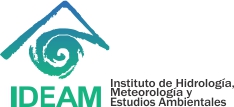 Instituto de Hidrología Meteorología y Estudios AmbientalesPlan de Acción Anual 2019Avance III trimestreYOLANDA GONZÁLEZ HERNANDEZDirectoraOctubre de 2019Elaborado por:Oficina Asesora de PlaneaciónTelly Month ParraJefe Oficina Asesora de PlaneaciónEquipo de trabajo:Paola A. Bermúdez C.ContratistaIntroducciónEl Ideam es una institución pública de apoyo técnico y científico al Sistema Nacional Ambiental, que genera conocimiento, produce información confiable, consistente y oportuna, sobre el estado y las dinámicas de los recursos naturales y del medio ambiente, que facilite la definición y ajustes de las políticas ambientales y la toma de decisiones por parte de los sectores público, privado y la ciudadanía en general.El Plan de Acción Anual (PAA) se constituye en el instrumento mediante el cual el Instituto establece los compromisos para el cumplimiento de sus objetivos institucionales, enfocados en la generación de datos e información necesarios para respaldar el desarrollo social y económico del país y la política ambiental como también el sistema de gestión de riesgos, todos estos alineados con el Plan Nacional de Desarrollo, Plan Estratégico Sectorial (actualmente en formulación) y demás lineamientos del Gobierno Nacional, durante la vigencia 2019.La Oficina Asesora de Planeación es la encargada de recopilar, analizar y presentar el informe de seguimiento, que para esta vigencia presentará los informes así: un primer informe correspondiente a la gestión del primer trimestre y de abril en adelante un informe mensual.El PAA está constituido por actividades principales, que a su vez cuentan con actividades desagregadas que complementan el cumplimiento de las primeras, estas actividades fueron aprobadas por el Consejo Directivo el 18 de diciembre de 2018. Es de precisar que la formulación del Plan se realizó teniendo en cuenta la directiva presidencial de austeridad y la integración de los Planes de MIPG (Decreto 612 de 2018).El presente informe muestra la ejecución del Plan de Acción Anual por actividad desagregada, con corte al 30 de septiembre, el reporte es entregado por cada una de las dependencias, así como los logros obtenidos y las dificultades presentadas en su ejecución. Así mismo incluye el reporte de ejecución presupuestal.Informe de seguimiento al PAA 2019Ejecución presupuestal del Instituto:El Instituto cuenta con una apropiación vigente de $73.785 millones, de los cuales $608 millones se encuentran aplazados. Del total vigente, $45.070 corresponden a funcionamiento, representando un 61%, y $28.715 corresponden a presupuesto de inversión, con una participación de 39%. Ver gráfica 1: Gráfica 1. Apropiación vigente 2019Fuente: Grupo de presupuestoEjecución presupuestal a 30 de septiembre de 2019, Ver gráfica 2:  Gráfica 2. Ejecución presupuestal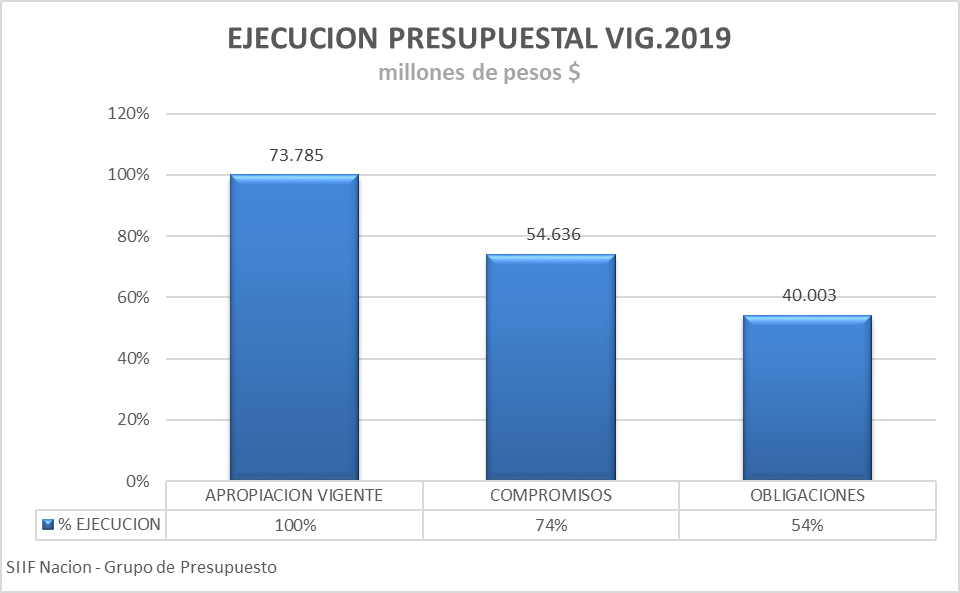 Fuente: Grupo de presupuestoDe la apropiación vigente podemos ver en la gráfica 2, que se ha comprometido el 74% de los recursos y que se ha obligado el 54%. Es importante señalar, que en este trimestre fueron liberados $1.412 millones del bloqueo que tuvo la entidad al comienzo del año, con estos recursos se fortalecerán temas misionales como: cotas de inundación, cuenca binacional del Amazonas, adquisición de una estación adicional para Buenaventura, transporte integral en redes y adquisición para elementos de protección personal (EPP) en el marco de operación de la red. Ejecución presupuestal por dependenciasA continuación, se presenta la ejecución presupuestal a 30 de septiembre de 2019, por dependencias que incluye el presupuesto de funcionamiento e inversión.   Cifras en millones de pesosFuente: Grupo de PresupuestoAvance en la gestión de actividades del PAA-2019 El proceso de planificación de actividades del presente año (2019) para la Institución se caracterizó por una importante cantidad de propuestas enfocadas al desarrollo del conocimiento de riesgos de desastres por una parte y por otra al conocimiento de las principales problemáticas ambientales que aquejan al país. Los objetivos y los alcances de tales propuestas generalmente superaron las posibilidades de gasto asociadas al presupuesto de inversión aprobado para el 2019 que en términos reales no vario en relación al del año inmediatamente anterior.El Instituto presenta una ejecución total del 93%, frente a lo programado a 30 de septiembre, frente a lo programado durante la vigencia, falta un porcentaje de ejecución del 28%, el cual será logrado en este último trimestre del año y con el cual se cumplirían las metas propuestas en cada actividad.Avance en la gestión de actividades del PAA-2019 por dependencias del Instituto  A continuación, se presentan los avances logrados por las dependencias frente a la programación realizada por actividad principal y sus respectivas actividades desagregadas, acumulado de enero a septiembre.De acuerdo con su cumplimiento, se definió el siguiente semáforo:  Oficina Asesora de PlaneaciónActividades desagregadas:Actividad No. 27 Fortalecimiento del desarrollo institucional (MIPG, SGI, PAAC)Actividad No. 28 Inscripción, actualización, seguimiento, mantenimiento, gestión, evaluación y reporte de proyectos BPINSecretaría GeneralActividad Principal No. 19 Fortalecer Infraestructura FísicaActividad Principal No. 20 Fortalecer la disposición de la información para la toma de decisionesActividad Principal No. 21 Producir videos de pronóstico diario del tiempoOficina de InformáticaAvance de las actividades principalesActividad Principal No. 16: Herramientas informáticas para áreas misionalesActividad Principal No. 17: Herramientas informáticas para áreas de apoyoActividad Principal No. 18: Plataforma tecnológica disponibleSubdirección de HidrologíaAvance de las actividades principalesActividad principal No.1. Generar datos e información provenientes del seguimiento y monitoreo hidrológico Actividad principal No. 2. Evaluar el estado del recurso hídricoActividad principal No. 3. Realizar actividades de modelación hidrológicaActividad principal No. 4 Implementar el monitoreo de calidad del recurso hídricoActividad principal No. 5. Realizar el monitoreo y seguimiento hidrometeorológico y gestión del dato. Operación y Mantenimiento de la RedSubdirección de MeteorologíaAvance de las actividades principalesActividad Principal No. 6. Generar y analizar datos, información o insumos técnicos generados por la Red de estaciones para la consolidación del banco de datos en el Instituto.Actividad Principal No. 7 Generar información climática para la planificación eficiente en sectoresActividad Principal No. 8. Fortalecer la modelación del tiempo para el análisis de sus implicaciones en las alertas hidrometeorológicas y modelación del clima para el análisis de sus implicaciones a nivel sectorial. Actividad Principal No. 9. Prestación del servicio de Meteorología Aeronáutica para la aeronavegación nacional e internacional.Subdirección de Estudios AmbientalesAvance de las actividades principalesActividad Principal No. 22. Gestionar la certificación de las operaciones estadísticas a cargo de la SEA Actividad Principal No. 23. Administrar los subsistemas del SIAC a cargo de la SEAActividad Principal No. 24. Elaborar documentos técnicos ambientales que permitan realizar el seguimiento al uso y transformación de los recursos naturalesActividad Principal No. 25. Suministrar insumos y acompañamiento técnico, para el fortalecimiento de la toma de decisiones en materia ambiental, a las entidades SINA y no SINA26. Servicio de acreditación de laboratoriosSubdirección de Ecosistemas e Información AmbientalAvance de las actividades principalesActividad Principal No. 10. Fortalecer el seguimiento y monitoreo de los ecosistemas y sus serviciosActividad Principal No. 11. Fortalecer el programa de seguimiento y monitoreo de bosquesActividad Principal No. 12 Fortalecer el SIAC y el SIA del IDEAMActividad Principal No. 13. Fortalecer el programa de seguimiento y monitoreo de los suelos y las tierrasOficina del Servicio de Pronósticos y AlertasAvance de las actividades principalesActividad Principal No. 14: Gestión para la generación de productos y servicios a partir de la incorporación de datos de diferentes métodos de medición de variables hidrometeorológicas como insumo a los procesos de monitoreo y seguimiento de lluvias y niveles de ríos en tiempo real como parte de la prestación del servicio de pronósticos y alertas las 24 horas, los 365 días del año.Actividad Principal No. 15 Generación de pronósticos y alertas hidrometeorológicas de manera continua (24 horas al día, 365 días al año) y asesoramiento a entidades del SINA y del SNGRD.Actividad Principal No. 203 Convenio IDIGER Gestión de otras dependencias estratégicas, de control y apoyoOficina de Control InternoCumplimiento del plan anual e informes de ley				13 informes y seguimientos de ley 	Programado 		2 Auditorías 					Total: 194 Visitas a áreas Operativas				13 informes y seguimientos de leyEjecutado			Auditorías internas- Ejecutadas 2,	Total: 17informe en proceso				3 visitas áreas operativas				Cumplimiento/entrega oportuna de informes de LeyLogros			Incremento Realización de los Comités de Control Interno				Alto compromiso de la Alta Dirección				Identificación de riesgos que pueden afectar los procesos Informes de Ley:Sireci -  Informe Contratación a la Contraloría General N°ISSIRECIST-2019-26Informe de auditoría interna Proceso Atención al Ciudadano PQRS N° ISPQRSPT-2019-22.Informe seguimiento Cámara de Comercio Julio- Agosto N° ISCC-2019-28.Informe seguimiento Plan Anticorrupción - Ley 1474/11 y mapa de riesgos de corrupción- corte de 31 agosto 2019. Informe EKOGUI primer semestre 2019- 30 agostoInforme de Austeridad 2do Trimestre de 2019 N° ISAST-2019-23. Seguimiento a SIGEP- 28 agostoInforme de evaluación de la audiencia pública de rendición de cuentas- agosto 2019.Comité Institucional de Coordinación de Control InternoComité Institucional de Coordinación de Control InternoSeguimiento al envío del informe de Ley de CuotasSeguimiento a la presentación oportuna del informe de personal y costosInforme de seguimiento reporte SIRECI - julio- agosto 2019 N° ISSIRECIJA-2019-29. Auditorias Áreas Operativas:Informe de auditoría interna N°IAIAO09-CALI-2019-18, Procesos misionales.Informe de auditoría interna Área Operativa 09 CALI. N°IAAO09CALI-2019-25.Informe de auditoría interna Área Operativa 10 TOLIMA.  N° IAIAO10TOL-2019-20Informe de auditoría interna Área Operativas 01 MEDELLÍN N° IAIAO1MED-2019-31Auditorías Programadas 2: Auditoría Financiera (Servicios Administrativos y Presupuesto)Auditoría Plan Anual de Acción 2019Oficina Asesora JurídicaContratación: Archivo:Secretaría GeneralGrupo de ComunicacionesEventos Lanzamiento plataforma de predicción climática Next GenII Foro Nacional de Variabilidad y Cambio Climático “Reducción de brechas entre la investigación y la realidad territorial en Colombia” Medios de comunicaciónAtención a medios de comunicación: 122 Se registraron en medios de comunicación regionales y nacionales 220 noticias, en las que mencionaron al IdeamGestión del espacio para la emisión del pronóstico en Caracol Radio 6:00 a.m.  Un espacio del Ideam emitido a nivel nacional Revisión y EdiciónCreación y puesta en marcha del comité editorial y de publicaciones del instituto120 Comunicados, invitaciones, circulares, notas internas y externas, presentaciones, convocatorias, entre otros. Promedio 40 notas mensuales7 Comunicados (EL Niño, pronósticos de tiempo y cambio climático, temporadas de lluvia)7 informes y otras publicacionesPublicación de video pronóstico diario: 819 emisiones con un impacto de 59.565 visualizaciones (YouTube) Crecimiento de seguidores en redes sociales (III trimestre):Seguidores en twitter en julio-septiembre    2.816Grupo Administración y Desarrollo del Talento HumanoServicio al CiudadanoGrupo Control Disciplinario InternoGrupo de ContabilidadGrupo de PresupuestoGrupo de TesoreríaGrupo Manejo y Control de Almacén e InventariosEjecución del software inventarios y depuración de inventariosConclusiones Pese a las dificultades presentadas al inicio del año frente al aplazamiento de recursos, el Instituto está cumpliendo en 93%, las actividades programadas en el Plan de Acción Anual.De los recursos aplazados al inicio de la vigencia se desaplazaron $1.412 millones, con los cuales se fortalecen temas misionales como: cotas de inundación, cuenca binacional del Amazonas, adquisición de una estación adicional para Buenaventura, transporte integral en redes y adquisición para elementos de protección personal (EPP) en el marco de operación de la red. DependenciaApropiación VigenteApropiación DisponibleCompromisos
(RP)Compromisos
(RP)ObligacionesObligacionesDependenciaApropiación VigenteApropiación Disponible$%$%Secretaria General 42.105  519  31.099 73,9 27.039 64,2Subdirección Hidrología10.6481.3247.96274,8 5.146 48,3Oficina Informática8.2193166.21075,6 3.264 39,7Subdirección Estudios Ambientales4.5795873.10567,8 1.537 33,6Subdirección Meteorología2.426492.24192,4 750 30,9Oficina del Servicio de Pronósticos y Alertas2.7001532.03875,5 1.313 48,6Subdirección Ecosistemas e Información Ambiental2.091181.69781,2 787 37,7Oficina Asesora de Planeación409428569,7 167 40,9Apropiación bloqueada (Inversión)608--0,0 -   0,0Total general73.7852.97154.63674 40.003 54,2Dependenciaenero - septiembreenero - septiembreenero - septiembreDependenciaProgramado        EjecutadoCumplimiento Secretaría General82%76%92%Subdirección de Estudios Ambientales76%60%79%Oficina del Servicio de Pronósticos y Alertas75%75%100%Subdirección de Meteorología72%72%99%Oficina de Informática69%54%78%Subdirección de Ecosistemas e Información Ambiental68%68%100%Subdirección de Hidrología68%67%99%Oficina Asesora de Planeación68%63%94%Total72%67%93%SemáforoRango>= 85%>50% y <85%=< 50%Actividad principalEnero a septiembreEnero a septiembreEnero a septiembreActividad principalProgramadoEjecutadoCumplimiento27. Fortalecimiento del desarrollo institucional (MIPG, SGI, PAAC)67%48%72%28. Inscripción, actualización, seguimiento, mantenimiento, gestión, evaluación y reporte de proyectos BPIN68%79%115%TOTAL68%63%94%Actividad desagregadaIndicadorProductoMetaProgramado %       Ejecutado %Cumplimiento104. Mejoramiento de los procesos de planificación, apoyo, operación, evaluación de desempeño y mejora del Sistema de Gestión Integrado.Sistema de Gestión Integrado actualizadoInforme final del estado del SGI167%60%90%Descripción del avanceSe han revisado, actualizado y publicado 43 documentos del SGI.Apoyo en la preparación de la auditoría de operaciones estadísticas.14 Mesas de trabajo definición de contexto estratégico y actualización de caracterizaciones.Descripción del avanceSe han revisado, actualizado y publicado 43 documentos del SGI.Apoyo en la preparación de la auditoría de operaciones estadísticas.14 Mesas de trabajo definición de contexto estratégico y actualización de caracterizaciones.Descripción del avanceSe han revisado, actualizado y publicado 43 documentos del SGI.Apoyo en la preparación de la auditoría de operaciones estadísticas.14 Mesas de trabajo definición de contexto estratégico y actualización de caracterizaciones.Descripción del avanceSe han revisado, actualizado y publicado 43 documentos del SGI.Apoyo en la preparación de la auditoría de operaciones estadísticas.14 Mesas de trabajo definición de contexto estratégico y actualización de caracterizaciones.Descripción del avanceSe han revisado, actualizado y publicado 43 documentos del SGI.Apoyo en la preparación de la auditoría de operaciones estadísticas.14 Mesas de trabajo definición de contexto estratégico y actualización de caracterizaciones.Descripción del avanceSe han revisado, actualizado y publicado 43 documentos del SGI.Apoyo en la preparación de la auditoría de operaciones estadísticas.14 Mesas de trabajo definición de contexto estratégico y actualización de caracterizaciones.Descripción del avanceSe han revisado, actualizado y publicado 43 documentos del SGI.Apoyo en la preparación de la auditoría de operaciones estadísticas.14 Mesas de trabajo definición de contexto estratégico y actualización de caracterizaciones.Actividad desagregadaActividad desagregadaIndicadorIndicadorProductoProductoProductoMetaProgramado %       Programado %       Ejecutado %Ejecutado %CumplimientoCumplimiento107. Implementación y acompañamiento en la ejecución de las dimensiones y políticas de MIPG 2.0107. Implementación y acompañamiento en la ejecución de las dimensiones y políticas de MIPG 2.0MIPG 2.0 implementado en el InstitutoMIPG 2.0 implementado en el InstitutoInforme de avanceInforme de avanceInforme de avance40%51%51%13%13%25%25%Descripción del avanceSe elaboraron los autodiagnósticos de las siguientes políticas: Planeación institucional, código de integridad, participación al ciudadano, gestión presupuestal, política anticorrupción.Se aprobó la Guía para la administración de riesgos.Descripción del avanceSe elaboraron los autodiagnósticos de las siguientes políticas: Planeación institucional, código de integridad, participación al ciudadano, gestión presupuestal, política anticorrupción.Se aprobó la Guía para la administración de riesgos.Descripción del avanceSe elaboraron los autodiagnósticos de las siguientes políticas: Planeación institucional, código de integridad, participación al ciudadano, gestión presupuestal, política anticorrupción.Se aprobó la Guía para la administración de riesgos.Descripción del avanceSe elaboraron los autodiagnósticos de las siguientes políticas: Planeación institucional, código de integridad, participación al ciudadano, gestión presupuestal, política anticorrupción.Se aprobó la Guía para la administración de riesgos.Descripción del avanceSe elaboraron los autodiagnósticos de las siguientes políticas: Planeación institucional, código de integridad, participación al ciudadano, gestión presupuestal, política anticorrupción.Se aprobó la Guía para la administración de riesgos.Descripción del avanceSe elaboraron los autodiagnósticos de las siguientes políticas: Planeación institucional, código de integridad, participación al ciudadano, gestión presupuestal, política anticorrupción.Se aprobó la Guía para la administración de riesgos.Descripción del avanceSe elaboraron los autodiagnósticos de las siguientes políticas: Planeación institucional, código de integridad, participación al ciudadano, gestión presupuestal, política anticorrupción.Se aprobó la Guía para la administración de riesgos.Descripción del avanceSe elaboraron los autodiagnósticos de las siguientes políticas: Planeación institucional, código de integridad, participación al ciudadano, gestión presupuestal, política anticorrupción.Se aprobó la Guía para la administración de riesgos.Descripción del avanceSe elaboraron los autodiagnósticos de las siguientes políticas: Planeación institucional, código de integridad, participación al ciudadano, gestión presupuestal, política anticorrupción.Se aprobó la Guía para la administración de riesgos.Descripción del avanceSe elaboraron los autodiagnósticos de las siguientes políticas: Planeación institucional, código de integridad, participación al ciudadano, gestión presupuestal, política anticorrupción.Se aprobó la Guía para la administración de riesgos.Descripción del avanceSe elaboraron los autodiagnósticos de las siguientes políticas: Planeación institucional, código de integridad, participación al ciudadano, gestión presupuestal, política anticorrupción.Se aprobó la Guía para la administración de riesgos.Descripción del avanceSe elaboraron los autodiagnósticos de las siguientes políticas: Planeación institucional, código de integridad, participación al ciudadano, gestión presupuestal, política anticorrupción.Se aprobó la Guía para la administración de riesgos.Descripción del avanceSe elaboraron los autodiagnósticos de las siguientes políticas: Planeación institucional, código de integridad, participación al ciudadano, gestión presupuestal, política anticorrupción.Se aprobó la Guía para la administración de riesgos.Descripción del avanceSe elaboraron los autodiagnósticos de las siguientes políticas: Planeación institucional, código de integridad, participación al ciudadano, gestión presupuestal, política anticorrupción.Se aprobó la Guía para la administración de riesgos.Actividad desagregadaIndicadorIndicadorProductoProductoMetaProgramado %       Programado %       Programado %       Ejecutado %Ejecutado %CumplimientoCumplimiento106. Seguimiento a planes y programas institucionalesInformes presentadosInformes presentadosInformesInformes1583%83%83%72%72%87%87%Descripción del avanceInforme de seguimiento al PAA: II trimestre.Informe de monitoreo al PAAC con corte al 30 de agosto.Informe de audiencia pública de rendición de cuentas.Los procedimientos de formulación de planes se encuentran en proceso de revisión y actualización.Descripción del avanceInforme de seguimiento al PAA: II trimestre.Informe de monitoreo al PAAC con corte al 30 de agosto.Informe de audiencia pública de rendición de cuentas.Los procedimientos de formulación de planes se encuentran en proceso de revisión y actualización.Descripción del avanceInforme de seguimiento al PAA: II trimestre.Informe de monitoreo al PAAC con corte al 30 de agosto.Informe de audiencia pública de rendición de cuentas.Los procedimientos de formulación de planes se encuentran en proceso de revisión y actualización.Descripción del avanceInforme de seguimiento al PAA: II trimestre.Informe de monitoreo al PAAC con corte al 30 de agosto.Informe de audiencia pública de rendición de cuentas.Los procedimientos de formulación de planes se encuentran en proceso de revisión y actualización.Descripción del avanceInforme de seguimiento al PAA: II trimestre.Informe de monitoreo al PAAC con corte al 30 de agosto.Informe de audiencia pública de rendición de cuentas.Los procedimientos de formulación de planes se encuentran en proceso de revisión y actualización.Descripción del avanceInforme de seguimiento al PAA: II trimestre.Informe de monitoreo al PAAC con corte al 30 de agosto.Informe de audiencia pública de rendición de cuentas.Los procedimientos de formulación de planes se encuentran en proceso de revisión y actualización.Descripción del avanceInforme de seguimiento al PAA: II trimestre.Informe de monitoreo al PAAC con corte al 30 de agosto.Informe de audiencia pública de rendición de cuentas.Los procedimientos de formulación de planes se encuentran en proceso de revisión y actualización.Descripción del avanceInforme de seguimiento al PAA: II trimestre.Informe de monitoreo al PAAC con corte al 30 de agosto.Informe de audiencia pública de rendición de cuentas.Los procedimientos de formulación de planes se encuentran en proceso de revisión y actualización.Descripción del avanceInforme de seguimiento al PAA: II trimestre.Informe de monitoreo al PAAC con corte al 30 de agosto.Informe de audiencia pública de rendición de cuentas.Los procedimientos de formulación de planes se encuentran en proceso de revisión y actualización.Descripción del avanceInforme de seguimiento al PAA: II trimestre.Informe de monitoreo al PAAC con corte al 30 de agosto.Informe de audiencia pública de rendición de cuentas.Los procedimientos de formulación de planes se encuentran en proceso de revisión y actualización.Descripción del avanceInforme de seguimiento al PAA: II trimestre.Informe de monitoreo al PAAC con corte al 30 de agosto.Informe de audiencia pública de rendición de cuentas.Los procedimientos de formulación de planes se encuentran en proceso de revisión y actualización.Descripción del avanceInforme de seguimiento al PAA: II trimestre.Informe de monitoreo al PAAC con corte al 30 de agosto.Informe de audiencia pública de rendición de cuentas.Los procedimientos de formulación de planes se encuentran en proceso de revisión y actualización.Descripción del avanceInforme de seguimiento al PAA: II trimestre.Informe de monitoreo al PAAC con corte al 30 de agosto.Informe de audiencia pública de rendición de cuentas.Los procedimientos de formulación de planes se encuentran en proceso de revisión y actualización.Actividad desagregadaIndicadorProductoMetaProgramado %        Ejecutado%Cumplimiento105. Inscripción, actualización, seguimiento, mantenimiento, gestión, evaluación y reporte de proyectos BPINProyectos actualizados y registrados en SUIFPProyectos de inversión368%79%115%Descripción del avanceSe actualizó la plataforma de SPI, con el reporte de seguimiento a los proyectos de inversión misional y fortalecimiento.Trámite de vigencias futuras.Descripción del avanceSe actualizó la plataforma de SPI, con el reporte de seguimiento a los proyectos de inversión misional y fortalecimiento.Trámite de vigencias futuras.Descripción del avanceSe actualizó la plataforma de SPI, con el reporte de seguimiento a los proyectos de inversión misional y fortalecimiento.Trámite de vigencias futuras.Descripción del avanceSe actualizó la plataforma de SPI, con el reporte de seguimiento a los proyectos de inversión misional y fortalecimiento.Trámite de vigencias futuras.Descripción del avanceSe actualizó la plataforma de SPI, con el reporte de seguimiento a los proyectos de inversión misional y fortalecimiento.Trámite de vigencias futuras.Descripción del avanceSe actualizó la plataforma de SPI, con el reporte de seguimiento a los proyectos de inversión misional y fortalecimiento.Trámite de vigencias futuras.Descripción del avanceSe actualizó la plataforma de SPI, con el reporte de seguimiento a los proyectos de inversión misional y fortalecimiento.Trámite de vigencias futuras.Actividad principalEnero a septiembreEnero a septiembreEnero a septiembreEnero a septiembreActividad principalProgramadoEjecutadoCumplimientoCumplimiento19. Fortalecer Infraestructura Física100%82%82%82%20. Fortalecer la disposición de la información para la toma de decisiones65%65%65%100%21. Producir videos de pronóstico diario del tiempo 82%82%82%100%TOTAL82%76%76%92%Actividad desagregadaIndicadorProductoMetaProgramado        EjecutadoCumplimiento101. Adecuar infraestructura física para las áreas operativas según priorización de las necesidades de intervención (Áreas Operativas N.º 2- 4 - 7 - 9 - 10 - 11).Áreas operativas Intervenidas * 10 Ibagué * 11 Bogotá * 9 Cali adecuada3100%68%68%Descripción del avanceSuscripción del Contrato Nº 299 de 2019, correspondiente al AO 10 - Ibagué.Contrato 351 de 2019 para obras de seguridad industrial- sedes Bogotá en ejecución Contrato 352- Obras de mantenimiento AO Duitama - en ejecuciónRecibo de obra AO 10 IbaguéDescripción del avanceSuscripción del Contrato Nº 299 de 2019, correspondiente al AO 10 - Ibagué.Contrato 351 de 2019 para obras de seguridad industrial- sedes Bogotá en ejecución Contrato 352- Obras de mantenimiento AO Duitama - en ejecuciónRecibo de obra AO 10 IbaguéDescripción del avanceSuscripción del Contrato Nº 299 de 2019, correspondiente al AO 10 - Ibagué.Contrato 351 de 2019 para obras de seguridad industrial- sedes Bogotá en ejecución Contrato 352- Obras de mantenimiento AO Duitama - en ejecuciónRecibo de obra AO 10 IbaguéDescripción del avanceSuscripción del Contrato Nº 299 de 2019, correspondiente al AO 10 - Ibagué.Contrato 351 de 2019 para obras de seguridad industrial- sedes Bogotá en ejecución Contrato 352- Obras de mantenimiento AO Duitama - en ejecuciónRecibo de obra AO 10 IbaguéDescripción del avanceSuscripción del Contrato Nº 299 de 2019, correspondiente al AO 10 - Ibagué.Contrato 351 de 2019 para obras de seguridad industrial- sedes Bogotá en ejecución Contrato 352- Obras de mantenimiento AO Duitama - en ejecuciónRecibo de obra AO 10 IbaguéDescripción del avanceSuscripción del Contrato Nº 299 de 2019, correspondiente al AO 10 - Ibagué.Contrato 351 de 2019 para obras de seguridad industrial- sedes Bogotá en ejecución Contrato 352- Obras de mantenimiento AO Duitama - en ejecuciónRecibo de obra AO 10 IbaguéDescripción del avanceSuscripción del Contrato Nº 299 de 2019, correspondiente al AO 10 - Ibagué.Contrato 351 de 2019 para obras de seguridad industrial- sedes Bogotá en ejecución Contrato 352- Obras de mantenimiento AO Duitama - en ejecuciónRecibo de obra AO 10 IbaguéActividad desagregadaIndicadorProductoMetaProgramado        EjecutadoCumplimiento101. Realizar estudios y diseños técnicos para la construcción del Centro Regional de Pronósticos, Alertas Tempranas y Gestión del Riesgo del departamento del Meta en la ciudad de Villavicencio.Estudios y diseños técnicos realizados para el AO 3 - Villavicencio1. Entrega de Estudios, Diseños  área 3 Villavicencio.100%100%95%95%Descripción del avanceEstudio de suelos.Levantamiento Topográfico.Proyecto Arquitectónico.Culminación de estudios y diseñosDescripción del avanceEstudio de suelos.Levantamiento Topográfico.Proyecto Arquitectónico.Culminación de estudios y diseñosDescripción del avanceEstudio de suelos.Levantamiento Topográfico.Proyecto Arquitectónico.Culminación de estudios y diseñosDescripción del avanceEstudio de suelos.Levantamiento Topográfico.Proyecto Arquitectónico.Culminación de estudios y diseñosDescripción del avanceEstudio de suelos.Levantamiento Topográfico.Proyecto Arquitectónico.Culminación de estudios y diseñosDescripción del avanceEstudio de suelos.Levantamiento Topográfico.Proyecto Arquitectónico.Culminación de estudios y diseñosDescripción del avanceEstudio de suelos.Levantamiento Topográfico.Proyecto Arquitectónico.Culminación de estudios y diseñosActividad desagregadaIndicadorProductoMetaProgramado        EjecutadoCumplimiento103. Organización física y digital de graficas de pluviografos, termógrafos, termohigrografos, higrografos ubicadas en las áreas operativas y en la sede: Cra. 10 No.20-30Documentación de archivo técnico organizada física y digitalmente1. Documentos debidamente organizados por estación parámetro y año listos para digitalizar2. Imágenes dispuestas en el servidor habilitado por la Oficina de Informática3.Formato FUID diligenciado debidamente100%65%65%100%Descripción del avanceAvance del contrato para organización e inventario de la documentación de las hojas de inspección de 3000 estaciones (avance de 62%)Avance contrato AGN para organización e inventario y digitalización de la serie termohidrografos (avance en 15 mts. organizados y digitalizados Formulación Plan de Dirección para la aprobación AGN – IDEAM, con la planeación de ejecución de los servicios solicitados, que incluye: dirección, calidad, riesgos, comunicaciones, gestión del tiempo, gestión del alcance.Contrato 190 de 2019 -  Ronald Mauricio Tocasuche Gómez.Organización de 1518 carpetas, con la inclusión de 43.600 folios que corresponden a 26 tipos documentales que harán parte de cada expediente de la estación.Organización y digitalización de 15 Mts del  parámetro termohidrografoDescripción del avanceAvance del contrato para organización e inventario de la documentación de las hojas de inspección de 3000 estaciones (avance de 62%)Avance contrato AGN para organización e inventario y digitalización de la serie termohidrografos (avance en 15 mts. organizados y digitalizados Formulación Plan de Dirección para la aprobación AGN – IDEAM, con la planeación de ejecución de los servicios solicitados, que incluye: dirección, calidad, riesgos, comunicaciones, gestión del tiempo, gestión del alcance.Contrato 190 de 2019 -  Ronald Mauricio Tocasuche Gómez.Organización de 1518 carpetas, con la inclusión de 43.600 folios que corresponden a 26 tipos documentales que harán parte de cada expediente de la estación.Organización y digitalización de 15 Mts del  parámetro termohidrografoDescripción del avanceAvance del contrato para organización e inventario de la documentación de las hojas de inspección de 3000 estaciones (avance de 62%)Avance contrato AGN para organización e inventario y digitalización de la serie termohidrografos (avance en 15 mts. organizados y digitalizados Formulación Plan de Dirección para la aprobación AGN – IDEAM, con la planeación de ejecución de los servicios solicitados, que incluye: dirección, calidad, riesgos, comunicaciones, gestión del tiempo, gestión del alcance.Contrato 190 de 2019 -  Ronald Mauricio Tocasuche Gómez.Organización de 1518 carpetas, con la inclusión de 43.600 folios que corresponden a 26 tipos documentales que harán parte de cada expediente de la estación.Organización y digitalización de 15 Mts del  parámetro termohidrografoDescripción del avanceAvance del contrato para organización e inventario de la documentación de las hojas de inspección de 3000 estaciones (avance de 62%)Avance contrato AGN para organización e inventario y digitalización de la serie termohidrografos (avance en 15 mts. organizados y digitalizados Formulación Plan de Dirección para la aprobación AGN – IDEAM, con la planeación de ejecución de los servicios solicitados, que incluye: dirección, calidad, riesgos, comunicaciones, gestión del tiempo, gestión del alcance.Contrato 190 de 2019 -  Ronald Mauricio Tocasuche Gómez.Organización de 1518 carpetas, con la inclusión de 43.600 folios que corresponden a 26 tipos documentales que harán parte de cada expediente de la estación.Organización y digitalización de 15 Mts del  parámetro termohidrografoDescripción del avanceAvance del contrato para organización e inventario de la documentación de las hojas de inspección de 3000 estaciones (avance de 62%)Avance contrato AGN para organización e inventario y digitalización de la serie termohidrografos (avance en 15 mts. organizados y digitalizados Formulación Plan de Dirección para la aprobación AGN – IDEAM, con la planeación de ejecución de los servicios solicitados, que incluye: dirección, calidad, riesgos, comunicaciones, gestión del tiempo, gestión del alcance.Contrato 190 de 2019 -  Ronald Mauricio Tocasuche Gómez.Organización de 1518 carpetas, con la inclusión de 43.600 folios que corresponden a 26 tipos documentales que harán parte de cada expediente de la estación.Organización y digitalización de 15 Mts del  parámetro termohidrografoDescripción del avanceAvance del contrato para organización e inventario de la documentación de las hojas de inspección de 3000 estaciones (avance de 62%)Avance contrato AGN para organización e inventario y digitalización de la serie termohidrografos (avance en 15 mts. organizados y digitalizados Formulación Plan de Dirección para la aprobación AGN – IDEAM, con la planeación de ejecución de los servicios solicitados, que incluye: dirección, calidad, riesgos, comunicaciones, gestión del tiempo, gestión del alcance.Contrato 190 de 2019 -  Ronald Mauricio Tocasuche Gómez.Organización de 1518 carpetas, con la inclusión de 43.600 folios que corresponden a 26 tipos documentales que harán parte de cada expediente de la estación.Organización y digitalización de 15 Mts del  parámetro termohidrografoDescripción del avanceAvance del contrato para organización e inventario de la documentación de las hojas de inspección de 3000 estaciones (avance de 62%)Avance contrato AGN para organización e inventario y digitalización de la serie termohidrografos (avance en 15 mts. organizados y digitalizados Formulación Plan de Dirección para la aprobación AGN – IDEAM, con la planeación de ejecución de los servicios solicitados, que incluye: dirección, calidad, riesgos, comunicaciones, gestión del tiempo, gestión del alcance.Contrato 190 de 2019 -  Ronald Mauricio Tocasuche Gómez.Organización de 1518 carpetas, con la inclusión de 43.600 folios que corresponden a 26 tipos documentales que harán parte de cada expediente de la estación.Organización y digitalización de 15 Mts del  parámetro termohidrografoActividad desagregadaIndicadorProductoMetaProgramado        EjecutadoCumplimiento102. Elaborar 3 videos diarios para el período 01 de enero a 30 de noviembre de  2019, para un total de videos 1002 al añoVideos de pronóstico diario del tiempo producidos.1002 videos de pronóstico diario del tiempo producidos.100%82%82%100%Descripción del avanceEjecución del contrato Interadministrativo Contrato 406 del 28 de diciembre de 2018 RTVC-IDEAM.  Para el mes de julio se realizaron 93 videos de pronósticos diarios producidos (3 videos diarios por 31 días del mes). Descripción del avanceEjecución del contrato Interadministrativo Contrato 406 del 28 de diciembre de 2018 RTVC-IDEAM.  Para el mes de julio se realizaron 93 videos de pronósticos diarios producidos (3 videos diarios por 31 días del mes). Descripción del avanceEjecución del contrato Interadministrativo Contrato 406 del 28 de diciembre de 2018 RTVC-IDEAM.  Para el mes de julio se realizaron 93 videos de pronósticos diarios producidos (3 videos diarios por 31 días del mes). Descripción del avanceEjecución del contrato Interadministrativo Contrato 406 del 28 de diciembre de 2018 RTVC-IDEAM.  Para el mes de julio se realizaron 93 videos de pronósticos diarios producidos (3 videos diarios por 31 días del mes). Descripción del avanceEjecución del contrato Interadministrativo Contrato 406 del 28 de diciembre de 2018 RTVC-IDEAM.  Para el mes de julio se realizaron 93 videos de pronósticos diarios producidos (3 videos diarios por 31 días del mes). Descripción del avanceEjecución del contrato Interadministrativo Contrato 406 del 28 de diciembre de 2018 RTVC-IDEAM.  Para el mes de julio se realizaron 93 videos de pronósticos diarios producidos (3 videos diarios por 31 días del mes). Descripción del avanceEjecución del contrato Interadministrativo Contrato 406 del 28 de diciembre de 2018 RTVC-IDEAM.  Para el mes de julio se realizaron 93 videos de pronósticos diarios producidos (3 videos diarios por 31 días del mes). Actividad principalEnero a septiembreEnero a septiembreEnero a septiembreEnero a septiembreActividad principalProgramadoEjecutadoCumplimientoCumplimiento16. Herramientas Informáticas para las Áreas Misionales (SIA)74%57%57%77%17. Herramientas Informáticas para las Áreas de Apoyo68%43%43%63%18. Plataforma tecnológica disponible66%61%61%92%TOTAL69%54%54%78%Actividad desagregadaIndicadorProductoMetaProgramado        EjecutadoCumplimientoCumplimientoMantenimiento evolutivo sistema de información DHIME Sistema de gestión datos Hidrológicos y meteorológicos DHIME actualizadoAplicativo DHIME actualizadoUna80%69%86,2%86,2%Descripción del avanceContrato 260/2019 Finalización fase de afinamiento historias de usuario entrega unoPruebas funcionales y recibo a satisfacción de desarrollo historias de usuario entrega unoDescripción del avanceContrato 260/2019 Finalización fase de afinamiento historias de usuario entrega unoPruebas funcionales y recibo a satisfacción de desarrollo historias de usuario entrega unoDescripción del avanceContrato 260/2019 Finalización fase de afinamiento historias de usuario entrega unoPruebas funcionales y recibo a satisfacción de desarrollo historias de usuario entrega unoDescripción del avanceContrato 260/2019 Finalización fase de afinamiento historias de usuario entrega unoPruebas funcionales y recibo a satisfacción de desarrollo historias de usuario entrega unoDescripción del avanceContrato 260/2019 Finalización fase de afinamiento historias de usuario entrega unoPruebas funcionales y recibo a satisfacción de desarrollo historias de usuario entrega unoDescripción del avanceContrato 260/2019 Finalización fase de afinamiento historias de usuario entrega unoPruebas funcionales y recibo a satisfacción de desarrollo historias de usuario entrega unoDescripción del avanceContrato 260/2019 Finalización fase de afinamiento historias de usuario entrega unoPruebas funcionales y recibo a satisfacción de desarrollo historias de usuario entrega unoActividad desagregadaIndicadorProductoMetaProgramado        EjecutadoCumplimientoPrestación de servicios en el desarrollo de software BIG DATARepositorio BigData implementadoRepositorio BigData implementadoN/A80%74%92,5%Descripción del avancePublicación de 350 millones de registros de datos estaciones y metadatos en el portal de datos abiertos del estado colombiano.Sincronización en repositorio Big Data, datos EHMAS de 450 estaciones y 70 estaciones Goes.Descripción del avancePublicación de 350 millones de registros de datos estaciones y metadatos en el portal de datos abiertos del estado colombiano.Sincronización en repositorio Big Data, datos EHMAS de 450 estaciones y 70 estaciones Goes.Descripción del avancePublicación de 350 millones de registros de datos estaciones y metadatos en el portal de datos abiertos del estado colombiano.Sincronización en repositorio Big Data, datos EHMAS de 450 estaciones y 70 estaciones Goes.Descripción del avancePublicación de 350 millones de registros de datos estaciones y metadatos en el portal de datos abiertos del estado colombiano.Sincronización en repositorio Big Data, datos EHMAS de 450 estaciones y 70 estaciones Goes.Descripción del avancePublicación de 350 millones de registros de datos estaciones y metadatos en el portal de datos abiertos del estado colombiano.Sincronización en repositorio Big Data, datos EHMAS de 450 estaciones y 70 estaciones Goes.Descripción del avancePublicación de 350 millones de registros de datos estaciones y metadatos en el portal de datos abiertos del estado colombiano.Sincronización en repositorio Big Data, datos EHMAS de 450 estaciones y 70 estaciones Goes.Descripción del avancePublicación de 350 millones de registros de datos estaciones y metadatos en el portal de datos abiertos del estado colombiano.Sincronización en repositorio Big Data, datos EHMAS de 450 estaciones y 70 estaciones Goes.Actividad desagregadaIndicadorProductoMetaProgramado        EjecutadoCumplimientoPrestación de servicios en el desarrollo de software DHIME No. productos desarrollados para consulta y presentación de informaciónMigración de datos históricosUno80%75%93,7%Descripción del avanceCargue de datos de forma masiva a través de API´s construidas.Generación de archivos de datos atención PQRS.Implementación módulos administración de usuarios, borrado de datos y extracción de series de tiempoDescripción del avanceCargue de datos de forma masiva a través de API´s construidas.Generación de archivos de datos atención PQRS.Implementación módulos administración de usuarios, borrado de datos y extracción de series de tiempoDescripción del avanceCargue de datos de forma masiva a través de API´s construidas.Generación de archivos de datos atención PQRS.Implementación módulos administración de usuarios, borrado de datos y extracción de series de tiempoDescripción del avanceCargue de datos de forma masiva a través de API´s construidas.Generación de archivos de datos atención PQRS.Implementación módulos administración de usuarios, borrado de datos y extracción de series de tiempoDescripción del avanceCargue de datos de forma masiva a través de API´s construidas.Generación de archivos de datos atención PQRS.Implementación módulos administración de usuarios, borrado de datos y extracción de series de tiempoDescripción del avanceCargue de datos de forma masiva a través de API´s construidas.Generación de archivos de datos atención PQRS.Implementación módulos administración de usuarios, borrado de datos y extracción de series de tiempoDescripción del avanceCargue de datos de forma masiva a través de API´s construidas.Generación de archivos de datos atención PQRS.Implementación módulos administración de usuarios, borrado de datos y extracción de series de tiempoActividad desagregadaIndicadorProductoMetaProgramado        EjecutadoCumplimientoReingeniería portal InstitucionalPortal institucional actualizadoPortal institucional actualizadoUno55%10%18%Descripción del avanceEstudio de mercado y estudios previosDescripción del avanceEstudio de mercado y estudios previosDescripción del avanceEstudio de mercado y estudios previosDescripción del avanceEstudio de mercado y estudios previosDescripción del avanceEstudio de mercado y estudios previosDescripción del avanceEstudio de mercado y estudios previosDescripción del avanceEstudio de mercado y estudios previosActividad desagregadaIndicadorProductoMetaProgramado        EjecutadoCumplimientoAdquisición, implementación y puesta en marcha ERP - NóminaAplicativos implementados /aplicativos del PAAUn aplicativo implementadoUno90%65%72%Descripción del avanceContrato 214 de 2019.Ambientes prueba y preproducción en operaciónEl contratista realizó capacitación para cargue de informaciónEl contratista realizó capacitación funcional de nominaSe realizó el cargue de información organizacional  y validación por parte de los usuarios.Descripción del avanceContrato 214 de 2019.Ambientes prueba y preproducción en operaciónEl contratista realizó capacitación para cargue de informaciónEl contratista realizó capacitación funcional de nominaSe realizó el cargue de información organizacional  y validación por parte de los usuarios.Descripción del avanceContrato 214 de 2019.Ambientes prueba y preproducción en operaciónEl contratista realizó capacitación para cargue de informaciónEl contratista realizó capacitación funcional de nominaSe realizó el cargue de información organizacional  y validación por parte de los usuarios.Descripción del avanceContrato 214 de 2019.Ambientes prueba y preproducción en operaciónEl contratista realizó capacitación para cargue de informaciónEl contratista realizó capacitación funcional de nominaSe realizó el cargue de información organizacional  y validación por parte de los usuarios.Descripción del avanceContrato 214 de 2019.Ambientes prueba y preproducción en operaciónEl contratista realizó capacitación para cargue de informaciónEl contratista realizó capacitación funcional de nominaSe realizó el cargue de información organizacional  y validación por parte de los usuarios.Descripción del avanceContrato 214 de 2019.Ambientes prueba y preproducción en operaciónEl contratista realizó capacitación para cargue de informaciónEl contratista realizó capacitación funcional de nominaSe realizó el cargue de información organizacional  y validación por parte de los usuarios.Descripción del avanceContrato 214 de 2019.Ambientes prueba y preproducción en operaciónEl contratista realizó capacitación para cargue de informaciónEl contratista realizó capacitación funcional de nominaSe realizó el cargue de información organizacional  y validación por parte de los usuarios.Actividad desagregadaIndicadorProductoMetaProgramado        EjecutadoCumplimientoAdquisición, implementación y puesta en marcha ERP – Inventarios y A. FijosAplicativos implementados /aplicativos del PAAUn aplicativo implementadoUno55%60%100%Descripción del avance Cto 293 de 2019.El proveedor suministró la licencia para software administración de activos fijos, de propiedad, planta y equipo y de inventarios de consumo Kardex.Instalación del software en ambiente pruebas.Migración y cargue de datos – balance de cuentas.Implementación web service con DHIME – inventario estacionesDescripción del avance Cto 293 de 2019.El proveedor suministró la licencia para software administración de activos fijos, de propiedad, planta y equipo y de inventarios de consumo Kardex.Instalación del software en ambiente pruebas.Migración y cargue de datos – balance de cuentas.Implementación web service con DHIME – inventario estacionesDescripción del avance Cto 293 de 2019.El proveedor suministró la licencia para software administración de activos fijos, de propiedad, planta y equipo y de inventarios de consumo Kardex.Instalación del software en ambiente pruebas.Migración y cargue de datos – balance de cuentas.Implementación web service con DHIME – inventario estacionesDescripción del avance Cto 293 de 2019.El proveedor suministró la licencia para software administración de activos fijos, de propiedad, planta y equipo y de inventarios de consumo Kardex.Instalación del software en ambiente pruebas.Migración y cargue de datos – balance de cuentas.Implementación web service con DHIME – inventario estacionesDescripción del avance Cto 293 de 2019.El proveedor suministró la licencia para software administración de activos fijos, de propiedad, planta y equipo y de inventarios de consumo Kardex.Instalación del software en ambiente pruebas.Migración y cargue de datos – balance de cuentas.Implementación web service con DHIME – inventario estacionesDescripción del avance Cto 293 de 2019.El proveedor suministró la licencia para software administración de activos fijos, de propiedad, planta y equipo y de inventarios de consumo Kardex.Instalación del software en ambiente pruebas.Migración y cargue de datos – balance de cuentas.Implementación web service con DHIME – inventario estacionesDescripción del avance Cto 293 de 2019.El proveedor suministró la licencia para software administración de activos fijos, de propiedad, planta y equipo y de inventarios de consumo Kardex.Instalación del software en ambiente pruebas.Migración y cargue de datos – balance de cuentas.Implementación web service con DHIME – inventario estacionesActividad desagregadaIndicadorProductoMetaProgramado        EjecutadoCumplimientoActualización sistema de gestión documental ORFEOSistema de gestión documental actualizadoAplicativo Orfeo actualizadoUno60%5%8,3%Descripción del avanceAnálisis de mercadoDescripción del avanceAnálisis de mercadoDescripción del avanceAnálisis de mercadoDescripción del avanceAnálisis de mercadoDescripción del avanceAnálisis de mercadoDescripción del avanceAnálisis de mercadoDescripción del avanceAnálisis de mercadoActividad desagregadaIndicadorProductoMetaProgramado        EjecutadoCumplimientoConsultoría para la implementación de la transición del protocolo IPV4/IPV6 en el IDEAMImplementación IPv4 / IPv6Infraestructura TI actualizadaUna70%65%92%Descripción del avanceTramite de asignación de pool de direcciones IPV6 ante LACNIC - finalizada.Se inició la fase de configuración del protocolo en la infraestructura del IDEAMDescripción del avanceTramite de asignación de pool de direcciones IPV6 ante LACNIC - finalizada.Se inició la fase de configuración del protocolo en la infraestructura del IDEAMDescripción del avanceTramite de asignación de pool de direcciones IPV6 ante LACNIC - finalizada.Se inició la fase de configuración del protocolo en la infraestructura del IDEAMDescripción del avanceTramite de asignación de pool de direcciones IPV6 ante LACNIC - finalizada.Se inició la fase de configuración del protocolo en la infraestructura del IDEAMDescripción del avanceTramite de asignación de pool de direcciones IPV6 ante LACNIC - finalizada.Se inició la fase de configuración del protocolo en la infraestructura del IDEAMDescripción del avanceTramite de asignación de pool de direcciones IPV6 ante LACNIC - finalizada.Se inició la fase de configuración del protocolo en la infraestructura del IDEAMDescripción del avanceTramite de asignación de pool de direcciones IPV6 ante LACNIC - finalizada.Se inició la fase de configuración del protocolo en la infraestructura del IDEAMActividad desagregadaIndicadorProductoMetaProgramado        EjecutadoCumplimientoAdquisición de firewallInfraestructura tecnológica disponibleAdquisición e implementación firewall nuevoUno65%60%92%Descripción del avanceProceso radicado en jurídica Orfeo No. 20191040002823, Validación de DCE en BMC, respuesta a observaciones iniciales de Bolsa, en proceso de selección de comisionista octubre 07 – estimado adjudicación octubre 23Descripción del avanceProceso radicado en jurídica Orfeo No. 20191040002823, Validación de DCE en BMC, respuesta a observaciones iniciales de Bolsa, en proceso de selección de comisionista octubre 07 – estimado adjudicación octubre 23Descripción del avanceProceso radicado en jurídica Orfeo No. 20191040002823, Validación de DCE en BMC, respuesta a observaciones iniciales de Bolsa, en proceso de selección de comisionista octubre 07 – estimado adjudicación octubre 23Descripción del avanceProceso radicado en jurídica Orfeo No. 20191040002823, Validación de DCE en BMC, respuesta a observaciones iniciales de Bolsa, en proceso de selección de comisionista octubre 07 – estimado adjudicación octubre 23Descripción del avanceProceso radicado en jurídica Orfeo No. 20191040002823, Validación de DCE en BMC, respuesta a observaciones iniciales de Bolsa, en proceso de selección de comisionista octubre 07 – estimado adjudicación octubre 23Descripción del avanceProceso radicado en jurídica Orfeo No. 20191040002823, Validación de DCE en BMC, respuesta a observaciones iniciales de Bolsa, en proceso de selección de comisionista octubre 07 – estimado adjudicación octubre 23Descripción del avanceProceso radicado en jurídica Orfeo No. 20191040002823, Validación de DCE en BMC, respuesta a observaciones iniciales de Bolsa, en proceso de selección de comisionista octubre 07 – estimado adjudicación octubre 23Actividad desagregadaIndicadorProductoMetaProgramado        EjecutadoCumplimientoMantenimiento plantas telefónicas a nivel nacionalInfraestructura tecnológica disponibleMantenimiento realizadoUno65%60%92%Descripción del avanceProceso radicado en jurídica, Validación de DCE en BMC, respuesta a observaciones iniciales de Bolsa, en proceso de selección de comisionista octubre 07- estimado adjudicación octubre 23Descripción del avanceProceso radicado en jurídica, Validación de DCE en BMC, respuesta a observaciones iniciales de Bolsa, en proceso de selección de comisionista octubre 07- estimado adjudicación octubre 23Descripción del avanceProceso radicado en jurídica, Validación de DCE en BMC, respuesta a observaciones iniciales de Bolsa, en proceso de selección de comisionista octubre 07- estimado adjudicación octubre 23Descripción del avanceProceso radicado en jurídica, Validación de DCE en BMC, respuesta a observaciones iniciales de Bolsa, en proceso de selección de comisionista octubre 07- estimado adjudicación octubre 23Descripción del avanceProceso radicado en jurídica, Validación de DCE en BMC, respuesta a observaciones iniciales de Bolsa, en proceso de selección de comisionista octubre 07- estimado adjudicación octubre 23Descripción del avanceProceso radicado en jurídica, Validación de DCE en BMC, respuesta a observaciones iniciales de Bolsa, en proceso de selección de comisionista octubre 07- estimado adjudicación octubre 23Descripción del avanceProceso radicado en jurídica, Validación de DCE en BMC, respuesta a observaciones iniciales de Bolsa, en proceso de selección de comisionista octubre 07- estimado adjudicación octubre 23Actividad desagregadaIndicadorProductoMetaProgramado        EjecutadoCumplimientoAdquisición unidades de almacenamiento (discos duros)Infraestructura tecnológica disponibleInfraestructura TI actualizadaUno65%60%92%Descripción del avanceProceso radicado en jurídica, Validación de DCE en BMC, respuesta a observaciones iniciales de Bolsa, en proceso de selección de comisionista octubre 07 - estimado adjudicación octubre 23Descripción del avanceProceso radicado en jurídica, Validación de DCE en BMC, respuesta a observaciones iniciales de Bolsa, en proceso de selección de comisionista octubre 07 - estimado adjudicación octubre 23Descripción del avanceProceso radicado en jurídica, Validación de DCE en BMC, respuesta a observaciones iniciales de Bolsa, en proceso de selección de comisionista octubre 07 - estimado adjudicación octubre 23Descripción del avanceProceso radicado en jurídica, Validación de DCE en BMC, respuesta a observaciones iniciales de Bolsa, en proceso de selección de comisionista octubre 07 - estimado adjudicación octubre 23Descripción del avanceProceso radicado en jurídica, Validación de DCE en BMC, respuesta a observaciones iniciales de Bolsa, en proceso de selección de comisionista octubre 07 - estimado adjudicación octubre 23Descripción del avanceProceso radicado en jurídica, Validación de DCE en BMC, respuesta a observaciones iniciales de Bolsa, en proceso de selección de comisionista octubre 07 - estimado adjudicación octubre 23Descripción del avanceProceso radicado en jurídica, Validación de DCE en BMC, respuesta a observaciones iniciales de Bolsa, en proceso de selección de comisionista octubre 07 - estimado adjudicación octubre 23Actividad principalEnero a septiembreEnero a septiembreEnero a septiembreActividad principalProgramadoEjecutadoCumplimiento1. Generar datos e información provenientes del seguimiento y monitoreo hidrológico83%83%100%2. Evaluar el estado del Recurso Hídrico75%73%97%3. Realizar actividades de modelación hidrológica66%64%96%4. Implementar el Monitoreo de calidad del recurso hídrico47%45%95%5. Realizar el monitoreo y seguimiento hidrometeorológico y gestión del dato67%71%106%TOTAL68%67%99%Actividad desagregadaIndicadorProductoMetaProgramado        EjecutadoCumplimientoPrograma Nacional de Monitoreo del Recurso Hídrico Porcentaje de Avance del proceso estadístico para Validación de datos HidrológicosDatos validados del año 2018 en el Banco de Datos DHIME en las variables de Nivel, Caudal y Sedimentos100%70%70%100%Descripción del avanceMONITOREO HIDROMETEOROLÓGICOInventario y el diagnóstico de la información hidrológica al año 2018, proveniente de las 657 estaciones activas de la Red Hidrológica Nacional del IDEAM 657 estaciones hidrológicas activas para 2018, 618 estaciones con información de niveles y 415 estaciones con caudales, las cuales con series horarias, diarias, mensuales y anuales validados y actualizados en el Banco de Datos DHIME del IDEAM.Auditorías Meta y Valle del Cauca (4 de 6).Descripción del avanceMONITOREO HIDROMETEOROLÓGICOInventario y el diagnóstico de la información hidrológica al año 2018, proveniente de las 657 estaciones activas de la Red Hidrológica Nacional del IDEAM 657 estaciones hidrológicas activas para 2018, 618 estaciones con información de niveles y 415 estaciones con caudales, las cuales con series horarias, diarias, mensuales y anuales validados y actualizados en el Banco de Datos DHIME del IDEAM.Auditorías Meta y Valle del Cauca (4 de 6).Descripción del avanceMONITOREO HIDROMETEOROLÓGICOInventario y el diagnóstico de la información hidrológica al año 2018, proveniente de las 657 estaciones activas de la Red Hidrológica Nacional del IDEAM 657 estaciones hidrológicas activas para 2018, 618 estaciones con información de niveles y 415 estaciones con caudales, las cuales con series horarias, diarias, mensuales y anuales validados y actualizados en el Banco de Datos DHIME del IDEAM.Auditorías Meta y Valle del Cauca (4 de 6).Descripción del avanceMONITOREO HIDROMETEOROLÓGICOInventario y el diagnóstico de la información hidrológica al año 2018, proveniente de las 657 estaciones activas de la Red Hidrológica Nacional del IDEAM 657 estaciones hidrológicas activas para 2018, 618 estaciones con información de niveles y 415 estaciones con caudales, las cuales con series horarias, diarias, mensuales y anuales validados y actualizados en el Banco de Datos DHIME del IDEAM.Auditorías Meta y Valle del Cauca (4 de 6).Descripción del avanceMONITOREO HIDROMETEOROLÓGICOInventario y el diagnóstico de la información hidrológica al año 2018, proveniente de las 657 estaciones activas de la Red Hidrológica Nacional del IDEAM 657 estaciones hidrológicas activas para 2018, 618 estaciones con información de niveles y 415 estaciones con caudales, las cuales con series horarias, diarias, mensuales y anuales validados y actualizados en el Banco de Datos DHIME del IDEAM.Auditorías Meta y Valle del Cauca (4 de 6).Descripción del avanceMONITOREO HIDROMETEOROLÓGICOInventario y el diagnóstico de la información hidrológica al año 2018, proveniente de las 657 estaciones activas de la Red Hidrológica Nacional del IDEAM 657 estaciones hidrológicas activas para 2018, 618 estaciones con información de niveles y 415 estaciones con caudales, las cuales con series horarias, diarias, mensuales y anuales validados y actualizados en el Banco de Datos DHIME del IDEAM.Auditorías Meta y Valle del Cauca (4 de 6).Descripción del avanceMONITOREO HIDROMETEOROLÓGICOInventario y el diagnóstico de la información hidrológica al año 2018, proveniente de las 657 estaciones activas de la Red Hidrológica Nacional del IDEAM 657 estaciones hidrológicas activas para 2018, 618 estaciones con información de niveles y 415 estaciones con caudales, las cuales con series horarias, diarias, mensuales y anuales validados y actualizados en el Banco de Datos DHIME del IDEAM.Auditorías Meta y Valle del Cauca (4 de 6).Actividad desagregadaIndicadorProductoMetaProgramado        EjecutadoCumplimientoProtocolo del aguaDocumento actualizado del protocolo de monitoreo y seguimiento del aguaDocumento1 documento 95%95%100%Descripción del avanceSeguimiento del proceso de revisión y restructuración de las temáticas de monitoreo hidrológico superficial y subterráneo, de calidad del agua y monitoreo hidrobiológico, realizado por los diferentes profesionales expertos en cada una de estos componentes. Se recibieron los documentos respectivos al final del periodo.Descripción del avanceSeguimiento del proceso de revisión y restructuración de las temáticas de monitoreo hidrológico superficial y subterráneo, de calidad del agua y monitoreo hidrobiológico, realizado por los diferentes profesionales expertos en cada una de estos componentes. Se recibieron los documentos respectivos al final del periodo.Descripción del avanceSeguimiento del proceso de revisión y restructuración de las temáticas de monitoreo hidrológico superficial y subterráneo, de calidad del agua y monitoreo hidrobiológico, realizado por los diferentes profesionales expertos en cada una de estos componentes. Se recibieron los documentos respectivos al final del periodo.Descripción del avanceSeguimiento del proceso de revisión y restructuración de las temáticas de monitoreo hidrológico superficial y subterráneo, de calidad del agua y monitoreo hidrobiológico, realizado por los diferentes profesionales expertos en cada una de estos componentes. Se recibieron los documentos respectivos al final del periodo.Descripción del avanceSeguimiento del proceso de revisión y restructuración de las temáticas de monitoreo hidrológico superficial y subterráneo, de calidad del agua y monitoreo hidrobiológico, realizado por los diferentes profesionales expertos en cada una de estos componentes. Se recibieron los documentos respectivos al final del periodo.Descripción del avanceSeguimiento del proceso de revisión y restructuración de las temáticas de monitoreo hidrológico superficial y subterráneo, de calidad del agua y monitoreo hidrobiológico, realizado por los diferentes profesionales expertos en cada una de estos componentes. Se recibieron los documentos respectivos al final del periodo.Descripción del avanceSeguimiento del proceso de revisión y restructuración de las temáticas de monitoreo hidrológico superficial y subterráneo, de calidad del agua y monitoreo hidrobiológico, realizado por los diferentes profesionales expertos en cada una de estos componentes. Se recibieron los documentos respectivos al final del periodo.Actividad desagregadaIndicadorProductoProductoMetaMetaProgramado        EjecutadoCumplimientoFortalecer el conocimiento y gestión del agua subterránea en Colombia, a partir de la implementación y gestión de la de la Red Básica Nacional de Aguas Subterráneas y la Red Básica Nacional de Isotopía, que permita la recolección de información sobre el sistema natural, el estado corriente y las tendencias a largo plazo, con datos de cantidad y calidad, así como datos isotópicos.Documento con el estado de la red nacional de Aguas Subterráneas y la red nacional de Isotopia elaboradoDocumento con el estado de la red nacional de Aguas Subterráneas y la red nacional de Isotopia elaborado1 documento con el estado de la red nacional de Aguas Subterráneas y la red nacional de Isotopia.	1 documento con el estado de la red nacional de Aguas Subterráneas y la red nacional de Isotopia.	1 documento técnico75%73%97%Descripción del avanceMonitoreo de nivel de pozos en tiempo real en la RNASUB como parte del convenio con la CVCSocialización de la red Nacional de Isotopía en el área operativa 9 y en CorpoboyacáInstalación de 4 totalizadores para isotopía en Buenaventura, Bahía Solano, Quibdó y San Andrés (Universidad de Harvard). Muestreo dos veces a la semana. Socialización de la RNASUB en Corpoboyacá.Descripción del avanceMonitoreo de nivel de pozos en tiempo real en la RNASUB como parte del convenio con la CVCSocialización de la red Nacional de Isotopía en el área operativa 9 y en CorpoboyacáInstalación de 4 totalizadores para isotopía en Buenaventura, Bahía Solano, Quibdó y San Andrés (Universidad de Harvard). Muestreo dos veces a la semana. Socialización de la RNASUB en Corpoboyacá.Descripción del avanceMonitoreo de nivel de pozos en tiempo real en la RNASUB como parte del convenio con la CVCSocialización de la red Nacional de Isotopía en el área operativa 9 y en CorpoboyacáInstalación de 4 totalizadores para isotopía en Buenaventura, Bahía Solano, Quibdó y San Andrés (Universidad de Harvard). Muestreo dos veces a la semana. Socialización de la RNASUB en Corpoboyacá.Descripción del avanceMonitoreo de nivel de pozos en tiempo real en la RNASUB como parte del convenio con la CVCSocialización de la red Nacional de Isotopía en el área operativa 9 y en CorpoboyacáInstalación de 4 totalizadores para isotopía en Buenaventura, Bahía Solano, Quibdó y San Andrés (Universidad de Harvard). Muestreo dos veces a la semana. Socialización de la RNASUB en Corpoboyacá.Descripción del avanceMonitoreo de nivel de pozos en tiempo real en la RNASUB como parte del convenio con la CVCSocialización de la red Nacional de Isotopía en el área operativa 9 y en CorpoboyacáInstalación de 4 totalizadores para isotopía en Buenaventura, Bahía Solano, Quibdó y San Andrés (Universidad de Harvard). Muestreo dos veces a la semana. Socialización de la RNASUB en Corpoboyacá.Descripción del avanceMonitoreo de nivel de pozos en tiempo real en la RNASUB como parte del convenio con la CVCSocialización de la red Nacional de Isotopía en el área operativa 9 y en CorpoboyacáInstalación de 4 totalizadores para isotopía en Buenaventura, Bahía Solano, Quibdó y San Andrés (Universidad de Harvard). Muestreo dos veces a la semana. Socialización de la RNASUB en Corpoboyacá.Descripción del avanceMonitoreo de nivel de pozos en tiempo real en la RNASUB como parte del convenio con la CVCSocialización de la red Nacional de Isotopía en el área operativa 9 y en CorpoboyacáInstalación de 4 totalizadores para isotopía en Buenaventura, Bahía Solano, Quibdó y San Andrés (Universidad de Harvard). Muestreo dos veces a la semana. Socialización de la RNASUB en Corpoboyacá.Descripción del avanceMonitoreo de nivel de pozos en tiempo real en la RNASUB como parte del convenio con la CVCSocialización de la red Nacional de Isotopía en el área operativa 9 y en CorpoboyacáInstalación de 4 totalizadores para isotopía en Buenaventura, Bahía Solano, Quibdó y San Andrés (Universidad de Harvard). Muestreo dos veces a la semana. Socialización de la RNASUB en Corpoboyacá.Descripción del avanceMonitoreo de nivel de pozos en tiempo real en la RNASUB como parte del convenio con la CVCSocialización de la red Nacional de Isotopía en el área operativa 9 y en CorpoboyacáInstalación de 4 totalizadores para isotopía en Buenaventura, Bahía Solano, Quibdó y San Andrés (Universidad de Harvard). Muestreo dos veces a la semana. Socialización de la RNASUB en Corpoboyacá.Actividad desagregadaActividad desagregadaIndicadorProductoMetaProgramado        EjecutadoCumplimientoEvaluación del Estado de la Calidad del AguaDocumentos técnicos elaborados  Documentos técnicos elaborados  1 documento con el estado del arte de la calidad del agua en Colombia. 
1 documento con el programa de monitoreo de la Red Nacional de Calidad del Agua. 
2 informes de monitoreo de calidad del agua en cuencas binacionales.
1. Documento de oferta hídrica para año 2017575%70%93%Descripción del avanceValidación de datos y generación de insumos ICA 2018, para publicación de la página web de indicadores del IDEAMInforme evaluación Red de Monitoreo de Referencia Nacional de Calidad del Agua del IDEAM, construido de manera conjunta con las áreas operativas.Participación en las mesas técnicas en el marco del Plan Nacional de Desarrollo y Economía Circular.Descripción del avanceValidación de datos y generación de insumos ICA 2018, para publicación de la página web de indicadores del IDEAMInforme evaluación Red de Monitoreo de Referencia Nacional de Calidad del Agua del IDEAM, construido de manera conjunta con las áreas operativas.Participación en las mesas técnicas en el marco del Plan Nacional de Desarrollo y Economía Circular.Descripción del avanceValidación de datos y generación de insumos ICA 2018, para publicación de la página web de indicadores del IDEAMInforme evaluación Red de Monitoreo de Referencia Nacional de Calidad del Agua del IDEAM, construido de manera conjunta con las áreas operativas.Participación en las mesas técnicas en el marco del Plan Nacional de Desarrollo y Economía Circular.Descripción del avanceValidación de datos y generación de insumos ICA 2018, para publicación de la página web de indicadores del IDEAMInforme evaluación Red de Monitoreo de Referencia Nacional de Calidad del Agua del IDEAM, construido de manera conjunta con las áreas operativas.Participación en las mesas técnicas en el marco del Plan Nacional de Desarrollo y Economía Circular.Descripción del avanceValidación de datos y generación de insumos ICA 2018, para publicación de la página web de indicadores del IDEAMInforme evaluación Red de Monitoreo de Referencia Nacional de Calidad del Agua del IDEAM, construido de manera conjunta con las áreas operativas.Participación en las mesas técnicas en el marco del Plan Nacional de Desarrollo y Economía Circular.Descripción del avanceValidación de datos y generación de insumos ICA 2018, para publicación de la página web de indicadores del IDEAMInforme evaluación Red de Monitoreo de Referencia Nacional de Calidad del Agua del IDEAM, construido de manera conjunta con las áreas operativas.Participación en las mesas técnicas en el marco del Plan Nacional de Desarrollo y Economía Circular.Descripción del avanceValidación de datos y generación de insumos ICA 2018, para publicación de la página web de indicadores del IDEAMInforme evaluación Red de Monitoreo de Referencia Nacional de Calidad del Agua del IDEAM, construido de manera conjunta con las áreas operativas.Participación en las mesas técnicas en el marco del Plan Nacional de Desarrollo y Economía Circular.Descripción del avanceValidación de datos y generación de insumos ICA 2018, para publicación de la página web de indicadores del IDEAMInforme evaluación Red de Monitoreo de Referencia Nacional de Calidad del Agua del IDEAM, construido de manera conjunta con las áreas operativas.Participación en las mesas técnicas en el marco del Plan Nacional de Desarrollo y Economía Circular.Actividad desagregadaIndicadorProductoMetaProgramado        EjecutadoCumplimientoBrindar Soporte temático, actividades de administración  y capacitación requerida para el funcionamiento del SIRH y  validar la calidad de los datos reportados por las Autoridades ambientales al SIRH.Documento con el seguimiento cargue de información a SIRH y calidad de los datos elaboradoDocumento con el seguimiento cargue de información a SIRH y calidad de los datos.1 Documento técnico75%75%100%Descripción del avanceInforme de seguimiento al cargue de información y las actividades de soporte temático y administración de la herramientaInforme de seguimiento del estado de avance de migración de la información de los  nodos regionales al nodo central IDEAM, con el fin de dar mejor soporte a las Corporaciones..Descripción del avanceInforme de seguimiento al cargue de información y las actividades de soporte temático y administración de la herramientaInforme de seguimiento del estado de avance de migración de la información de los  nodos regionales al nodo central IDEAM, con el fin de dar mejor soporte a las Corporaciones..Descripción del avanceInforme de seguimiento al cargue de información y las actividades de soporte temático y administración de la herramientaInforme de seguimiento del estado de avance de migración de la información de los  nodos regionales al nodo central IDEAM, con el fin de dar mejor soporte a las Corporaciones..Descripción del avanceInforme de seguimiento al cargue de información y las actividades de soporte temático y administración de la herramientaInforme de seguimiento del estado de avance de migración de la información de los  nodos regionales al nodo central IDEAM, con el fin de dar mejor soporte a las Corporaciones..Descripción del avanceInforme de seguimiento al cargue de información y las actividades de soporte temático y administración de la herramientaInforme de seguimiento del estado de avance de migración de la información de los  nodos regionales al nodo central IDEAM, con el fin de dar mejor soporte a las Corporaciones..Descripción del avanceInforme de seguimiento al cargue de información y las actividades de soporte temático y administración de la herramientaInforme de seguimiento del estado de avance de migración de la información de los  nodos regionales al nodo central IDEAM, con el fin de dar mejor soporte a las Corporaciones..Descripción del avanceInforme de seguimiento al cargue de información y las actividades de soporte temático y administración de la herramientaInforme de seguimiento del estado de avance de migración de la información de los  nodos regionales al nodo central IDEAM, con el fin de dar mejor soporte a las Corporaciones..Actividad desagregadaIndicadorProductoMetaProgramado        EjecutadoCumplimientoDesarrollar metodologías de pronostico hidrológico orientadas a la estimación de alertas por crecientes súbitas y análisis de amenaza de avenidas torrencialesDocumento de aplicación de procedimiento para evaluación de amenaza por avenida torrencial en un centro poblado socializado con Subdirección de Conocimiento del Riesgo de UNGRD elaboradoDocumento de aplicación de procedimiento para evaluación de amenaza por avenida torrencial en un centro poblado socializado con Subdirección de Conocimiento del Riesgo de UNGRD1 Documento técnico78%78%100%Descripción del avanceAplicación de la metodología en Guacamayas (Boyacá)Descripción del avanceAplicación de la metodología en Guacamayas (Boyacá)Descripción del avanceAplicación de la metodología en Guacamayas (Boyacá)Descripción del avanceAplicación de la metodología en Guacamayas (Boyacá)Descripción del avanceAplicación de la metodología en Guacamayas (Boyacá)Descripción del avanceAplicación de la metodología en Guacamayas (Boyacá)Descripción del avanceAplicación de la metodología en Guacamayas (Boyacá)Actividad desagregadaIndicadorProductoMetaProgramado        EjecutadoCumplimientoRealizar actividades de hidrotopografia para el levantamiento de cotas “cero” y cotas de “desbordamiento” en 20 estaciones de la red hidrométrica  (meta ajustada)Estaciones cota de inundación actualizadaReporte de estaciones con cota de inundación actualizada20 Estaciones actualizadas38%28%74%Descripción del avanceDocumento con propuesta nivel de alerta por inundación para 6 estaciones: Estación Aguas Claras, La Cabaña, Puente Abrego, Estación Astilleros, Estación Campo Dos, Quince LetrasDescripción del avanceDocumento con propuesta nivel de alerta por inundación para 6 estaciones: Estación Aguas Claras, La Cabaña, Puente Abrego, Estación Astilleros, Estación Campo Dos, Quince LetrasDescripción del avanceDocumento con propuesta nivel de alerta por inundación para 6 estaciones: Estación Aguas Claras, La Cabaña, Puente Abrego, Estación Astilleros, Estación Campo Dos, Quince LetrasDescripción del avanceDocumento con propuesta nivel de alerta por inundación para 6 estaciones: Estación Aguas Claras, La Cabaña, Puente Abrego, Estación Astilleros, Estación Campo Dos, Quince LetrasDescripción del avanceDocumento con propuesta nivel de alerta por inundación para 6 estaciones: Estación Aguas Claras, La Cabaña, Puente Abrego, Estación Astilleros, Estación Campo Dos, Quince LetrasDescripción del avanceDocumento con propuesta nivel de alerta por inundación para 6 estaciones: Estación Aguas Claras, La Cabaña, Puente Abrego, Estación Astilleros, Estación Campo Dos, Quince LetrasDescripción del avanceDocumento con propuesta nivel de alerta por inundación para 6 estaciones: Estación Aguas Claras, La Cabaña, Puente Abrego, Estación Astilleros, Estación Campo Dos, Quince LetrasActividad desagregadaIndicadorProductoMetaProgramado        EjecutadoCumplimientoCaracterización de la amenaza de inundación en centros poblados en la cuenca del rio AtratoMapas de inundación para oficializarMapa en formato digital y salida en pdf12 Mapas77%77%100%Descripción del avanceInforme de Modelación Hidráulica e Hidrológica para la elaboración de 2 mapas de inundación para las Poblaciones de Domingodó y Riosucio.Descripción del avanceInforme de Modelación Hidráulica e Hidrológica para la elaboración de 2 mapas de inundación para las Poblaciones de Domingodó y Riosucio.Descripción del avanceInforme de Modelación Hidráulica e Hidrológica para la elaboración de 2 mapas de inundación para las Poblaciones de Domingodó y Riosucio.Descripción del avanceInforme de Modelación Hidráulica e Hidrológica para la elaboración de 2 mapas de inundación para las Poblaciones de Domingodó y Riosucio.Descripción del avanceInforme de Modelación Hidráulica e Hidrológica para la elaboración de 2 mapas de inundación para las Poblaciones de Domingodó y Riosucio.Descripción del avanceInforme de Modelación Hidráulica e Hidrológica para la elaboración de 2 mapas de inundación para las Poblaciones de Domingodó y Riosucio.Descripción del avanceInforme de Modelación Hidráulica e Hidrológica para la elaboración de 2 mapas de inundación para las Poblaciones de Domingodó y Riosucio.Actividad desagregadaIndicadorProductoMetaProgramado        EjecutadoCumplimientoAplicar herramientas para la predicción hidrológica operativa. Validar metodologías de predicción hidrológica como insumo para la gestión integrada del recurso hídricoEstaciones con predicción hidrológica operativaReporte de estaciones con predicción hidrológica operativaPredicción hidrológica mensual para estaciones seleccionadas78%78%100%Descripción del avanceInforme de predicción septiembre, por 3 metodologías  (CJCP, CPT y ARIMA, 1 adicional a las 2 propuestas a partir de sep.)Descripción del avanceInforme de predicción septiembre, por 3 metodologías  (CJCP, CPT y ARIMA, 1 adicional a las 2 propuestas a partir de sep.)Descripción del avanceInforme de predicción septiembre, por 3 metodologías  (CJCP, CPT y ARIMA, 1 adicional a las 2 propuestas a partir de sep.)Descripción del avanceInforme de predicción septiembre, por 3 metodologías  (CJCP, CPT y ARIMA, 1 adicional a las 2 propuestas a partir de sep.)Descripción del avanceInforme de predicción septiembre, por 3 metodologías  (CJCP, CPT y ARIMA, 1 adicional a las 2 propuestas a partir de sep.)Descripción del avanceInforme de predicción septiembre, por 3 metodologías  (CJCP, CPT y ARIMA, 1 adicional a las 2 propuestas a partir de sep.)Descripción del avanceInforme de predicción septiembre, por 3 metodologías  (CJCP, CPT y ARIMA, 1 adicional a las 2 propuestas a partir de sep.)Actividad desagregadaIndicadorProductoMetaProgramado        EjecutadoCumplimientoCumplimientoOptimización de los procesos operacionales del pronóstico hidrológico en la plataforma FEWS-ColombiaNúmero de mejoras en el proceso tipo relacionados con pronóstico Hidrológico en la plataforma FEWSMejoras  implementadas en la versión en vivo de la Plataforma FEWS-Colombia del proceso tipo relacionados con pronóstico Hidrológico5 Mejoras de procesos relacionadas con pronóstico hidrológico60%58%58%97%Descripción del avanceEvaluación de la representatividad del campo de lluvia a partir de análisis del balance hídrico en la cuenca alta del modelo hidrológico del río San Jorge.Identificación de incertidumbre en el modelo hidrológico del San Jorge asociados a la curva de decaimiento y primeras pruebas de optimización de los parámetros asociados a la percolación.Descripción del avanceEvaluación de la representatividad del campo de lluvia a partir de análisis del balance hídrico en la cuenca alta del modelo hidrológico del río San Jorge.Identificación de incertidumbre en el modelo hidrológico del San Jorge asociados a la curva de decaimiento y primeras pruebas de optimización de los parámetros asociados a la percolación.Descripción del avanceEvaluación de la representatividad del campo de lluvia a partir de análisis del balance hídrico en la cuenca alta del modelo hidrológico del río San Jorge.Identificación de incertidumbre en el modelo hidrológico del San Jorge asociados a la curva de decaimiento y primeras pruebas de optimización de los parámetros asociados a la percolación.Descripción del avanceEvaluación de la representatividad del campo de lluvia a partir de análisis del balance hídrico en la cuenca alta del modelo hidrológico del río San Jorge.Identificación de incertidumbre en el modelo hidrológico del San Jorge asociados a la curva de decaimiento y primeras pruebas de optimización de los parámetros asociados a la percolación.Descripción del avanceEvaluación de la representatividad del campo de lluvia a partir de análisis del balance hídrico en la cuenca alta del modelo hidrológico del río San Jorge.Identificación de incertidumbre en el modelo hidrológico del San Jorge asociados a la curva de decaimiento y primeras pruebas de optimización de los parámetros asociados a la percolación.Descripción del avanceEvaluación de la representatividad del campo de lluvia a partir de análisis del balance hídrico en la cuenca alta del modelo hidrológico del río San Jorge.Identificación de incertidumbre en el modelo hidrológico del San Jorge asociados a la curva de decaimiento y primeras pruebas de optimización de los parámetros asociados a la percolación.Descripción del avanceEvaluación de la representatividad del campo de lluvia a partir de análisis del balance hídrico en la cuenca alta del modelo hidrológico del río San Jorge.Identificación de incertidumbre en el modelo hidrológico del San Jorge asociados a la curva de decaimiento y primeras pruebas de optimización de los parámetros asociados a la percolación.Descripción del avanceEvaluación de la representatividad del campo de lluvia a partir de análisis del balance hídrico en la cuenca alta del modelo hidrológico del río San Jorge.Identificación de incertidumbre en el modelo hidrológico del San Jorge asociados a la curva de decaimiento y primeras pruebas de optimización de los parámetros asociados a la percolación.Actividad desagregadaIndicadorProductoMetaProgramado        EjecutadoCumplimientoRealizar ensayos de muestras colectadas en la Red Básica de Monitoreo de Calidad de Agua IDEAM Reporte Anual de los resultados de análisis de muestras recolectadas en la Red Básica de Monitoreo de Calidad de AguaReporte Anual análisis de muestras recolectadas en la Red Básica de Monitoreo de Calidad de AguaReportar como mínimo 592 Resultados de variables fisicoquímicas de muestras (Tomado de multiplicar 148 estaciones por 4 variables, suponiendo que solo se haga una campaña en el año)50%65%100%Descripción del avanceResultados de análisis de 389 variables más, las cuales se encuentran  en carpeta de resultados en físico en LaboratorioDescripción del avanceResultados de análisis de 389 variables más, las cuales se encuentran  en carpeta de resultados en físico en LaboratorioDescripción del avanceResultados de análisis de 389 variables más, las cuales se encuentran  en carpeta de resultados en físico en LaboratorioDescripción del avanceResultados de análisis de 389 variables más, las cuales se encuentran  en carpeta de resultados en físico en LaboratorioDescripción del avanceResultados de análisis de 389 variables más, las cuales se encuentran  en carpeta de resultados en físico en LaboratorioDescripción del avanceResultados de análisis de 389 variables más, las cuales se encuentran  en carpeta de resultados en físico en LaboratorioDescripción del avanceResultados de análisis de 389 variables más, las cuales se encuentran  en carpeta de resultados en físico en LaboratorioActividad desagregadaIndicadorProductoMetaProgramado        EjecutadoCumplimientoFortalecer física y tecnológicamente el laboratorio de calidad ambiental.Equipos adquiridos para operación en el LCAEquipos en operación Adquisición de equipos requeridos para el Laboratorio de Calidad Ambiental55%65%100%Descripción del avanceSe Adjudica el contrato 312 Y 325 de 2019 para compra de: 1 Espectrofotómetro, 1 Evaporador Rotatorio, 2 Muflas, 2 Termoreactores, 1 Lavadora de Material, 1 TurbidímetroDescripción del avanceSe Adjudica el contrato 312 Y 325 de 2019 para compra de: 1 Espectrofotómetro, 1 Evaporador Rotatorio, 2 Muflas, 2 Termoreactores, 1 Lavadora de Material, 1 TurbidímetroDescripción del avanceSe Adjudica el contrato 312 Y 325 de 2019 para compra de: 1 Espectrofotómetro, 1 Evaporador Rotatorio, 2 Muflas, 2 Termoreactores, 1 Lavadora de Material, 1 TurbidímetroDescripción del avanceSe Adjudica el contrato 312 Y 325 de 2019 para compra de: 1 Espectrofotómetro, 1 Evaporador Rotatorio, 2 Muflas, 2 Termoreactores, 1 Lavadora de Material, 1 TurbidímetroDescripción del avanceSe Adjudica el contrato 312 Y 325 de 2019 para compra de: 1 Espectrofotómetro, 1 Evaporador Rotatorio, 2 Muflas, 2 Termoreactores, 1 Lavadora de Material, 1 TurbidímetroDescripción del avanceSe Adjudica el contrato 312 Y 325 de 2019 para compra de: 1 Espectrofotómetro, 1 Evaporador Rotatorio, 2 Muflas, 2 Termoreactores, 1 Lavadora de Material, 1 TurbidímetroDescripción del avanceSe Adjudica el contrato 312 Y 325 de 2019 para compra de: 1 Espectrofotómetro, 1 Evaporador Rotatorio, 2 Muflas, 2 Termoreactores, 1 Lavadora de Material, 1 TurbidímetroActividad desagregadaIndicadorProductoMetaProgramado        EjecutadoCumplimientoRealizar mantenimiento a los equipos del Laboratorio de Calidad Ambiental del IDEAM: Cumplir con lo establecido en la norma ISO 17025, "5.5.6 El  laboratorio  debe  tener  procedimientos  para  la  manipulación segura, el transporte, el almacenamiento, el uso y el mantenimiento planificado de los equipos de medición con el fin de asegurar el funcionamiento correcto y de prevenir la contaminación o el deterioro"Programa de mantenimiento ejecutadoReportes de mantenimientoReportes de mantenimiento28%21%95%Descripción del avanceSe avanzó en ajustes sobre estudios previos, los cuales están en revisión por el área Jurídica, las demoras obedecen a la complejidad, al elevado costo del proceso y a la elevada cantidad de equipos involucrados dentro del proceso de mantenimiento.Descripción del avanceSe avanzó en ajustes sobre estudios previos, los cuales están en revisión por el área Jurídica, las demoras obedecen a la complejidad, al elevado costo del proceso y a la elevada cantidad de equipos involucrados dentro del proceso de mantenimiento.Descripción del avanceSe avanzó en ajustes sobre estudios previos, los cuales están en revisión por el área Jurídica, las demoras obedecen a la complejidad, al elevado costo del proceso y a la elevada cantidad de equipos involucrados dentro del proceso de mantenimiento.Descripción del avanceSe avanzó en ajustes sobre estudios previos, los cuales están en revisión por el área Jurídica, las demoras obedecen a la complejidad, al elevado costo del proceso y a la elevada cantidad de equipos involucrados dentro del proceso de mantenimiento.Descripción del avanceSe avanzó en ajustes sobre estudios previos, los cuales están en revisión por el área Jurídica, las demoras obedecen a la complejidad, al elevado costo del proceso y a la elevada cantidad de equipos involucrados dentro del proceso de mantenimiento.Descripción del avanceSe avanzó en ajustes sobre estudios previos, los cuales están en revisión por el área Jurídica, las demoras obedecen a la complejidad, al elevado costo del proceso y a la elevada cantidad de equipos involucrados dentro del proceso de mantenimiento.Descripción del avanceSe avanzó en ajustes sobre estudios previos, los cuales están en revisión por el área Jurídica, las demoras obedecen a la complejidad, al elevado costo del proceso y a la elevada cantidad de equipos involucrados dentro del proceso de mantenimiento.Actividad desagregadaIndicadorProductoMetaProgramado        EjecutadoCumplimientoCumplir con lo establecido en la norma ISO 17025, 4.6.1 El laboratorio debe tener una política y procedimientos para la selección y la compra de los servicios y suministros que utiliza y que afectan a la calidad de los ensayos y/o de las calibraciones.  Deben  existir  procedimientos para la compra, la recepción y el almacenamiento de los reactivos y materiales  consumibles   de   laboratorio   que   se   necesiten   para   los   ensayos   y   las  calibraciones. Mantener insumos y reactivos requeridos para el desarrollo de las técnicas analíticas en el LaboratorioInventario de insumos y reactivos	Inventario de insumos y reactivos	Inventario de insumos y reactivos	29%26%89%Descripción del avanceSe adjudican los contratos 329, 330, 331 de 2019 para compra de insumos y reactivos de LaboratorioDescripción del avanceSe adjudican los contratos 329, 330, 331 de 2019 para compra de insumos y reactivos de LaboratorioDescripción del avanceSe adjudican los contratos 329, 330, 331 de 2019 para compra de insumos y reactivos de LaboratorioDescripción del avanceSe adjudican los contratos 329, 330, 331 de 2019 para compra de insumos y reactivos de LaboratorioDescripción del avanceSe adjudican los contratos 329, 330, 331 de 2019 para compra de insumos y reactivos de LaboratorioDescripción del avanceSe adjudican los contratos 329, 330, 331 de 2019 para compra de insumos y reactivos de LaboratorioDescripción del avanceSe adjudican los contratos 329, 330, 331 de 2019 para compra de insumos y reactivos de LaboratorioActividad desagregadaIndicadorProductoMetaProgramado        EjecutadoCumplimientoGarantizar el cumplimiento de la normatividad ambiental vigenteEjecución de Muestreo de Vertimientos y Recolección de Respel de laboratorioMuestreo de Vertimientos de laboratorio realizado y Contrato de Respel ejecutado.Realizar un muestreo de Vertimientos del Laboratorio y ejecutar un contrato para la recolección de RESPEL 45%40%80%Descripción del avanceSe firma acta de inicio el 19-07-2019, se inicia recolección de RESPEL Laboratorio, se publicó el contrato para vertimientos, pero el proceso se declaró desiertoDescripción del avanceSe firma acta de inicio el 19-07-2019, se inicia recolección de RESPEL Laboratorio, se publicó el contrato para vertimientos, pero el proceso se declaró desiertoDescripción del avanceSe firma acta de inicio el 19-07-2019, se inicia recolección de RESPEL Laboratorio, se publicó el contrato para vertimientos, pero el proceso se declaró desiertoDescripción del avanceSe firma acta de inicio el 19-07-2019, se inicia recolección de RESPEL Laboratorio, se publicó el contrato para vertimientos, pero el proceso se declaró desiertoDescripción del avanceSe firma acta de inicio el 19-07-2019, se inicia recolección de RESPEL Laboratorio, se publicó el contrato para vertimientos, pero el proceso se declaró desiertoDescripción del avanceSe firma acta de inicio el 19-07-2019, se inicia recolección de RESPEL Laboratorio, se publicó el contrato para vertimientos, pero el proceso se declaró desiertoDescripción del avanceSe firma acta de inicio el 19-07-2019, se inicia recolección de RESPEL Laboratorio, se publicó el contrato para vertimientos, pero el proceso se declaró desiertoActividad desagregadaIndicadorProductoMetaProgramado        EjecutadoCumplimientoImplementar el Programa Nacional de Monitoreo del Recurso Hídrico.Reporte de resultados de variables de desempeño CALA Reportes de pruebas de desempeño312Reporte de 312 resultados de variables de desempeño CALA Con entrega de resultados en Febrero (44)-Abril (112)-Julio (44) y Noviembre (112)75%50%66%Descripción del avanceSe reportaron 44 resultados de variables de desempeño CALADescripción del avanceSe reportaron 44 resultados de variables de desempeño CALADescripción del avanceSe reportaron 44 resultados de variables de desempeño CALADescripción del avanceSe reportaron 44 resultados de variables de desempeño CALADescripción del avanceSe reportaron 44 resultados de variables de desempeño CALADescripción del avanceSe reportaron 44 resultados de variables de desempeño CALADescripción del avanceSe reportaron 44 resultados de variables de desempeño CALAActividad desagregadaIndicadorProductoMetaProgramado        EjecutadoCumplimientoImplementar el Programa Nacional de Monitoreo del Recurso Hídriconumero de sensores y equipos de referencia CalibradosSensores y equipos con certificados calibrados6 sensores (4 de presión y 1 de temperatura y humedad) y 2 generadores40%40%100%Descripción del avanceCarpetas con Estudios previos en JurídicaDescripción del avanceCarpetas con Estudios previos en JurídicaDescripción del avanceCarpetas con Estudios previos en JurídicaDescripción del avanceCarpetas con Estudios previos en JurídicaDescripción del avanceCarpetas con Estudios previos en JurídicaDescripción del avanceCarpetas con Estudios previos en JurídicaDescripción del avanceCarpetas con Estudios previos en JurídicaActividad desagregadaIndicadorProductoMetaProgramado        EjecutadoCumplimientoImplementar el Programa Nacional de Monitoreo del Recurso Hídrico Cantidad de equipos adquiridos equipos adquiridos para la operación y mantenimiento de la red de estaciones hidrometeorologicas Adquirir el 20% de los equipos solicitados según las necesidades la red de estaciones hidrometeorologicas40%40%100%Descripción del avanceCarpetas con Estudios previos en JurídicaDescripción del avanceCarpetas con Estudios previos en JurídicaDescripción del avanceCarpetas con Estudios previos en JurídicaDescripción del avanceCarpetas con Estudios previos en JurídicaDescripción del avanceCarpetas con Estudios previos en JurídicaDescripción del avanceCarpetas con Estudios previos en JurídicaDescripción del avanceCarpetas con Estudios previos en JurídicaActividad desagregadaIndicadorProductoMetaProgramado        EjecutadoCumplimientoImplementar el Programa Nacional de Monitoreo del Recurso HídricoCantidad de adquisición papelería técnica Papelería Técnica adquirida Suministrar el 100% de la papelería técnica solicitada según las necesidades de la red de estaciones HM50%60%100%Descripción del avanceContrato en ejecución por la imprenta NacionalDescripción del avanceContrato en ejecución por la imprenta NacionalDescripción del avanceContrato en ejecución por la imprenta NacionalDescripción del avanceContrato en ejecución por la imprenta NacionalDescripción del avanceContrato en ejecución por la imprenta NacionalDescripción del avanceContrato en ejecución por la imprenta NacionalDescripción del avanceContrato en ejecución por la imprenta NacionalActividad desagregadaIndicadorProductoMetaProgramado        EjecutadoCumplimientoImplementar el Programa Nacional de Monitoreo del Recurso HídricoInsumos y elementos adquiridos para la operación y mantenimiento de la red de estaciones hidrometeorologicasinsumos y elementos adquiridos insumos y elementos adquiridos para la operación de la red HM40%60%75%Descripción del avanceContrato en EjecuciónDescripción del avanceContrato en EjecuciónDescripción del avanceContrato en EjecuciónDescripción del avanceContrato en EjecuciónDescripción del avanceContrato en EjecuciónDescripción del avanceContrato en EjecuciónDescripción del avanceContrato en EjecuciónActividad desagregadaIndicadorProductoMetaProgramado        EjecutadoCumplimientoImplementar el Programa Nacional de Monitoreo del Recurso Hídrico Cantidad Contratoscontratos realizadosRealizar contratación de servicios técnicos y profesionales100%100%100%Descripción del avanceLos contratistas apoyan con sus servicios a las Áreas Operativas y al Grupo de Redes.Descripción del avanceLos contratistas apoyan con sus servicios a las Áreas Operativas y al Grupo de Redes.Descripción del avanceLos contratistas apoyan con sus servicios a las Áreas Operativas y al Grupo de Redes.Descripción del avanceLos contratistas apoyan con sus servicios a las Áreas Operativas y al Grupo de Redes.Descripción del avanceLos contratistas apoyan con sus servicios a las Áreas Operativas y al Grupo de Redes.Descripción del avanceLos contratistas apoyan con sus servicios a las Áreas Operativas y al Grupo de Redes.Descripción del avanceLos contratistas apoyan con sus servicios a las Áreas Operativas y al Grupo de Redes.Actividad desagregadaIndicadorProductoMetaProgramado        EjecutadoCumplimientoImplementar el Programa Nacional de Monitoreo del Recurso HídricoTransporte IntegralContratos de transporte integralTramitar contratación transporte integral ante la oficina Jurídica para que se realice contrato con la BMC -cubrir el 50% itinerarios de operación y mantenimiento de la red HM100%100%100%Descripción del avanceSe realizó adición y prorroga de transporte integral con la BMCDescripción del avanceSe realizó adición y prorroga de transporte integral con la BMCDescripción del avanceSe realizó adición y prorroga de transporte integral con la BMCDescripción del avanceSe realizó adición y prorroga de transporte integral con la BMCDescripción del avanceSe realizó adición y prorroga de transporte integral con la BMCDescripción del avanceSe realizó adición y prorroga de transporte integral con la BMCDescripción del avanceSe realizó adición y prorroga de transporte integral con la BMCActividad desagregadaIndicadorProductoMetaProgramado        EjecutadoCumplimientoImplementar el Programa Nacional de Monitoreo del Recurso Hídriconumero de meses pagos en las estaciones HidrometeorológicasRealizar resoluciones de pagos con corte a Abril de 2019 Realizar resoluciones de pagos con corte a Abril de 2019100%100%100%Descripción del avanceSe logró realizar el primer pago 2019 a los observadores.Descripción del avanceSe logró realizar el primer pago 2019 a los observadores.Descripción del avanceSe logró realizar el primer pago 2019 a los observadores.Descripción del avanceSe logró realizar el primer pago 2019 a los observadores.Descripción del avanceSe logró realizar el primer pago 2019 a los observadores.Descripción del avanceSe logró realizar el primer pago 2019 a los observadores.Descripción del avanceSe logró realizar el primer pago 2019 a los observadores.Actividad principalEnero a septiembreEnero a septiembreEnero a septiembreActividad principalProgramado        EjecutadoCumplimiento 6. Generar y analizar datos, información o insumos técnicos generados por la Red de estaciones para la consolidación del banco de datos en el Instituto.72%72%100%7. Generar información climática para la planificación eficiente en sectores.70%65%86% 8. Fortalecer la modelación del tiempo para el análisis de sus implicaciones en las alertas hidrometeorológicas y modelación del clima para el análisis de sus implicaciones a nivel sectorial.91%91%100%9. Prestación del servicio de Meteorología Aeronáutica para la aeronavegación nacional e internacional57%60%107%TOTAL72%72%100%Actividad desagregadaIndicadorProductoMetaProgramado        EjecutadoCumplimientoAuditorias Banco de datos y red meteorológica y mareo gráficaDocumento: Informe de auditoriasDocumento: Reporte de auditoriasRealizar Auditorías Banco de datos y red meteorológica (priorizada) y mareo gráfica80%80%100%Descripción del avanceRED METEOROLOGICA: Lago de Tota-Área operativa 02 Atlántico-La Mojana2-Area operativa 09 Valle-Área operativa 04 Huila- Área operativa 01 AntioquiaRED MAREOGRAFICA Actualización cota cero- Cartagena-Tumaco- San AndrésApoyo: Levantamiento LIDAR Guacamayas-Nivelación cota cero GuayabetalBANCO DE DATOS: Área operativa 05 Magdalena- Área operativa 02 Atlántico- Área operativa 10 Tolima- Área operativa 01 AntioquiaDificultades: Transporte terrestre y cargaDescripción del avanceRED METEOROLOGICA: Lago de Tota-Área operativa 02 Atlántico-La Mojana2-Area operativa 09 Valle-Área operativa 04 Huila- Área operativa 01 AntioquiaRED MAREOGRAFICA Actualización cota cero- Cartagena-Tumaco- San AndrésApoyo: Levantamiento LIDAR Guacamayas-Nivelación cota cero GuayabetalBANCO DE DATOS: Área operativa 05 Magdalena- Área operativa 02 Atlántico- Área operativa 10 Tolima- Área operativa 01 AntioquiaDificultades: Transporte terrestre y cargaDescripción del avanceRED METEOROLOGICA: Lago de Tota-Área operativa 02 Atlántico-La Mojana2-Area operativa 09 Valle-Área operativa 04 Huila- Área operativa 01 AntioquiaRED MAREOGRAFICA Actualización cota cero- Cartagena-Tumaco- San AndrésApoyo: Levantamiento LIDAR Guacamayas-Nivelación cota cero GuayabetalBANCO DE DATOS: Área operativa 05 Magdalena- Área operativa 02 Atlántico- Área operativa 10 Tolima- Área operativa 01 AntioquiaDificultades: Transporte terrestre y cargaDescripción del avanceRED METEOROLOGICA: Lago de Tota-Área operativa 02 Atlántico-La Mojana2-Area operativa 09 Valle-Área operativa 04 Huila- Área operativa 01 AntioquiaRED MAREOGRAFICA Actualización cota cero- Cartagena-Tumaco- San AndrésApoyo: Levantamiento LIDAR Guacamayas-Nivelación cota cero GuayabetalBANCO DE DATOS: Área operativa 05 Magdalena- Área operativa 02 Atlántico- Área operativa 10 Tolima- Área operativa 01 AntioquiaDificultades: Transporte terrestre y cargaDescripción del avanceRED METEOROLOGICA: Lago de Tota-Área operativa 02 Atlántico-La Mojana2-Area operativa 09 Valle-Área operativa 04 Huila- Área operativa 01 AntioquiaRED MAREOGRAFICA Actualización cota cero- Cartagena-Tumaco- San AndrésApoyo: Levantamiento LIDAR Guacamayas-Nivelación cota cero GuayabetalBANCO DE DATOS: Área operativa 05 Magdalena- Área operativa 02 Atlántico- Área operativa 10 Tolima- Área operativa 01 AntioquiaDificultades: Transporte terrestre y cargaDescripción del avanceRED METEOROLOGICA: Lago de Tota-Área operativa 02 Atlántico-La Mojana2-Area operativa 09 Valle-Área operativa 04 Huila- Área operativa 01 AntioquiaRED MAREOGRAFICA Actualización cota cero- Cartagena-Tumaco- San AndrésApoyo: Levantamiento LIDAR Guacamayas-Nivelación cota cero GuayabetalBANCO DE DATOS: Área operativa 05 Magdalena- Área operativa 02 Atlántico- Área operativa 10 Tolima- Área operativa 01 AntioquiaDificultades: Transporte terrestre y cargaDescripción del avanceRED METEOROLOGICA: Lago de Tota-Área operativa 02 Atlántico-La Mojana2-Area operativa 09 Valle-Área operativa 04 Huila- Área operativa 01 AntioquiaRED MAREOGRAFICA Actualización cota cero- Cartagena-Tumaco- San AndrésApoyo: Levantamiento LIDAR Guacamayas-Nivelación cota cero GuayabetalBANCO DE DATOS: Área operativa 05 Magdalena- Área operativa 02 Atlántico- Área operativa 10 Tolima- Área operativa 01 AntioquiaDificultades: Transporte terrestre y cargaActividad desagregadaIndicadorProductoMetaProgramado        EjecutadoCumplimientoAtender en términos de calidad y oportunidad las Certificaciones del estado del tiempo y del clima Atención del 100% de PQRSDocumento con PQRSDar respuesta al 100% de la PQRS80%80%100%Descripción del avanceTotal, PQR´S a septiembre 2019 860Total certificaciones a septiembre de 2019 699Descripción del avanceTotal, PQR´S a septiembre 2019 860Total certificaciones a septiembre de 2019 699Descripción del avanceTotal, PQR´S a septiembre 2019 860Total certificaciones a septiembre de 2019 699Descripción del avanceTotal, PQR´S a septiembre 2019 860Total certificaciones a septiembre de 2019 699Descripción del avanceTotal, PQR´S a septiembre 2019 860Total certificaciones a septiembre de 2019 699Descripción del avanceTotal, PQR´S a septiembre 2019 860Total certificaciones a septiembre de 2019 699Descripción del avanceTotal, PQR´S a septiembre 2019 860Total certificaciones a septiembre de 2019 699Actividad desagregadaIndicadorProductoMetaProgramado        EjecutadoCumplimientoImplementación del plan de mejoramiento para la operación estadística variables meteorológicas %100 de actividades contempladas en el plan de mejoramiento aprobado por el DANEUn documento que contenga  Plan de mejoramiento de la operación estadísticaElaborar un documento que contenga  Plan de mejoramiento de la operación estadística73%73%100%Descripción del avancePlan general de la operación estadística variables meteorológicas finalizado. Avance del 60% del análisis de las encuestas de identificación de necesidades de los usuarios.Descripción del avancePlan general de la operación estadística variables meteorológicas finalizado. Avance del 60% del análisis de las encuestas de identificación de necesidades de los usuarios.Descripción del avancePlan general de la operación estadística variables meteorológicas finalizado. Avance del 60% del análisis de las encuestas de identificación de necesidades de los usuarios.Descripción del avancePlan general de la operación estadística variables meteorológicas finalizado. Avance del 60% del análisis de las encuestas de identificación de necesidades de los usuarios.Descripción del avancePlan general de la operación estadística variables meteorológicas finalizado. Avance del 60% del análisis de las encuestas de identificación de necesidades de los usuarios.Descripción del avancePlan general de la operación estadística variables meteorológicas finalizado. Avance del 60% del análisis de las encuestas de identificación de necesidades de los usuarios.Descripción del avancePlan general de la operación estadística variables meteorológicas finalizado. Avance del 60% del análisis de las encuestas de identificación de necesidades de los usuarios.Actividad desagregadaIndicadorProductoMetaProgramado        EjecutadoCumplimientoEstablecer los mecanismos para conformar y operar el Sistema de Información Ambiental en lo referente a información meteorológica y climática Documento: Mecanismos establecidos que faciliten la conformación y operación de informaciónUn documento con la evaluación de instrumentos de modelación de gráficas meteorológicaDefinir un mecanismo que facilite la digitalización y sistematización de las información73%73%100%Descripción del avanceDocumento guía y mecanismos que facilitaran la digitalización y sistematización de la información gráfica meteorológica. Códigos programas para la estimación de variables meteorológicas de evapotranspiración.  Descripción del avanceDocumento guía y mecanismos que facilitaran la digitalización y sistematización de la información gráfica meteorológica. Códigos programas para la estimación de variables meteorológicas de evapotranspiración.  Descripción del avanceDocumento guía y mecanismos que facilitaran la digitalización y sistematización de la información gráfica meteorológica. Códigos programas para la estimación de variables meteorológicas de evapotranspiración.  Descripción del avanceDocumento guía y mecanismos que facilitaran la digitalización y sistematización de la información gráfica meteorológica. Códigos programas para la estimación de variables meteorológicas de evapotranspiración.  Descripción del avanceDocumento guía y mecanismos que facilitaran la digitalización y sistematización de la información gráfica meteorológica. Códigos programas para la estimación de variables meteorológicas de evapotranspiración.  Descripción del avanceDocumento guía y mecanismos que facilitaran la digitalización y sistematización de la información gráfica meteorológica. Códigos programas para la estimación de variables meteorológicas de evapotranspiración.  Descripción del avanceDocumento guía y mecanismos que facilitaran la digitalización y sistematización de la información gráfica meteorológica. Códigos programas para la estimación de variables meteorológicas de evapotranspiración.  Actividad desagregadaIndicadorProductoMetaProgramado        EjecutadoCumplimientoMantenimiento de la sección de meteorología agrícola para la divulgación de la información agroclimáticaSección de meteorología agrícola actualizada con información agroclimáticaPágina web del IDEAM con productos y contenidos relacionados con la sección de Agrometeorología actualizados mensualmente.Mantener la página actualizada en las fechas indicadas. Insumos para la elaboración del boletín del altiplano Cundiboyacense y actualización de bases de datos (SPI y CHIRPS).73%73%100%Descripción del avanceElaboración de mapas del IDH: Condiciones meteorológicas del altiplano Cundiboyacense.  además, de actualizar el componente de agroclimatología de la página web del IDEAM. Elaboración de los insumos necesarios para la elaboración del boletín agrometeorológico para el altiplano cundiboyacense. Bases de datos actualizadas mensualmente (SPI y CHIRPS).Descripción del avanceElaboración de mapas del IDH: Condiciones meteorológicas del altiplano Cundiboyacense.  además, de actualizar el componente de agroclimatología de la página web del IDEAM. Elaboración de los insumos necesarios para la elaboración del boletín agrometeorológico para el altiplano cundiboyacense. Bases de datos actualizadas mensualmente (SPI y CHIRPS).Descripción del avanceElaboración de mapas del IDH: Condiciones meteorológicas del altiplano Cundiboyacense.  además, de actualizar el componente de agroclimatología de la página web del IDEAM. Elaboración de los insumos necesarios para la elaboración del boletín agrometeorológico para el altiplano cundiboyacense. Bases de datos actualizadas mensualmente (SPI y CHIRPS).Descripción del avanceElaboración de mapas del IDH: Condiciones meteorológicas del altiplano Cundiboyacense.  además, de actualizar el componente de agroclimatología de la página web del IDEAM. Elaboración de los insumos necesarios para la elaboración del boletín agrometeorológico para el altiplano cundiboyacense. Bases de datos actualizadas mensualmente (SPI y CHIRPS).Descripción del avanceElaboración de mapas del IDH: Condiciones meteorológicas del altiplano Cundiboyacense.  además, de actualizar el componente de agroclimatología de la página web del IDEAM. Elaboración de los insumos necesarios para la elaboración del boletín agrometeorológico para el altiplano cundiboyacense. Bases de datos actualizadas mensualmente (SPI y CHIRPS).Descripción del avanceElaboración de mapas del IDH: Condiciones meteorológicas del altiplano Cundiboyacense.  además, de actualizar el componente de agroclimatología de la página web del IDEAM. Elaboración de los insumos necesarios para la elaboración del boletín agrometeorológico para el altiplano cundiboyacense. Bases de datos actualizadas mensualmente (SPI y CHIRPS).Descripción del avanceElaboración de mapas del IDH: Condiciones meteorológicas del altiplano Cundiboyacense.  además, de actualizar el componente de agroclimatología de la página web del IDEAM. Elaboración de los insumos necesarios para la elaboración del boletín agrometeorológico para el altiplano cundiboyacense. Bases de datos actualizadas mensualmente (SPI y CHIRPS).Actividad desagregadaIndicadorProductoMetaProgramado        EjecutadoCumplimientoBase para la elaboración del Plan Nacional, desde el componente del sector agropecuario y seguridad alimentariaDocumento base para la elaboración del Plan Nacional, desde el componente del sector agropecuario y seguridad alimentaria.Un documento con insumos para la construcción del plan de acción de los servicios climáticos del sector agropecuario Contar con los insumos requeridos para la elaboración del plan de acción de los servicios climáticos desde el sector agropecuario67%67%100%Descripción del avancePropuesta y socialización interna del plan estratégico y de acción de los servicios climáticos para el sector agropecuario. Se avanzó en la construcción del documento que presenta los ajustes en la oferta del IDEAM para el cumplimiento adecuado de los requerimientos de servicios climáticos del sector.Descripción del avancePropuesta y socialización interna del plan estratégico y de acción de los servicios climáticos para el sector agropecuario. Se avanzó en la construcción del documento que presenta los ajustes en la oferta del IDEAM para el cumplimiento adecuado de los requerimientos de servicios climáticos del sector.Descripción del avancePropuesta y socialización interna del plan estratégico y de acción de los servicios climáticos para el sector agropecuario. Se avanzó en la construcción del documento que presenta los ajustes en la oferta del IDEAM para el cumplimiento adecuado de los requerimientos de servicios climáticos del sector.Descripción del avancePropuesta y socialización interna del plan estratégico y de acción de los servicios climáticos para el sector agropecuario. Se avanzó en la construcción del documento que presenta los ajustes en la oferta del IDEAM para el cumplimiento adecuado de los requerimientos de servicios climáticos del sector.Descripción del avancePropuesta y socialización interna del plan estratégico y de acción de los servicios climáticos para el sector agropecuario. Se avanzó en la construcción del documento que presenta los ajustes en la oferta del IDEAM para el cumplimiento adecuado de los requerimientos de servicios climáticos del sector.Descripción del avancePropuesta y socialización interna del plan estratégico y de acción de los servicios climáticos para el sector agropecuario. Se avanzó en la construcción del documento que presenta los ajustes en la oferta del IDEAM para el cumplimiento adecuado de los requerimientos de servicios climáticos del sector.Descripción del avancePropuesta y socialización interna del plan estratégico y de acción de los servicios climáticos para el sector agropecuario. Se avanzó en la construcción del documento que presenta los ajustes en la oferta del IDEAM para el cumplimiento adecuado de los requerimientos de servicios climáticos del sector.Actividad desagregadaIndicadorProductoMetaProgramado        EjecutadoCumplimientoElaboración del Plan de Acción de MNSC en meteorología y climatología aplicada a la salud pública (Clima y salud). Requerimientos para la elaboración del plan  Acción de MNSC en meteorología y climatología aplicada a la salud pública (Clima y salud).Un documento: insumos técnicos requeridos para la construcción del Plan de Acción y de la plataforma de interfaz de usuarios del sector Salud colombianoContar con los insumos requeridos para la elaboración del plan de acción de los servicios climáticos desde el sector salud70%70%100%Descripción del avanceAmpliación del análisis piloto implementado en el Valle del Cauca, ajustado de acuerdo al impacto de cada una de las enfermedades priorizadas a otras zonas del país. Revisión y actualización del análisis de riesgo Dengue y Malaria. Se inició la elaboración de la propuesta de contenido del boletín clima y salud.Descripción del avanceAmpliación del análisis piloto implementado en el Valle del Cauca, ajustado de acuerdo al impacto de cada una de las enfermedades priorizadas a otras zonas del país. Revisión y actualización del análisis de riesgo Dengue y Malaria. Se inició la elaboración de la propuesta de contenido del boletín clima y salud.Descripción del avanceAmpliación del análisis piloto implementado en el Valle del Cauca, ajustado de acuerdo al impacto de cada una de las enfermedades priorizadas a otras zonas del país. Revisión y actualización del análisis de riesgo Dengue y Malaria. Se inició la elaboración de la propuesta de contenido del boletín clima y salud.Descripción del avanceAmpliación del análisis piloto implementado en el Valle del Cauca, ajustado de acuerdo al impacto de cada una de las enfermedades priorizadas a otras zonas del país. Revisión y actualización del análisis de riesgo Dengue y Malaria. Se inició la elaboración de la propuesta de contenido del boletín clima y salud.Descripción del avanceAmpliación del análisis piloto implementado en el Valle del Cauca, ajustado de acuerdo al impacto de cada una de las enfermedades priorizadas a otras zonas del país. Revisión y actualización del análisis de riesgo Dengue y Malaria. Se inició la elaboración de la propuesta de contenido del boletín clima y salud.Descripción del avanceAmpliación del análisis piloto implementado en el Valle del Cauca, ajustado de acuerdo al impacto de cada una de las enfermedades priorizadas a otras zonas del país. Revisión y actualización del análisis de riesgo Dengue y Malaria. Se inició la elaboración de la propuesta de contenido del boletín clima y salud.Descripción del avanceAmpliación del análisis piloto implementado en el Valle del Cauca, ajustado de acuerdo al impacto de cada una de las enfermedades priorizadas a otras zonas del país. Revisión y actualización del análisis de riesgo Dengue y Malaria. Se inició la elaboración de la propuesta de contenido del boletín clima y salud.Actividad desagregadaIndicadorProductoMetaProgramado        EjecutadoCumplimientoRevisar la estrategia de entrega de los datos de radiación global al sector energético (complementación de información de radiación solar a partir de brillo solar Estrategia realizada de entrega de los datos de radiación global al sector energéticoDocumento una estrategia y base de datos de radiación global, con complementación de información de radiación solar a partir de brillo solar. Realizar  la conversión de 350 series históricas diarias de brillo solar a radiación global mediante la aplicación del modelo Ångström-Prescott.70%70%100%Descripción del avanceArchivos que se generen de las series de tiempo (a nivel diario) de radiación solar, a través de la aplicación del modelo Ångström-Prescott de 141 estaciones.Descripción del avanceArchivos que se generen de las series de tiempo (a nivel diario) de radiación solar, a través de la aplicación del modelo Ångström-Prescott de 141 estaciones.Descripción del avanceArchivos que se generen de las series de tiempo (a nivel diario) de radiación solar, a través de la aplicación del modelo Ångström-Prescott de 141 estaciones.Descripción del avanceArchivos que se generen de las series de tiempo (a nivel diario) de radiación solar, a través de la aplicación del modelo Ångström-Prescott de 141 estaciones.Descripción del avanceArchivos que se generen de las series de tiempo (a nivel diario) de radiación solar, a través de la aplicación del modelo Ångström-Prescott de 141 estaciones.Descripción del avanceArchivos que se generen de las series de tiempo (a nivel diario) de radiación solar, a través de la aplicación del modelo Ångström-Prescott de 141 estaciones.Descripción del avanceArchivos que se generen de las series de tiempo (a nivel diario) de radiación solar, a través de la aplicación del modelo Ångström-Prescott de 141 estaciones.Actividad desagregadaIndicadorProductoMetaProgramado        EjecutadoCumplimientoReactivación del Programa de Química de la atmósfera Página Web del IDEAM con productos y contenidos actualizados en el tema de la Química de la atmosfera.Actualización y generación de contenidos en la página Web del IDEAM, relacionados con el tema de la Química de la atmosfera. Así como base de datos procesadas de radiación UV y visible de los sensores. Actualización en la página Web del IDEAM, de los productos y contenidos relacionados con el tema de la Química de la atmosfera y radiación solar (UV) en tiempo (tiempo real, climatologías y mejoramiento del pronóstico del índice UV).70%70%100%Descripción del avanceReactivar la red de UV: instalación del sensor de radiación Ultravioleta en la ciudad e Leticia (Amazonas).Actualización de la página Web del IDEAM en los temas relacionados con la química de la atmosfera.Descripción del avanceReactivar la red de UV: instalación del sensor de radiación Ultravioleta en la ciudad e Leticia (Amazonas).Actualización de la página Web del IDEAM en los temas relacionados con la química de la atmosfera.Descripción del avanceReactivar la red de UV: instalación del sensor de radiación Ultravioleta en la ciudad e Leticia (Amazonas).Actualización de la página Web del IDEAM en los temas relacionados con la química de la atmosfera.Descripción del avanceReactivar la red de UV: instalación del sensor de radiación Ultravioleta en la ciudad e Leticia (Amazonas).Actualización de la página Web del IDEAM en los temas relacionados con la química de la atmosfera.Descripción del avanceReactivar la red de UV: instalación del sensor de radiación Ultravioleta en la ciudad e Leticia (Amazonas).Actualización de la página Web del IDEAM en los temas relacionados con la química de la atmosfera.Descripción del avanceReactivar la red de UV: instalación del sensor de radiación Ultravioleta en la ciudad e Leticia (Amazonas).Actualización de la página Web del IDEAM en los temas relacionados con la química de la atmosfera.Descripción del avanceReactivar la red de UV: instalación del sensor de radiación Ultravioleta en la ciudad e Leticia (Amazonas).Actualización de la página Web del IDEAM en los temas relacionados con la química de la atmosfera.Actividad desagregadaIndicadorProductoMetaProgramado        EjecutadoCumplimientoActualización de productos cartográficos temáticos Productos cartográficos temáticos actualizaciónBase cartográfica de la subdirección de meteorología actualizadaActualizar la base cartográfica de la subdirección de meteorología70%70%100%Descripción del avanceOficializada y actualizada de los mapas correspondientes a fenómeno de El Niño y La Niña, y climatología A costo ceroDescripción del avanceOficializada y actualizada de los mapas correspondientes a fenómeno de El Niño y La Niña, y climatología A costo ceroDescripción del avanceOficializada y actualizada de los mapas correspondientes a fenómeno de El Niño y La Niña, y climatología A costo ceroDescripción del avanceOficializada y actualizada de los mapas correspondientes a fenómeno de El Niño y La Niña, y climatología A costo ceroDescripción del avanceOficializada y actualizada de los mapas correspondientes a fenómeno de El Niño y La Niña, y climatología A costo ceroDescripción del avanceOficializada y actualizada de los mapas correspondientes a fenómeno de El Niño y La Niña, y climatología A costo ceroDescripción del avanceOficializada y actualizada de los mapas correspondientes a fenómeno de El Niño y La Niña, y climatología A costo ceroActividad desagregadaIndicadorProductoMetaProgramado        EjecutadoCumplimientoAplicar los formatos y los estándares definidos para la oficialización de los productos cartográficos de la subdirección Formatos y estándares definidos  aplicados para la oficialización de los productos cartográficos de la subdirección.Informe con productos estandarizados y oficializados). Además de la generación de la Geodatabase  e Inventario de la información de la subdirección.Documentación de estandarización de procesos de PPT y T.  Una Geodatabase de meteorología con su respectiva nota técnica y el inventario de la información de la subdirección de meteorología.70%70%100%Descripción del avanceSe elaboró el preliminar del procedimiento para la elaboración del mapa de índice de Disponibilidad Hídrica.Acorde con las observaciones dadas por la subdirección de Ecosistemas e Información Ambiental, se realizaron correcciones a 36 capas entregadas.Se hizo el primer acercamiento con el grupo de trabajo de clima y agrometeorología para levantar el inventario de los mapas que generanCon lineamientos SIA - versión 1.0.6 de la nota técnicaDescripción del avanceSe elaboró el preliminar del procedimiento para la elaboración del mapa de índice de Disponibilidad Hídrica.Acorde con las observaciones dadas por la subdirección de Ecosistemas e Información Ambiental, se realizaron correcciones a 36 capas entregadas.Se hizo el primer acercamiento con el grupo de trabajo de clima y agrometeorología para levantar el inventario de los mapas que generanCon lineamientos SIA - versión 1.0.6 de la nota técnicaDescripción del avanceSe elaboró el preliminar del procedimiento para la elaboración del mapa de índice de Disponibilidad Hídrica.Acorde con las observaciones dadas por la subdirección de Ecosistemas e Información Ambiental, se realizaron correcciones a 36 capas entregadas.Se hizo el primer acercamiento con el grupo de trabajo de clima y agrometeorología para levantar el inventario de los mapas que generanCon lineamientos SIA - versión 1.0.6 de la nota técnicaDescripción del avanceSe elaboró el preliminar del procedimiento para la elaboración del mapa de índice de Disponibilidad Hídrica.Acorde con las observaciones dadas por la subdirección de Ecosistemas e Información Ambiental, se realizaron correcciones a 36 capas entregadas.Se hizo el primer acercamiento con el grupo de trabajo de clima y agrometeorología para levantar el inventario de los mapas que generanCon lineamientos SIA - versión 1.0.6 de la nota técnicaDescripción del avanceSe elaboró el preliminar del procedimiento para la elaboración del mapa de índice de Disponibilidad Hídrica.Acorde con las observaciones dadas por la subdirección de Ecosistemas e Información Ambiental, se realizaron correcciones a 36 capas entregadas.Se hizo el primer acercamiento con el grupo de trabajo de clima y agrometeorología para levantar el inventario de los mapas que generanCon lineamientos SIA - versión 1.0.6 de la nota técnicaDescripción del avanceSe elaboró el preliminar del procedimiento para la elaboración del mapa de índice de Disponibilidad Hídrica.Acorde con las observaciones dadas por la subdirección de Ecosistemas e Información Ambiental, se realizaron correcciones a 36 capas entregadas.Se hizo el primer acercamiento con el grupo de trabajo de clima y agrometeorología para levantar el inventario de los mapas que generanCon lineamientos SIA - versión 1.0.6 de la nota técnicaDescripción del avanceSe elaboró el preliminar del procedimiento para la elaboración del mapa de índice de Disponibilidad Hídrica.Acorde con las observaciones dadas por la subdirección de Ecosistemas e Información Ambiental, se realizaron correcciones a 36 capas entregadas.Se hizo el primer acercamiento con el grupo de trabajo de clima y agrometeorología para levantar el inventario de los mapas que generanCon lineamientos SIA - versión 1.0.6 de la nota técnicaActividad desagregadaIndicadorProductoMetaProgramado        EjecutadoCumplimientoEstudio climatológico basado en métodos estadísticos para la caracterización VC. Base de datos meteorológicas procesadas como métodos estadísticas que permitan la caracterización de la climatología, la variabilidad y el cambio climáticoBases de datos meteorológicas procesadas y script para su posterior implementación Realización e implementación de script con métodos estadísticos a datos meteorológicos70%50%71%Descripción del avanceRevisión e inicio de implementación de códigos para  métodos estadísticos a datos meteorológicos.Descripción del avanceRevisión e inicio de implementación de códigos para  métodos estadísticos a datos meteorológicos.Descripción del avanceRevisión e inicio de implementación de códigos para  métodos estadísticos a datos meteorológicos.Descripción del avanceRevisión e inicio de implementación de códigos para  métodos estadísticos a datos meteorológicos.Descripción del avanceRevisión e inicio de implementación de códigos para  métodos estadísticos a datos meteorológicos.Descripción del avanceRevisión e inicio de implementación de códigos para  métodos estadísticos a datos meteorológicos.Descripción del avanceRevisión e inicio de implementación de códigos para  métodos estadísticos a datos meteorológicos.Actividad desagregadaIndicadorProductoMetaProgramado        EjecutadoCumplimientoMantenimiento de la sección de meteorología marina  para su divulgación y verificación de la calidad información Sección de meteorología marina  actualizada Documento: Productos, servicios y verificación de la calidad de la información Verificar y monitoreo las información de las estaciones mareográficas y  publicación de productos en la página del IDEAM70%70%100%Descripción del avanceSección de meteorología marina  actualizada, con productos Descripción del avanceSección de meteorología marina  actualizada, con productos Descripción del avanceSección de meteorología marina  actualizada, con productos Descripción del avanceSección de meteorología marina  actualizada, con productos Descripción del avanceSección de meteorología marina  actualizada, con productos Descripción del avanceSección de meteorología marina  actualizada, con productos Descripción del avanceSección de meteorología marina  actualizada, con productos Actividad desagregadaIndicadorProductoMetaProgramado        EjecutadoCumplimientoGenerar productos diarios y decadiarios a partir de las salidas del modelo WRF modo clima para ColombiaModelo dinámico de predicción climática implementado en el portal pcc2.ideam.gov.coImplementación del Modelo dinámico de predicción climática en el portal pcc2.ideam.gov.coGenerar pronósticos estacionales de PPT, T, HR, Vv, Rs usando el modelo regional WRF100%100%100%Descripción del avanceEntregar la documentación respectiva  de cada u de las implementaciones y realizar el código fuente que genere shapes de las salidas de predicción climáticaDescripción del avanceEntregar la documentación respectiva  de cada u de las implementaciones y realizar el código fuente que genere shapes de las salidas de predicción climáticaDescripción del avanceEntregar la documentación respectiva  de cada u de las implementaciones y realizar el código fuente que genere shapes de las salidas de predicción climáticaDescripción del avanceEntregar la documentación respectiva  de cada u de las implementaciones y realizar el código fuente que genere shapes de las salidas de predicción climáticaDescripción del avanceEntregar la documentación respectiva  de cada u de las implementaciones y realizar el código fuente que genere shapes de las salidas de predicción climáticaDescripción del avanceEntregar la documentación respectiva  de cada u de las implementaciones y realizar el código fuente que genere shapes de las salidas de predicción climáticaDescripción del avanceEntregar la documentación respectiva  de cada u de las implementaciones y realizar el código fuente que genere shapes de las salidas de predicción climáticaActividad desagregadaIndicadorProductoMetaProgramado        EjecutadoCumplimientoModelos basado en Filtros de Kalman para mejorar el pronóstico del tiempoModelos basado en Filtros de Kalman evaluados  para mejorar el pronóstico del tiempoUn docuemento de modelos basado en Filtros de Kalman para mejorar el pronóstico del tiempoMejorar el pronóstico del tiempo a partir de modelos basado en Filtros de Kalman83,3%83,3%100%Descripción del avanceEntrega del código para generación del Filtro de Kalman.Descripción del avanceEntrega del código para generación del Filtro de Kalman.Descripción del avanceEntrega del código para generación del Filtro de Kalman.Descripción del avanceEntrega del código para generación del Filtro de Kalman.Descripción del avanceEntrega del código para generación del Filtro de Kalman.Descripción del avanceEntrega del código para generación del Filtro de Kalman.Descripción del avanceEntrega del código para generación del Filtro de Kalman.Actividad desagregadaIndicadorProductoMetaProgramado        EjecutadoCumplimientoNormal prestación del servicio de Meteorología Aeronáutica (viáticos) Operación Normal del Servicio de Meteorología Aeronáutica en 27 aeropuertos.Reportes meteorología Aeronáutica.Garantizar la operación normal de la prestación Servicio de Meteorología Aeronáutica en 2776%76%100%Normal prestación del servicio de Meteorología Aeronáutica (Pasajes) Viajes de funcionarios para la operación Normal del ServicioReportes meteorología AeronáuticaTransportar los funcionarios para garantizar  la prestación Servicio de Meteorología Aeronáutica en 2776%76%100%Descripción del avanceNormal prestación del servició Meteorología Aeronáutica en 27 aeropuerto naciones- Contratación de 5 personas para prestar el servició como observadores (SKSM, SKUI, SKPE, SKMR, SKVP)Aplicación del servició de operación MET en SKPE (15 días al mes hasta las 12:30 Medianoche) -SKVV (Paso de 12 horas a 18 horas).Se pensiono un funcionario – Problemas de salud que ocasiono incapacidad de varios funcionarios  Visita a la sede de Cúcuta y Leticia (se tendrán sedes nuevas)Descripción del avanceNormal prestación del servició Meteorología Aeronáutica en 27 aeropuerto naciones- Contratación de 5 personas para prestar el servició como observadores (SKSM, SKUI, SKPE, SKMR, SKVP)Aplicación del servició de operación MET en SKPE (15 días al mes hasta las 12:30 Medianoche) -SKVV (Paso de 12 horas a 18 horas).Se pensiono un funcionario – Problemas de salud que ocasiono incapacidad de varios funcionarios  Visita a la sede de Cúcuta y Leticia (se tendrán sedes nuevas)Descripción del avanceNormal prestación del servició Meteorología Aeronáutica en 27 aeropuerto naciones- Contratación de 5 personas para prestar el servició como observadores (SKSM, SKUI, SKPE, SKMR, SKVP)Aplicación del servició de operación MET en SKPE (15 días al mes hasta las 12:30 Medianoche) -SKVV (Paso de 12 horas a 18 horas).Se pensiono un funcionario – Problemas de salud que ocasiono incapacidad de varios funcionarios  Visita a la sede de Cúcuta y Leticia (se tendrán sedes nuevas)Descripción del avanceNormal prestación del servició Meteorología Aeronáutica en 27 aeropuerto naciones- Contratación de 5 personas para prestar el servició como observadores (SKSM, SKUI, SKPE, SKMR, SKVP)Aplicación del servició de operación MET en SKPE (15 días al mes hasta las 12:30 Medianoche) -SKVV (Paso de 12 horas a 18 horas).Se pensiono un funcionario – Problemas de salud que ocasiono incapacidad de varios funcionarios  Visita a la sede de Cúcuta y Leticia (se tendrán sedes nuevas)Descripción del avanceNormal prestación del servició Meteorología Aeronáutica en 27 aeropuerto naciones- Contratación de 5 personas para prestar el servició como observadores (SKSM, SKUI, SKPE, SKMR, SKVP)Aplicación del servició de operación MET en SKPE (15 días al mes hasta las 12:30 Medianoche) -SKVV (Paso de 12 horas a 18 horas).Se pensiono un funcionario – Problemas de salud que ocasiono incapacidad de varios funcionarios  Visita a la sede de Cúcuta y Leticia (se tendrán sedes nuevas)Descripción del avanceNormal prestación del servició Meteorología Aeronáutica en 27 aeropuerto naciones- Contratación de 5 personas para prestar el servició como observadores (SKSM, SKUI, SKPE, SKMR, SKVP)Aplicación del servició de operación MET en SKPE (15 días al mes hasta las 12:30 Medianoche) -SKVV (Paso de 12 horas a 18 horas).Se pensiono un funcionario – Problemas de salud que ocasiono incapacidad de varios funcionarios  Visita a la sede de Cúcuta y Leticia (se tendrán sedes nuevas)Descripción del avanceNormal prestación del servició Meteorología Aeronáutica en 27 aeropuerto naciones- Contratación de 5 personas para prestar el servició como observadores (SKSM, SKUI, SKPE, SKMR, SKVP)Aplicación del servició de operación MET en SKPE (15 días al mes hasta las 12:30 Medianoche) -SKVV (Paso de 12 horas a 18 horas).Se pensiono un funcionario – Problemas de salud que ocasiono incapacidad de varios funcionarios  Visita a la sede de Cúcuta y Leticia (se tendrán sedes nuevas)Actividad desagregadaIndicadorIndicadorProductoMetaProgramado        EjecutadoCumplimientoCapacitación recurrente y plan de capacitación. Viáticos y pasajes Personas capacitadas en temas de meteorología aeronáutica.Cursos y talleres realizados en temas de meteorología aeronáutica.Cursos y talleres realizados en temas de meteorología aeronáutica.Capacitar el personal, 107 funcionarios, de  27 aeropuertos, en temas de meteorología aeronáutica que contribuyan con la normal y correcta prestación del servicio20%28%140%Descripción del avanceCurso básico de Meteorología Aeronáutica, para 24 persona externas del institutoCurso-taller de pronóstico de tendencia (TREND) y de pronóstico de aeródromo (TAF) (SKGQ-SKRG-SKCL). 25 participantes TALLER OVM:    25 participantes (SKGQ-SKRG-SKCL)PIB-M:       Inicio el 29 de abril 2 participantes (SKGQ-SKRG)Taller sobre Predicción y avisos de huracanes de la Asociación Región IV de la OMM (SKPV). 1 participanteDatos met obtenidos a bordo de aeronaves (AMDAR): 2 participantes (SKBQ, SKCG) -CRF OMM de Buenos Aires. Inglés met aeronáutico: 5 participantes (SKGQ-SKSP-SKBG-SKCC)-CRF OMM EspañaEstructuración temática y planeación del curso recurrente. Curso recurrente (105 funcionarios) – Presencial y virtual 4 funcionarios participan en el curso AEMET en Cartagena sobre imágenes de satélite y radaresDescripción del avanceCurso básico de Meteorología Aeronáutica, para 24 persona externas del institutoCurso-taller de pronóstico de tendencia (TREND) y de pronóstico de aeródromo (TAF) (SKGQ-SKRG-SKCL). 25 participantes TALLER OVM:    25 participantes (SKGQ-SKRG-SKCL)PIB-M:       Inicio el 29 de abril 2 participantes (SKGQ-SKRG)Taller sobre Predicción y avisos de huracanes de la Asociación Región IV de la OMM (SKPV). 1 participanteDatos met obtenidos a bordo de aeronaves (AMDAR): 2 participantes (SKBQ, SKCG) -CRF OMM de Buenos Aires. Inglés met aeronáutico: 5 participantes (SKGQ-SKSP-SKBG-SKCC)-CRF OMM EspañaEstructuración temática y planeación del curso recurrente. Curso recurrente (105 funcionarios) – Presencial y virtual 4 funcionarios participan en el curso AEMET en Cartagena sobre imágenes de satélite y radaresDescripción del avanceCurso básico de Meteorología Aeronáutica, para 24 persona externas del institutoCurso-taller de pronóstico de tendencia (TREND) y de pronóstico de aeródromo (TAF) (SKGQ-SKRG-SKCL). 25 participantes TALLER OVM:    25 participantes (SKGQ-SKRG-SKCL)PIB-M:       Inicio el 29 de abril 2 participantes (SKGQ-SKRG)Taller sobre Predicción y avisos de huracanes de la Asociación Región IV de la OMM (SKPV). 1 participanteDatos met obtenidos a bordo de aeronaves (AMDAR): 2 participantes (SKBQ, SKCG) -CRF OMM de Buenos Aires. Inglés met aeronáutico: 5 participantes (SKGQ-SKSP-SKBG-SKCC)-CRF OMM EspañaEstructuración temática y planeación del curso recurrente. Curso recurrente (105 funcionarios) – Presencial y virtual 4 funcionarios participan en el curso AEMET en Cartagena sobre imágenes de satélite y radaresDescripción del avanceCurso básico de Meteorología Aeronáutica, para 24 persona externas del institutoCurso-taller de pronóstico de tendencia (TREND) y de pronóstico de aeródromo (TAF) (SKGQ-SKRG-SKCL). 25 participantes TALLER OVM:    25 participantes (SKGQ-SKRG-SKCL)PIB-M:       Inicio el 29 de abril 2 participantes (SKGQ-SKRG)Taller sobre Predicción y avisos de huracanes de la Asociación Región IV de la OMM (SKPV). 1 participanteDatos met obtenidos a bordo de aeronaves (AMDAR): 2 participantes (SKBQ, SKCG) -CRF OMM de Buenos Aires. Inglés met aeronáutico: 5 participantes (SKGQ-SKSP-SKBG-SKCC)-CRF OMM EspañaEstructuración temática y planeación del curso recurrente. Curso recurrente (105 funcionarios) – Presencial y virtual 4 funcionarios participan en el curso AEMET en Cartagena sobre imágenes de satélite y radaresDescripción del avanceCurso básico de Meteorología Aeronáutica, para 24 persona externas del institutoCurso-taller de pronóstico de tendencia (TREND) y de pronóstico de aeródromo (TAF) (SKGQ-SKRG-SKCL). 25 participantes TALLER OVM:    25 participantes (SKGQ-SKRG-SKCL)PIB-M:       Inicio el 29 de abril 2 participantes (SKGQ-SKRG)Taller sobre Predicción y avisos de huracanes de la Asociación Región IV de la OMM (SKPV). 1 participanteDatos met obtenidos a bordo de aeronaves (AMDAR): 2 participantes (SKBQ, SKCG) -CRF OMM de Buenos Aires. Inglés met aeronáutico: 5 participantes (SKGQ-SKSP-SKBG-SKCC)-CRF OMM EspañaEstructuración temática y planeación del curso recurrente. Curso recurrente (105 funcionarios) – Presencial y virtual 4 funcionarios participan en el curso AEMET en Cartagena sobre imágenes de satélite y radaresDescripción del avanceCurso básico de Meteorología Aeronáutica, para 24 persona externas del institutoCurso-taller de pronóstico de tendencia (TREND) y de pronóstico de aeródromo (TAF) (SKGQ-SKRG-SKCL). 25 participantes TALLER OVM:    25 participantes (SKGQ-SKRG-SKCL)PIB-M:       Inicio el 29 de abril 2 participantes (SKGQ-SKRG)Taller sobre Predicción y avisos de huracanes de la Asociación Región IV de la OMM (SKPV). 1 participanteDatos met obtenidos a bordo de aeronaves (AMDAR): 2 participantes (SKBQ, SKCG) -CRF OMM de Buenos Aires. Inglés met aeronáutico: 5 participantes (SKGQ-SKSP-SKBG-SKCC)-CRF OMM EspañaEstructuración temática y planeación del curso recurrente. Curso recurrente (105 funcionarios) – Presencial y virtual 4 funcionarios participan en el curso AEMET en Cartagena sobre imágenes de satélite y radaresDescripción del avanceCurso básico de Meteorología Aeronáutica, para 24 persona externas del institutoCurso-taller de pronóstico de tendencia (TREND) y de pronóstico de aeródromo (TAF) (SKGQ-SKRG-SKCL). 25 participantes TALLER OVM:    25 participantes (SKGQ-SKRG-SKCL)PIB-M:       Inicio el 29 de abril 2 participantes (SKGQ-SKRG)Taller sobre Predicción y avisos de huracanes de la Asociación Región IV de la OMM (SKPV). 1 participanteDatos met obtenidos a bordo de aeronaves (AMDAR): 2 participantes (SKBQ, SKCG) -CRF OMM de Buenos Aires. Inglés met aeronáutico: 5 participantes (SKGQ-SKSP-SKBG-SKCC)-CRF OMM EspañaEstructuración temática y planeación del curso recurrente. Curso recurrente (105 funcionarios) – Presencial y virtual 4 funcionarios participan en el curso AEMET en Cartagena sobre imágenes de satélite y radaresDescripción del avanceCurso básico de Meteorología Aeronáutica, para 24 persona externas del institutoCurso-taller de pronóstico de tendencia (TREND) y de pronóstico de aeródromo (TAF) (SKGQ-SKRG-SKCL). 25 participantes TALLER OVM:    25 participantes (SKGQ-SKRG-SKCL)PIB-M:       Inicio el 29 de abril 2 participantes (SKGQ-SKRG)Taller sobre Predicción y avisos de huracanes de la Asociación Región IV de la OMM (SKPV). 1 participanteDatos met obtenidos a bordo de aeronaves (AMDAR): 2 participantes (SKBQ, SKCG) -CRF OMM de Buenos Aires. Inglés met aeronáutico: 5 participantes (SKGQ-SKSP-SKBG-SKCC)-CRF OMM EspañaEstructuración temática y planeación del curso recurrente. Curso recurrente (105 funcionarios) – Presencial y virtual 4 funcionarios participan en el curso AEMET en Cartagena sobre imágenes de satélite y radaresActividad principalEnero a septiembreEnero a septiembreEnero a septiembreActividad principalProgramado        EjecutadoCumplimiento 22. Gestionar la certificación de las operaciones estadísticas a cargo de la SEA80%80%100%23. Administrar los subsistemas del SIAC a cargo de la SEA80%80%100%24. Elaborar documentos técnicos ambientales que permitan realizar el seguimiento al uso y transformación de los recursos naturales55%45%80%25. Suministrar insumos y acompañamiento técnico, para el fortalecimiento de la toma de decisiones en materia ambiental, a las entidades SINA y no SINA63%33%52%26. Servicio de acreditación de laboratorios100%63%63%TOTAL76%60%79%Actividad desagregadaIndicadorProductoMetaProgramado        EjecutadoCumplimiento54 Mantener las operaciones estadísticas RUA Manufacturero, PCB, SISAIRE y RESPEL, conforme a los Lineamientos del Sistema Estadístico Nacional, alineados a los requerimientos de la norma NTC PE1000:2017Documentos elaborados conforme a los lineamientos del Sistema Estadístico Nacional, alineados a los requerimientos de la norma NTC PE1000:2016.Documentos280%80%100%Descripción del avanceSe atendió la auditoría del DANE para la operación Estadística de RESPEL, del 9 al 12 de julio.Se atendió la auditoría del DANE para las EMSCA, los días 20, 21, 26 y 27 de agostoSe presenta el informe con el avance en la implementación de los planes de mejoramiento de las operaciones estadísticas de RESPEL y EMSCA: Así mismo se atendieron las auditorías del DANE para las dos operaciones anteriormente citadas.Descripción del avanceSe atendió la auditoría del DANE para la operación Estadística de RESPEL, del 9 al 12 de julio.Se atendió la auditoría del DANE para las EMSCA, los días 20, 21, 26 y 27 de agostoSe presenta el informe con el avance en la implementación de los planes de mejoramiento de las operaciones estadísticas de RESPEL y EMSCA: Así mismo se atendieron las auditorías del DANE para las dos operaciones anteriormente citadas.Descripción del avanceSe atendió la auditoría del DANE para la operación Estadística de RESPEL, del 9 al 12 de julio.Se atendió la auditoría del DANE para las EMSCA, los días 20, 21, 26 y 27 de agostoSe presenta el informe con el avance en la implementación de los planes de mejoramiento de las operaciones estadísticas de RESPEL y EMSCA: Así mismo se atendieron las auditorías del DANE para las dos operaciones anteriormente citadas.Descripción del avanceSe atendió la auditoría del DANE para la operación Estadística de RESPEL, del 9 al 12 de julio.Se atendió la auditoría del DANE para las EMSCA, los días 20, 21, 26 y 27 de agostoSe presenta el informe con el avance en la implementación de los planes de mejoramiento de las operaciones estadísticas de RESPEL y EMSCA: Así mismo se atendieron las auditorías del DANE para las dos operaciones anteriormente citadas.Descripción del avanceSe atendió la auditoría del DANE para la operación Estadística de RESPEL, del 9 al 12 de julio.Se atendió la auditoría del DANE para las EMSCA, los días 20, 21, 26 y 27 de agostoSe presenta el informe con el avance en la implementación de los planes de mejoramiento de las operaciones estadísticas de RESPEL y EMSCA: Así mismo se atendieron las auditorías del DANE para las dos operaciones anteriormente citadas.Descripción del avanceSe atendió la auditoría del DANE para la operación Estadística de RESPEL, del 9 al 12 de julio.Se atendió la auditoría del DANE para las EMSCA, los días 20, 21, 26 y 27 de agostoSe presenta el informe con el avance en la implementación de los planes de mejoramiento de las operaciones estadísticas de RESPEL y EMSCA: Así mismo se atendieron las auditorías del DANE para las dos operaciones anteriormente citadas.Descripción del avanceSe atendió la auditoría del DANE para la operación Estadística de RESPEL, del 9 al 12 de julio.Se atendió la auditoría del DANE para las EMSCA, los días 20, 21, 26 y 27 de agostoSe presenta el informe con el avance en la implementación de los planes de mejoramiento de las operaciones estadísticas de RESPEL y EMSCA: Así mismo se atendieron las auditorías del DANE para las dos operaciones anteriormente citadas.Actividad desagregadaIndicadorProductoMetaProgramado        EjecutadoCumplimiento58 Certificación de las operaciones estadísticas de calidad del aire y RESPEL ante el DANEOperaciones Estadísticas auditadas por parte del DANEDocumento180%80%100%Descripción del avanceAtención de las visitas de auditoría del DANE para las operaciones estadísticas de RESPEL y EMSCA. Preparación de planes de mejora en caso de no conformidades y observaciones.Descripción del avanceAtención de las visitas de auditoría del DANE para las operaciones estadísticas de RESPEL y EMSCA. Preparación de planes de mejora en caso de no conformidades y observaciones.Descripción del avanceAtención de las visitas de auditoría del DANE para las operaciones estadísticas de RESPEL y EMSCA. Preparación de planes de mejora en caso de no conformidades y observaciones.Descripción del avanceAtención de las visitas de auditoría del DANE para las operaciones estadísticas de RESPEL y EMSCA. Preparación de planes de mejora en caso de no conformidades y observaciones.Descripción del avanceAtención de las visitas de auditoría del DANE para las operaciones estadísticas de RESPEL y EMSCA. Preparación de planes de mejora en caso de no conformidades y observaciones.Descripción del avanceAtención de las visitas de auditoría del DANE para las operaciones estadísticas de RESPEL y EMSCA. Preparación de planes de mejora en caso de no conformidades y observaciones.Descripción del avanceAtención de las visitas de auditoría del DANE para las operaciones estadísticas de RESPEL y EMSCA. Preparación de planes de mejora en caso de no conformidades y observaciones.Actividad desagregadaIndicadorProductoMetaProgramado        EjecutadoCumplimiento53 Apoyar la gestión que adelantan los profesionales de la Subdirección, en el marco de la administración de los registros ambientales a su cargo. PQR atendidas de los registros ambientales a cargo de la SEADocumento485%85%100%Descripción del avanceSe presenta el informe trimestral que cuantifique las PQR atendidas por el GSSD y memoria de Realización de los encuentros regionales con autoridades ambientales en las ciudades de Medellín, Cali y Bogotá,  para el fortalecimiento de los subsistemas del SIAC.Descripción del avanceSe presenta el informe trimestral que cuantifique las PQR atendidas por el GSSD y memoria de Realización de los encuentros regionales con autoridades ambientales en las ciudades de Medellín, Cali y Bogotá,  para el fortalecimiento de los subsistemas del SIAC.Descripción del avanceSe presenta el informe trimestral que cuantifique las PQR atendidas por el GSSD y memoria de Realización de los encuentros regionales con autoridades ambientales en las ciudades de Medellín, Cali y Bogotá,  para el fortalecimiento de los subsistemas del SIAC.Descripción del avanceSe presenta el informe trimestral que cuantifique las PQR atendidas por el GSSD y memoria de Realización de los encuentros regionales con autoridades ambientales en las ciudades de Medellín, Cali y Bogotá,  para el fortalecimiento de los subsistemas del SIAC.Descripción del avanceSe presenta el informe trimestral que cuantifique las PQR atendidas por el GSSD y memoria de Realización de los encuentros regionales con autoridades ambientales en las ciudades de Medellín, Cali y Bogotá,  para el fortalecimiento de los subsistemas del SIAC.Descripción del avanceSe presenta el informe trimestral que cuantifique las PQR atendidas por el GSSD y memoria de Realización de los encuentros regionales con autoridades ambientales en las ciudades de Medellín, Cali y Bogotá,  para el fortalecimiento de los subsistemas del SIAC.Descripción del avanceSe presenta el informe trimestral que cuantifique las PQR atendidas por el GSSD y memoria de Realización de los encuentros regionales con autoridades ambientales en las ciudades de Medellín, Cali y Bogotá,  para el fortalecimiento de los subsistemas del SIAC.Actividad desagregadaIndicadorProductoMetaProgramado        EjecutadoCumplimiento56 Prestar el soporte informático a los aplicativos administrados por la SEA.Mantenimiento evolutivo y módulo de gestores.Documento475%75%100%Descripción del avanceSe viene avanzando en la implementación de mejoras a los aplicativos RUA y RESPEL, de acuerdo con los requerimientos de los líderes temáticos de la SEA. Algunas de ellas fueron la revisión del visor de RESPEL, seguimiento a la captura de RESPEL, generación de sábanas de información, entre otras.Implementación de mejoras, atención de incidencias y mantenimiento evolutivo a los aplicativos RUA y RESPEL, de acuerdo con los requerimientos de los líderes temáticos de la SEA.Descripción del avanceSe viene avanzando en la implementación de mejoras a los aplicativos RUA y RESPEL, de acuerdo con los requerimientos de los líderes temáticos de la SEA. Algunas de ellas fueron la revisión del visor de RESPEL, seguimiento a la captura de RESPEL, generación de sábanas de información, entre otras.Implementación de mejoras, atención de incidencias y mantenimiento evolutivo a los aplicativos RUA y RESPEL, de acuerdo con los requerimientos de los líderes temáticos de la SEA.Descripción del avanceSe viene avanzando en la implementación de mejoras a los aplicativos RUA y RESPEL, de acuerdo con los requerimientos de los líderes temáticos de la SEA. Algunas de ellas fueron la revisión del visor de RESPEL, seguimiento a la captura de RESPEL, generación de sábanas de información, entre otras.Implementación de mejoras, atención de incidencias y mantenimiento evolutivo a los aplicativos RUA y RESPEL, de acuerdo con los requerimientos de los líderes temáticos de la SEA.Descripción del avanceSe viene avanzando en la implementación de mejoras a los aplicativos RUA y RESPEL, de acuerdo con los requerimientos de los líderes temáticos de la SEA. Algunas de ellas fueron la revisión del visor de RESPEL, seguimiento a la captura de RESPEL, generación de sábanas de información, entre otras.Implementación de mejoras, atención de incidencias y mantenimiento evolutivo a los aplicativos RUA y RESPEL, de acuerdo con los requerimientos de los líderes temáticos de la SEA.Descripción del avanceSe viene avanzando en la implementación de mejoras a los aplicativos RUA y RESPEL, de acuerdo con los requerimientos de los líderes temáticos de la SEA. Algunas de ellas fueron la revisión del visor de RESPEL, seguimiento a la captura de RESPEL, generación de sábanas de información, entre otras.Implementación de mejoras, atención de incidencias y mantenimiento evolutivo a los aplicativos RUA y RESPEL, de acuerdo con los requerimientos de los líderes temáticos de la SEA.Descripción del avanceSe viene avanzando en la implementación de mejoras a los aplicativos RUA y RESPEL, de acuerdo con los requerimientos de los líderes temáticos de la SEA. Algunas de ellas fueron la revisión del visor de RESPEL, seguimiento a la captura de RESPEL, generación de sábanas de información, entre otras.Implementación de mejoras, atención de incidencias y mantenimiento evolutivo a los aplicativos RUA y RESPEL, de acuerdo con los requerimientos de los líderes temáticos de la SEA.Descripción del avanceSe viene avanzando en la implementación de mejoras a los aplicativos RUA y RESPEL, de acuerdo con los requerimientos de los líderes temáticos de la SEA. Algunas de ellas fueron la revisión del visor de RESPEL, seguimiento a la captura de RESPEL, generación de sábanas de información, entre otras.Implementación de mejoras, atención de incidencias y mantenimiento evolutivo a los aplicativos RUA y RESPEL, de acuerdo con los requerimientos de los líderes temáticos de la SEA.Actividad desagregadaIndicadorProductoMetaProgramado        EjecutadoCumplimiento57 Prestar apoyo técnico en la elaboración del IERNR IERNR elaborado de acuerdo con los lineamientos establecidos por el IDEAMDocumento255%50%90%Descripción del avanceReuniones con el Grupo SIA de la Subdirección de Ecosistemas, en aras de encontrar mecanismos para adelantar la gestión de información para el IEARNR 2018, en el marco de la estrategia de actualización de la batería de indicadores que viene adelantando esa subdirección, así como un taller con participantes de las 4 subdirecciones del IDEAM, en el cual se explicó en primera instancia lo concertado con el Comité Científico del Instituto y posteriormente de adelantó una actividad de trabajo conjunto para identificar aspectos relevantes para la gestión de información en el marco del IEARNR 2018. De otra parte, se adelantó una reunión específica con la Subdirección de Hidrología, derivada del taller mencionado con la participación del Subdirector y 3 de sus profesionales temáticas, con el fin de definir el alcance de la información disponible en esta subdirección para el IEARNR 2018. Recopilación de información tanto al interior del IDEAM como de los Institutos, de acuerdo con los últimos lineamientos impartidos por el Ministro de Ambiente.Descripción del avanceReuniones con el Grupo SIA de la Subdirección de Ecosistemas, en aras de encontrar mecanismos para adelantar la gestión de información para el IEARNR 2018, en el marco de la estrategia de actualización de la batería de indicadores que viene adelantando esa subdirección, así como un taller con participantes de las 4 subdirecciones del IDEAM, en el cual se explicó en primera instancia lo concertado con el Comité Científico del Instituto y posteriormente de adelantó una actividad de trabajo conjunto para identificar aspectos relevantes para la gestión de información en el marco del IEARNR 2018. De otra parte, se adelantó una reunión específica con la Subdirección de Hidrología, derivada del taller mencionado con la participación del Subdirector y 3 de sus profesionales temáticas, con el fin de definir el alcance de la información disponible en esta subdirección para el IEARNR 2018. Recopilación de información tanto al interior del IDEAM como de los Institutos, de acuerdo con los últimos lineamientos impartidos por el Ministro de Ambiente.Descripción del avanceReuniones con el Grupo SIA de la Subdirección de Ecosistemas, en aras de encontrar mecanismos para adelantar la gestión de información para el IEARNR 2018, en el marco de la estrategia de actualización de la batería de indicadores que viene adelantando esa subdirección, así como un taller con participantes de las 4 subdirecciones del IDEAM, en el cual se explicó en primera instancia lo concertado con el Comité Científico del Instituto y posteriormente de adelantó una actividad de trabajo conjunto para identificar aspectos relevantes para la gestión de información en el marco del IEARNR 2018. De otra parte, se adelantó una reunión específica con la Subdirección de Hidrología, derivada del taller mencionado con la participación del Subdirector y 3 de sus profesionales temáticas, con el fin de definir el alcance de la información disponible en esta subdirección para el IEARNR 2018. Recopilación de información tanto al interior del IDEAM como de los Institutos, de acuerdo con los últimos lineamientos impartidos por el Ministro de Ambiente.Descripción del avanceReuniones con el Grupo SIA de la Subdirección de Ecosistemas, en aras de encontrar mecanismos para adelantar la gestión de información para el IEARNR 2018, en el marco de la estrategia de actualización de la batería de indicadores que viene adelantando esa subdirección, así como un taller con participantes de las 4 subdirecciones del IDEAM, en el cual se explicó en primera instancia lo concertado con el Comité Científico del Instituto y posteriormente de adelantó una actividad de trabajo conjunto para identificar aspectos relevantes para la gestión de información en el marco del IEARNR 2018. De otra parte, se adelantó una reunión específica con la Subdirección de Hidrología, derivada del taller mencionado con la participación del Subdirector y 3 de sus profesionales temáticas, con el fin de definir el alcance de la información disponible en esta subdirección para el IEARNR 2018. Recopilación de información tanto al interior del IDEAM como de los Institutos, de acuerdo con los últimos lineamientos impartidos por el Ministro de Ambiente.Descripción del avanceReuniones con el Grupo SIA de la Subdirección de Ecosistemas, en aras de encontrar mecanismos para adelantar la gestión de información para el IEARNR 2018, en el marco de la estrategia de actualización de la batería de indicadores que viene adelantando esa subdirección, así como un taller con participantes de las 4 subdirecciones del IDEAM, en el cual se explicó en primera instancia lo concertado con el Comité Científico del Instituto y posteriormente de adelantó una actividad de trabajo conjunto para identificar aspectos relevantes para la gestión de información en el marco del IEARNR 2018. De otra parte, se adelantó una reunión específica con la Subdirección de Hidrología, derivada del taller mencionado con la participación del Subdirector y 3 de sus profesionales temáticas, con el fin de definir el alcance de la información disponible en esta subdirección para el IEARNR 2018. Recopilación de información tanto al interior del IDEAM como de los Institutos, de acuerdo con los últimos lineamientos impartidos por el Ministro de Ambiente.Descripción del avanceReuniones con el Grupo SIA de la Subdirección de Ecosistemas, en aras de encontrar mecanismos para adelantar la gestión de información para el IEARNR 2018, en el marco de la estrategia de actualización de la batería de indicadores que viene adelantando esa subdirección, así como un taller con participantes de las 4 subdirecciones del IDEAM, en el cual se explicó en primera instancia lo concertado con el Comité Científico del Instituto y posteriormente de adelantó una actividad de trabajo conjunto para identificar aspectos relevantes para la gestión de información en el marco del IEARNR 2018. De otra parte, se adelantó una reunión específica con la Subdirección de Hidrología, derivada del taller mencionado con la participación del Subdirector y 3 de sus profesionales temáticas, con el fin de definir el alcance de la información disponible en esta subdirección para el IEARNR 2018. Recopilación de información tanto al interior del IDEAM como de los Institutos, de acuerdo con los últimos lineamientos impartidos por el Ministro de Ambiente.Descripción del avanceReuniones con el Grupo SIA de la Subdirección de Ecosistemas, en aras de encontrar mecanismos para adelantar la gestión de información para el IEARNR 2018, en el marco de la estrategia de actualización de la batería de indicadores que viene adelantando esa subdirección, así como un taller con participantes de las 4 subdirecciones del IDEAM, en el cual se explicó en primera instancia lo concertado con el Comité Científico del Instituto y posteriormente de adelantó una actividad de trabajo conjunto para identificar aspectos relevantes para la gestión de información en el marco del IEARNR 2018. De otra parte, se adelantó una reunión específica con la Subdirección de Hidrología, derivada del taller mencionado con la participación del Subdirector y 3 de sus profesionales temáticas, con el fin de definir el alcance de la información disponible en esta subdirección para el IEARNR 2018. Recopilación de información tanto al interior del IDEAM como de los Institutos, de acuerdo con los últimos lineamientos impartidos por el Ministro de Ambiente.Actividad desagregadaIndicadorProductoMetaProgramado        EjecutadoCumplimiento59 Diagramación de los informes y demás documentos elaborados por la SEAInformes diagramadosDocumentos840%35%87%Descripción del avanceRadicación en la OAJ de la adición al contrato 350/2019 suscrito con la Imprenta Nacional para la diagramación de los documentos producidos por el GSSD.El diagramador del Grupo SIAC avanzará en la diagramación del Primer Inventario Indicativo de Contaminantes Criterio.Descripción del avanceRadicación en la OAJ de la adición al contrato 350/2019 suscrito con la Imprenta Nacional para la diagramación de los documentos producidos por el GSSD.El diagramador del Grupo SIAC avanzará en la diagramación del Primer Inventario Indicativo de Contaminantes Criterio.Descripción del avanceRadicación en la OAJ de la adición al contrato 350/2019 suscrito con la Imprenta Nacional para la diagramación de los documentos producidos por el GSSD.El diagramador del Grupo SIAC avanzará en la diagramación del Primer Inventario Indicativo de Contaminantes Criterio.Descripción del avanceRadicación en la OAJ de la adición al contrato 350/2019 suscrito con la Imprenta Nacional para la diagramación de los documentos producidos por el GSSD.El diagramador del Grupo SIAC avanzará en la diagramación del Primer Inventario Indicativo de Contaminantes Criterio.Descripción del avanceRadicación en la OAJ de la adición al contrato 350/2019 suscrito con la Imprenta Nacional para la diagramación de los documentos producidos por el GSSD.El diagramador del Grupo SIAC avanzará en la diagramación del Primer Inventario Indicativo de Contaminantes Criterio.Descripción del avanceRadicación en la OAJ de la adición al contrato 350/2019 suscrito con la Imprenta Nacional para la diagramación de los documentos producidos por el GSSD.El diagramador del Grupo SIAC avanzará en la diagramación del Primer Inventario Indicativo de Contaminantes Criterio.Descripción del avanceRadicación en la OAJ de la adición al contrato 350/2019 suscrito con la Imprenta Nacional para la diagramación de los documentos producidos por el GSSD.El diagramador del Grupo SIAC avanzará en la diagramación del Primer Inventario Indicativo de Contaminantes Criterio.Actividad desagregadaIndicadorProductoMetaProgramado        EjecutadoCumplimiento67 Validación de información de conflictos ambientales para el análisis  e inclusión en los documentos de identificación y análisis de conflictos ambientales Validación del proceso de identificación y análisis de conflictos ambientalesDocumento158%25%43%Descripción del avanceSe envió invitación a presentar propuesta por parte de Universidades públicas interesadas y se realizaron reuniones de aclaración con el fin de recibir propuesta por parte de estas.Se realizó la correspondiente evaluación  y selección de propuestas para dar inicio al proceso de contratación.Descripción del avanceSe envió invitación a presentar propuesta por parte de Universidades públicas interesadas y se realizaron reuniones de aclaración con el fin de recibir propuesta por parte de estas.Se realizó la correspondiente evaluación  y selección de propuestas para dar inicio al proceso de contratación.Descripción del avanceSe envió invitación a presentar propuesta por parte de Universidades públicas interesadas y se realizaron reuniones de aclaración con el fin de recibir propuesta por parte de estas.Se realizó la correspondiente evaluación  y selección de propuestas para dar inicio al proceso de contratación.Descripción del avanceSe envió invitación a presentar propuesta por parte de Universidades públicas interesadas y se realizaron reuniones de aclaración con el fin de recibir propuesta por parte de estas.Se realizó la correspondiente evaluación  y selección de propuestas para dar inicio al proceso de contratación.Descripción del avanceSe envió invitación a presentar propuesta por parte de Universidades públicas interesadas y se realizaron reuniones de aclaración con el fin de recibir propuesta por parte de estas.Se realizó la correspondiente evaluación  y selección de propuestas para dar inicio al proceso de contratación.Descripción del avanceSe envió invitación a presentar propuesta por parte de Universidades públicas interesadas y se realizaron reuniones de aclaración con el fin de recibir propuesta por parte de estas.Se realizó la correspondiente evaluación  y selección de propuestas para dar inicio al proceso de contratación.Descripción del avanceSe envió invitación a presentar propuesta por parte de Universidades públicas interesadas y se realizaron reuniones de aclaración con el fin de recibir propuesta por parte de estas.Se realizó la correspondiente evaluación  y selección de propuestas para dar inicio al proceso de contratación.Actividad desagregadaIndicadorProductoMetaProgramado        EjecutadoCumplimiento68 Recopilar información, documentar y elaborar análisis geográficos para la identificación de áreas de interés ambiental y de desarrollo  basados en la guía metodológica de conflictos ambientalesIdentificación de áreas de interés y de desarrollo para la implementación de la guía metodológica de conflictos ambientalesDocumento que contenga identificación de áreas de interés 161%25%40%Descripción del avanceSe envió invitación a presentar propuesta por parte de Universidades públicas interesadas y se realizaron reuniones de aclaración con el fin de recibir propuesta por parte de estas.Se realizó la correspondiente evaluación  y selección de propuestas para dar inicio al proceso de contratación.Descripción del avanceSe envió invitación a presentar propuesta por parte de Universidades públicas interesadas y se realizaron reuniones de aclaración con el fin de recibir propuesta por parte de estas.Se realizó la correspondiente evaluación  y selección de propuestas para dar inicio al proceso de contratación.Descripción del avanceSe envió invitación a presentar propuesta por parte de Universidades públicas interesadas y se realizaron reuniones de aclaración con el fin de recibir propuesta por parte de estas.Se realizó la correspondiente evaluación  y selección de propuestas para dar inicio al proceso de contratación.Descripción del avanceSe envió invitación a presentar propuesta por parte de Universidades públicas interesadas y se realizaron reuniones de aclaración con el fin de recibir propuesta por parte de estas.Se realizó la correspondiente evaluación  y selección de propuestas para dar inicio al proceso de contratación.Descripción del avanceSe envió invitación a presentar propuesta por parte de Universidades públicas interesadas y se realizaron reuniones de aclaración con el fin de recibir propuesta por parte de estas.Se realizó la correspondiente evaluación  y selección de propuestas para dar inicio al proceso de contratación.Descripción del avanceSe envió invitación a presentar propuesta por parte de Universidades públicas interesadas y se realizaron reuniones de aclaración con el fin de recibir propuesta por parte de estas.Se realizó la correspondiente evaluación  y selección de propuestas para dar inicio al proceso de contratación.Descripción del avanceSe envió invitación a presentar propuesta por parte de Universidades públicas interesadas y se realizaron reuniones de aclaración con el fin de recibir propuesta por parte de estas.Se realizó la correspondiente evaluación  y selección de propuestas para dar inicio al proceso de contratación.Actividad desagregadaIndicadorProductoMetaProgramado        EjecutadoCumplimiento70 Ciudades sosteniblesValidación del proceso de identificación y análisis de conflictos ambientalesDocumento120%15%75%Descripción del avanceDocumento de solicitud de intención enviado a posibles proponentes para respuesta a más tardar el 9 de julio; para perfilar actividades asociadas a ciudades sostenibles.Descripción del avanceDocumento de solicitud de intención enviado a posibles proponentes para respuesta a más tardar el 9 de julio; para perfilar actividades asociadas a ciudades sostenibles.Descripción del avanceDocumento de solicitud de intención enviado a posibles proponentes para respuesta a más tardar el 9 de julio; para perfilar actividades asociadas a ciudades sostenibles.Descripción del avanceDocumento de solicitud de intención enviado a posibles proponentes para respuesta a más tardar el 9 de julio; para perfilar actividades asociadas a ciudades sostenibles.Descripción del avanceDocumento de solicitud de intención enviado a posibles proponentes para respuesta a más tardar el 9 de julio; para perfilar actividades asociadas a ciudades sostenibles.Descripción del avanceDocumento de solicitud de intención enviado a posibles proponentes para respuesta a más tardar el 9 de julio; para perfilar actividades asociadas a ciudades sostenibles.Descripción del avanceDocumento de solicitud de intención enviado a posibles proponentes para respuesta a más tardar el 9 de julio; para perfilar actividades asociadas a ciudades sostenibles.Actividad desagregadaIndicadorProductoMetaProgramado        EjecutadoCumplimiento55 Apoyar el procesamiento de los datos provenientes de los registros ambientales administrados por la SEABases de datos procesadas Bases de datos450%50%100%Descripción del avanceBase de datos proveniente de la información recolectada mediante el RUAMF  procesada a partir del procedimiento establecido en la SEA.Descripción del avanceBase de datos proveniente de la información recolectada mediante el RUAMF  procesada a partir del procedimiento establecido en la SEA.Descripción del avanceBase de datos proveniente de la información recolectada mediante el RUAMF  procesada a partir del procedimiento establecido en la SEA.Descripción del avanceBase de datos proveniente de la información recolectada mediante el RUAMF  procesada a partir del procedimiento establecido en la SEA.Descripción del avanceBase de datos proveniente de la información recolectada mediante el RUAMF  procesada a partir del procedimiento establecido en la SEA.Descripción del avanceBase de datos proveniente de la información recolectada mediante el RUAMF  procesada a partir del procedimiento establecido en la SEA.Descripción del avanceBase de datos proveniente de la información recolectada mediante el RUAMF  procesada a partir del procedimiento establecido en la SEA.Actividad desagregadaIndicadorProductoMetaProgramado        EjecutadoCumplimiento64 Implementación, puesta en marcha y orientaciones técnicas para el mantenimiento evolutivo del RENARESoporte Técnico del RENARE brindadoDocumento980%80%100%Descripción del avanceSe han avanzado en el módulo a modo de pruebas para los diferentes tipos de proyectos. Se cuenta con documento de Informe de capacitaciones realizada a los usuarios del RENARE, participación en eventos y/o talleres o la descripción de acciones para su desarrollo (con los debidos soportes. y relación de las comunicaciones enviadas a los usuarios con temas asociados al registro de información. Descripción del avanceSe han avanzado en el módulo a modo de pruebas para los diferentes tipos de proyectos. Se cuenta con documento de Informe de capacitaciones realizada a los usuarios del RENARE, participación en eventos y/o talleres o la descripción de acciones para su desarrollo (con los debidos soportes. y relación de las comunicaciones enviadas a los usuarios con temas asociados al registro de información. Descripción del avanceSe han avanzado en el módulo a modo de pruebas para los diferentes tipos de proyectos. Se cuenta con documento de Informe de capacitaciones realizada a los usuarios del RENARE, participación en eventos y/o talleres o la descripción de acciones para su desarrollo (con los debidos soportes. y relación de las comunicaciones enviadas a los usuarios con temas asociados al registro de información. Descripción del avanceSe han avanzado en el módulo a modo de pruebas para los diferentes tipos de proyectos. Se cuenta con documento de Informe de capacitaciones realizada a los usuarios del RENARE, participación en eventos y/o talleres o la descripción de acciones para su desarrollo (con los debidos soportes. y relación de las comunicaciones enviadas a los usuarios con temas asociados al registro de información. Descripción del avanceSe han avanzado en el módulo a modo de pruebas para los diferentes tipos de proyectos. Se cuenta con documento de Informe de capacitaciones realizada a los usuarios del RENARE, participación en eventos y/o talleres o la descripción de acciones para su desarrollo (con los debidos soportes. y relación de las comunicaciones enviadas a los usuarios con temas asociados al registro de información. Descripción del avanceSe han avanzado en el módulo a modo de pruebas para los diferentes tipos de proyectos. Se cuenta con documento de Informe de capacitaciones realizada a los usuarios del RENARE, participación en eventos y/o talleres o la descripción de acciones para su desarrollo (con los debidos soportes. y relación de las comunicaciones enviadas a los usuarios con temas asociados al registro de información. Descripción del avanceSe han avanzado en el módulo a modo de pruebas para los diferentes tipos de proyectos. Se cuenta con documento de Informe de capacitaciones realizada a los usuarios del RENARE, participación en eventos y/o talleres o la descripción de acciones para su desarrollo (con los debidos soportes. y relación de las comunicaciones enviadas a los usuarios con temas asociados al registro de información. Actividad desagregadaIndicadorProductoMetaProgramado        EjecutadoCumplimiento52 Apoyar técnicamente las actividades que deberá realizar el IDEAM, en el marco del CONPES 3943 Documentos elaborados de acuerdo  a las obligaciones del IDEAM en el tema de calidad del aireDocumentos470%60%85%Descripción del avanceInforme del Estado de la Calidad del Aire en Colombia 2018, presentado en el mes de agosto; se están realizando los ajustes finales para su publicación en el portal institucional. Por otro lado el Inventario de Contaminantes Criterio y BlackCarbon está en ajustes finales de la diagramación, se está incluyendo el caso exitoso de Ráquira en el Boletín de Gobernanza y está pendiente la elaboración del último boletín de aire.Descripción del avanceInforme del Estado de la Calidad del Aire en Colombia 2018, presentado en el mes de agosto; se están realizando los ajustes finales para su publicación en el portal institucional. Por otro lado el Inventario de Contaminantes Criterio y BlackCarbon está en ajustes finales de la diagramación, se está incluyendo el caso exitoso de Ráquira en el Boletín de Gobernanza y está pendiente la elaboración del último boletín de aire.Descripción del avanceInforme del Estado de la Calidad del Aire en Colombia 2018, presentado en el mes de agosto; se están realizando los ajustes finales para su publicación en el portal institucional. Por otro lado el Inventario de Contaminantes Criterio y BlackCarbon está en ajustes finales de la diagramación, se está incluyendo el caso exitoso de Ráquira en el Boletín de Gobernanza y está pendiente la elaboración del último boletín de aire.Descripción del avanceInforme del Estado de la Calidad del Aire en Colombia 2018, presentado en el mes de agosto; se están realizando los ajustes finales para su publicación en el portal institucional. Por otro lado el Inventario de Contaminantes Criterio y BlackCarbon está en ajustes finales de la diagramación, se está incluyendo el caso exitoso de Ráquira en el Boletín de Gobernanza y está pendiente la elaboración del último boletín de aire.Descripción del avanceInforme del Estado de la Calidad del Aire en Colombia 2018, presentado en el mes de agosto; se están realizando los ajustes finales para su publicación en el portal institucional. Por otro lado el Inventario de Contaminantes Criterio y BlackCarbon está en ajustes finales de la diagramación, se está incluyendo el caso exitoso de Ráquira en el Boletín de Gobernanza y está pendiente la elaboración del último boletín de aire.Descripción del avanceInforme del Estado de la Calidad del Aire en Colombia 2018, presentado en el mes de agosto; se están realizando los ajustes finales para su publicación en el portal institucional. Por otro lado el Inventario de Contaminantes Criterio y BlackCarbon está en ajustes finales de la diagramación, se está incluyendo el caso exitoso de Ráquira en el Boletín de Gobernanza y está pendiente la elaboración del último boletín de aire.Descripción del avanceInforme del Estado de la Calidad del Aire en Colombia 2018, presentado en el mes de agosto; se están realizando los ajustes finales para su publicación en el portal institucional. Por otro lado el Inventario de Contaminantes Criterio y BlackCarbon está en ajustes finales de la diagramación, se está incluyendo el caso exitoso de Ráquira en el Boletín de Gobernanza y está pendiente la elaboración del último boletín de aire.Actividad desagregadaIndicadorProductoMetaProgramado        EjecutadoCumplimiento61 Liderar el desarrollo conceptual y operativo del sistema de monitoreo y la evaluación de la adaptación al CC ..Sistema de monitoreo desarrollado.Documentos450%35%70%Descripción del avanceSe cuenta con el Documento de aportes y recomendaciones generales a la estructura y contenidos del “Documento marco conceptual del SIVRA”. Adicionalmente se han realizado reuniones con el equipo SIA además de reuniones de articulación para avanzar en el SIVRA.Descripción del avanceSe cuenta con el Documento de aportes y recomendaciones generales a la estructura y contenidos del “Documento marco conceptual del SIVRA”. Adicionalmente se han realizado reuniones con el equipo SIA además de reuniones de articulación para avanzar en el SIVRA.Descripción del avanceSe cuenta con el Documento de aportes y recomendaciones generales a la estructura y contenidos del “Documento marco conceptual del SIVRA”. Adicionalmente se han realizado reuniones con el equipo SIA además de reuniones de articulación para avanzar en el SIVRA.Descripción del avanceSe cuenta con el Documento de aportes y recomendaciones generales a la estructura y contenidos del “Documento marco conceptual del SIVRA”. Adicionalmente se han realizado reuniones con el equipo SIA además de reuniones de articulación para avanzar en el SIVRA.Descripción del avanceSe cuenta con el Documento de aportes y recomendaciones generales a la estructura y contenidos del “Documento marco conceptual del SIVRA”. Adicionalmente se han realizado reuniones con el equipo SIA además de reuniones de articulación para avanzar en el SIVRA.Descripción del avanceSe cuenta con el Documento de aportes y recomendaciones generales a la estructura y contenidos del “Documento marco conceptual del SIVRA”. Adicionalmente se han realizado reuniones con el equipo SIA además de reuniones de articulación para avanzar en el SIVRA.Descripción del avanceSe cuenta con el Documento de aportes y recomendaciones generales a la estructura y contenidos del “Documento marco conceptual del SIVRA”. Adicionalmente se han realizado reuniones con el equipo SIA además de reuniones de articulación para avanzar en el SIVRA.Actividad desagregadaIndicadorProductoMetaProgramado        EjecutadoCumplimiento66 preparación y entrega de insumos técnicos relacionados con adaptación, mitigación y medios de implementación, en el marco de las negociaciones internacionales de la Convención Marco de Naciones Unidas ….Documentos técnicos con insumos relacionados  con adaptación, mitigación y medios de implementación, en el marco de las negociaciones internacionalesDocumento 370%70%100%Descripción del avanceRevisión y aportes a la Submission que en relación a los formatos estandarizados de reporte fue entregado por parte del país a AILAC en el marco de las negociaciones del acuerdo de París. Se entregó además el Informe Nacional de Inventario compilado con información de la serie temporal 1990 - 2014Descripción del avanceRevisión y aportes a la Submission que en relación a los formatos estandarizados de reporte fue entregado por parte del país a AILAC en el marco de las negociaciones del acuerdo de París. Se entregó además el Informe Nacional de Inventario compilado con información de la serie temporal 1990 - 2014Descripción del avanceRevisión y aportes a la Submission que en relación a los formatos estandarizados de reporte fue entregado por parte del país a AILAC en el marco de las negociaciones del acuerdo de París. Se entregó además el Informe Nacional de Inventario compilado con información de la serie temporal 1990 - 2014Descripción del avanceRevisión y aportes a la Submission que en relación a los formatos estandarizados de reporte fue entregado por parte del país a AILAC en el marco de las negociaciones del acuerdo de París. Se entregó además el Informe Nacional de Inventario compilado con información de la serie temporal 1990 - 2014Descripción del avanceRevisión y aportes a la Submission que en relación a los formatos estandarizados de reporte fue entregado por parte del país a AILAC en el marco de las negociaciones del acuerdo de París. Se entregó además el Informe Nacional de Inventario compilado con información de la serie temporal 1990 - 2014Descripción del avanceRevisión y aportes a la Submission que en relación a los formatos estandarizados de reporte fue entregado por parte del país a AILAC en el marco de las negociaciones del acuerdo de París. Se entregó además el Informe Nacional de Inventario compilado con información de la serie temporal 1990 - 2014Descripción del avanceRevisión y aportes a la Submission que en relación a los formatos estandarizados de reporte fue entregado por parte del país a AILAC en el marco de las negociaciones del acuerdo de París. Se entregó además el Informe Nacional de Inventario compilado con información de la serie temporal 1990 - 2014Actividad desagregadaIndicadorProductoMetaProgramado        EjecutadoCumplimiento60 Compra estaciones Buenaventura, modernización SISAIRE, inventario de emisiones, apoyo a talleres, divulgación y equipos de cómputo sala KOICA Estaciones de monitoreo de calidad de aire para Buenaventura compradasEstaciones de monitoreo de calidad del aire compradas e Instaladas270%70%100%Descripción del avanceFinalización del trámite de exclusión de IVA ante la ANLA. Se está a la espera de la llegada de los equipos para su instalación en Buenaventura. El proveedor solicitó prórroga para entregar los equipos a finales de noviembre.Programación de una visita en octubre a Buenaventura en compañía de Apcytel y Minambiente, para ajustar la microlocalización de las estaciones.Descripción del avanceFinalización del trámite de exclusión de IVA ante la ANLA. Se está a la espera de la llegada de los equipos para su instalación en Buenaventura. El proveedor solicitó prórroga para entregar los equipos a finales de noviembre.Programación de una visita en octubre a Buenaventura en compañía de Apcytel y Minambiente, para ajustar la microlocalización de las estaciones.Descripción del avanceFinalización del trámite de exclusión de IVA ante la ANLA. Se está a la espera de la llegada de los equipos para su instalación en Buenaventura. El proveedor solicitó prórroga para entregar los equipos a finales de noviembre.Programación de una visita en octubre a Buenaventura en compañía de Apcytel y Minambiente, para ajustar la microlocalización de las estaciones.Descripción del avanceFinalización del trámite de exclusión de IVA ante la ANLA. Se está a la espera de la llegada de los equipos para su instalación en Buenaventura. El proveedor solicitó prórroga para entregar los equipos a finales de noviembre.Programación de una visita en octubre a Buenaventura en compañía de Apcytel y Minambiente, para ajustar la microlocalización de las estaciones.Descripción del avanceFinalización del trámite de exclusión de IVA ante la ANLA. Se está a la espera de la llegada de los equipos para su instalación en Buenaventura. El proveedor solicitó prórroga para entregar los equipos a finales de noviembre.Programación de una visita en octubre a Buenaventura en compañía de Apcytel y Minambiente, para ajustar la microlocalización de las estaciones.Descripción del avanceFinalización del trámite de exclusión de IVA ante la ANLA. Se está a la espera de la llegada de los equipos para su instalación en Buenaventura. El proveedor solicitó prórroga para entregar los equipos a finales de noviembre.Programación de una visita en octubre a Buenaventura en compañía de Apcytel y Minambiente, para ajustar la microlocalización de las estaciones.Descripción del avanceFinalización del trámite de exclusión de IVA ante la ANLA. Se está a la espera de la llegada de los equipos para su instalación en Buenaventura. El proveedor solicitó prórroga para entregar los equipos a finales de noviembre.Programación de una visita en octubre a Buenaventura en compañía de Apcytel y Minambiente, para ajustar la microlocalización de las estaciones.Actividad desagregadaIndicadorProductoMetaProgramado        EjecutadoCumplimiento62 Implementación y seguimiento de la estrategia nacional de gestión de información de cambio climático para los temas de vulnerabilidad,….Formulación de la estrategia nacional de gestión de información de cambio climático para el tema de vulnerabilidad.Documentos460%20%33%Descripción del avanceDocumento de estudios previos para el proceso de contratación enviado a jurídica para su aprobación y solicitud de cotizaciones a empresas. Descripción del avanceDocumento de estudios previos para el proceso de contratación enviado a jurídica para su aprobación y solicitud de cotizaciones a empresas. Descripción del avanceDocumento de estudios previos para el proceso de contratación enviado a jurídica para su aprobación y solicitud de cotizaciones a empresas. Descripción del avanceDocumento de estudios previos para el proceso de contratación enviado a jurídica para su aprobación y solicitud de cotizaciones a empresas. Descripción del avanceDocumento de estudios previos para el proceso de contratación enviado a jurídica para su aprobación y solicitud de cotizaciones a empresas. Descripción del avanceDocumento de estudios previos para el proceso de contratación enviado a jurídica para su aprobación y solicitud de cotizaciones a empresas. Descripción del avanceDocumento de estudios previos para el proceso de contratación enviado a jurídica para su aprobación y solicitud de cotizaciones a empresas. Actividad desagregadaIndicadorProductoMetaProgramado        EjecutadoCumplimiento63 Implementación y seguimiento de la estrategia nacional de gestión de información de cambio climático para el tema de Educación, Formación y Sensibilización ….Formulación de la estrategia nacional de gestión de información de cambio climático para el tema de educación.Documentos460%20%33%Descripción del avanceDocumento de estudios previos para el proceso de contratación enviado a jurídica para su aprobación y solicitud de cotizaciones a empresas. Descripción del avanceDocumento de estudios previos para el proceso de contratación enviado a jurídica para su aprobación y solicitud de cotizaciones a empresas. Descripción del avanceDocumento de estudios previos para el proceso de contratación enviado a jurídica para su aprobación y solicitud de cotizaciones a empresas. Descripción del avanceDocumento de estudios previos para el proceso de contratación enviado a jurídica para su aprobación y solicitud de cotizaciones a empresas. Descripción del avanceDocumento de estudios previos para el proceso de contratación enviado a jurídica para su aprobación y solicitud de cotizaciones a empresas. Descripción del avanceDocumento de estudios previos para el proceso de contratación enviado a jurídica para su aprobación y solicitud de cotizaciones a empresas. Descripción del avanceDocumento de estudios previos para el proceso de contratación enviado a jurídica para su aprobación y solicitud de cotizaciones a empresas. Actividad desagregadaIndicadorProductoMetaProgramado        EjecutadoCumplimiento65 implementación de la estrategia nacional de gestión de información de cambio climático para el tema de mitigación de emisiones de gases efecto invernadero,…Formulación de la estrategia nacional de gestión de información de cambio climático para el tema de mitigación.Documentos460%20%33%Descripción del avanceDocumento de estudios previos para el proceso de contratación enviado a jurídica  para su aprobación  y solicitud de cotizaciones a empresas.Descripción del avanceDocumento de estudios previos para el proceso de contratación enviado a jurídica  para su aprobación  y solicitud de cotizaciones a empresas.Descripción del avanceDocumento de estudios previos para el proceso de contratación enviado a jurídica  para su aprobación  y solicitud de cotizaciones a empresas.Descripción del avanceDocumento de estudios previos para el proceso de contratación enviado a jurídica  para su aprobación  y solicitud de cotizaciones a empresas.Descripción del avanceDocumento de estudios previos para el proceso de contratación enviado a jurídica  para su aprobación  y solicitud de cotizaciones a empresas.Descripción del avanceDocumento de estudios previos para el proceso de contratación enviado a jurídica  para su aprobación  y solicitud de cotizaciones a empresas.Descripción del avanceDocumento de estudios previos para el proceso de contratación enviado a jurídica  para su aprobación  y solicitud de cotizaciones a empresas.Actividad desagregadaIndicadorProductoMetaProgramado        EjecutadoCumplimientoServicio de acreditación de laboratorios y organizacionesDías auditoría por auditorDías de evaluación de acreditación y/o autorización173 días100%63%63%Descripción del avanceSe contrató el personal necesario para la prestación del servicioSe está trabajando con la Oficina Asesora Jurídica, el Grupo de Administración y Desarrollo del Talento Humano y la ARL Positiva en la afiliación de los contratistas al riesgo 5Se contrató Profesional Implementación ISO 17011Descripción del avanceSe contrató el personal necesario para la prestación del servicioSe está trabajando con la Oficina Asesora Jurídica, el Grupo de Administración y Desarrollo del Talento Humano y la ARL Positiva en la afiliación de los contratistas al riesgo 5Se contrató Profesional Implementación ISO 17011Descripción del avanceSe contrató el personal necesario para la prestación del servicioSe está trabajando con la Oficina Asesora Jurídica, el Grupo de Administración y Desarrollo del Talento Humano y la ARL Positiva en la afiliación de los contratistas al riesgo 5Se contrató Profesional Implementación ISO 17011Descripción del avanceSe contrató el personal necesario para la prestación del servicioSe está trabajando con la Oficina Asesora Jurídica, el Grupo de Administración y Desarrollo del Talento Humano y la ARL Positiva en la afiliación de los contratistas al riesgo 5Se contrató Profesional Implementación ISO 17011Descripción del avanceSe contrató el personal necesario para la prestación del servicioSe está trabajando con la Oficina Asesora Jurídica, el Grupo de Administración y Desarrollo del Talento Humano y la ARL Positiva en la afiliación de los contratistas al riesgo 5Se contrató Profesional Implementación ISO 17011Descripción del avanceSe contrató el personal necesario para la prestación del servicioSe está trabajando con la Oficina Asesora Jurídica, el Grupo de Administración y Desarrollo del Talento Humano y la ARL Positiva en la afiliación de los contratistas al riesgo 5Se contrató Profesional Implementación ISO 17011Descripción del avanceSe contrató el personal necesario para la prestación del servicioSe está trabajando con la Oficina Asesora Jurídica, el Grupo de Administración y Desarrollo del Talento Humano y la ARL Positiva en la afiliación de los contratistas al riesgo 5Se contrató Profesional Implementación ISO 17011Actividad principalEnero a septiembreEnero a septiembreEnero a septiembreActividad principalProgramado        EjecutadoCumplimiento 10. Fortalecer el seguimiento y monitoreo de los ecosistemas y sus servicios ecosistémicos61%72%117%11. Fortalecer el programa de seguimiento y monitoreo de bosques 75%64%86%12. Fortalecer el SIAC y el SIA del IDEAM65%65%100%13. Fortalecer el programa de seguimiento y monitoreo de los suelos y las tierras73%72%100%TOTAL68%68%100%Actividad desagregadaIndicadorProductoMetaProgramado        EjecutadoCumplimientoNo. 71. Fortalecer el seguimiento y monitoreo de los ecosistemas y sus servicios ecosistémicosPorcentaje de avance de las bases técnicas identificadas.Documento TécnicoIdentificar las bases técnicas para la formulación del protocolo de monitoreo y seguimiento del estado de los ecosistemas acuáticos del país.65%75%100%Descripción del avanceCapitulo hidrobiológicos del protocolo del agua como aporte a la formulación del protocolo de M&S del estado de los ecos acuáticosRealización de 2 talleres regionales (Cali y Quibdó); *Identificación preliminar 14 indicadores para los componentes biofísicos y socioeconómicos y 45 para los hidrológicos e hidrobiológicos;Documento de avance de la revisión y comparación conceptual y cartográfica de información de zonificación y tipificación de ecosistemas acuáticos a escala 1:100.000La ventana seleccionada para el análisis cartográfico de la cuenca Magdalena-Cauca, que corresponde a La MojanaDescripción del avanceCapitulo hidrobiológicos del protocolo del agua como aporte a la formulación del protocolo de M&S del estado de los ecos acuáticosRealización de 2 talleres regionales (Cali y Quibdó); *Identificación preliminar 14 indicadores para los componentes biofísicos y socioeconómicos y 45 para los hidrológicos e hidrobiológicos;Documento de avance de la revisión y comparación conceptual y cartográfica de información de zonificación y tipificación de ecosistemas acuáticos a escala 1:100.000La ventana seleccionada para el análisis cartográfico de la cuenca Magdalena-Cauca, que corresponde a La MojanaDescripción del avanceCapitulo hidrobiológicos del protocolo del agua como aporte a la formulación del protocolo de M&S del estado de los ecos acuáticosRealización de 2 talleres regionales (Cali y Quibdó); *Identificación preliminar 14 indicadores para los componentes biofísicos y socioeconómicos y 45 para los hidrológicos e hidrobiológicos;Documento de avance de la revisión y comparación conceptual y cartográfica de información de zonificación y tipificación de ecosistemas acuáticos a escala 1:100.000La ventana seleccionada para el análisis cartográfico de la cuenca Magdalena-Cauca, que corresponde a La MojanaDescripción del avanceCapitulo hidrobiológicos del protocolo del agua como aporte a la formulación del protocolo de M&S del estado de los ecos acuáticosRealización de 2 talleres regionales (Cali y Quibdó); *Identificación preliminar 14 indicadores para los componentes biofísicos y socioeconómicos y 45 para los hidrológicos e hidrobiológicos;Documento de avance de la revisión y comparación conceptual y cartográfica de información de zonificación y tipificación de ecosistemas acuáticos a escala 1:100.000La ventana seleccionada para el análisis cartográfico de la cuenca Magdalena-Cauca, que corresponde a La MojanaDescripción del avanceCapitulo hidrobiológicos del protocolo del agua como aporte a la formulación del protocolo de M&S del estado de los ecos acuáticosRealización de 2 talleres regionales (Cali y Quibdó); *Identificación preliminar 14 indicadores para los componentes biofísicos y socioeconómicos y 45 para los hidrológicos e hidrobiológicos;Documento de avance de la revisión y comparación conceptual y cartográfica de información de zonificación y tipificación de ecosistemas acuáticos a escala 1:100.000La ventana seleccionada para el análisis cartográfico de la cuenca Magdalena-Cauca, que corresponde a La MojanaDescripción del avanceCapitulo hidrobiológicos del protocolo del agua como aporte a la formulación del protocolo de M&S del estado de los ecos acuáticosRealización de 2 talleres regionales (Cali y Quibdó); *Identificación preliminar 14 indicadores para los componentes biofísicos y socioeconómicos y 45 para los hidrológicos e hidrobiológicos;Documento de avance de la revisión y comparación conceptual y cartográfica de información de zonificación y tipificación de ecosistemas acuáticos a escala 1:100.000La ventana seleccionada para el análisis cartográfico de la cuenca Magdalena-Cauca, que corresponde a La MojanaDescripción del avanceCapitulo hidrobiológicos del protocolo del agua como aporte a la formulación del protocolo de M&S del estado de los ecos acuáticosRealización de 2 talleres regionales (Cali y Quibdó); *Identificación preliminar 14 indicadores para los componentes biofísicos y socioeconómicos y 45 para los hidrológicos e hidrobiológicos;Documento de avance de la revisión y comparación conceptual y cartográfica de información de zonificación y tipificación de ecosistemas acuáticos a escala 1:100.000La ventana seleccionada para el análisis cartográfico de la cuenca Magdalena-Cauca, que corresponde a La MojanaActividad desagregadaActividad desagregadaIndicadorIndicadorProductoMetaProgramado        EjecutadoCumplimientoNo. 81. Realizar la actualización del mapa de coberturas de la tierra escala 1:100.000, metodología Corine Land Cover.Porcentaje de avance en la implementación de la metodología de reinterpretación Corine Land Cover para el año 2018 a nivel nacional. Porcentaje de avance en la implementación de la metodología de reinterpretación Corine Land Cover para el año 2018 a nivel nacional. Cobertura digital y Documento técnico del estado de avance del Mapa de coberturas de la tierra escala 1:100.000, actualizado para el año 2018Cobertura digital y Documento técnico del estado de avance del Mapa de coberturas de la tierra escala 1:100.000, actualizado para el año 2018 70% de implementación a nivel nacional incluido lo desarrollado por otras entidades (51% Sinchi - Parques Nacionales).70%65%93%Descripción del avanceSe dispone de un avance acumulado del 10% de las planchas de coberturas de la tierra, correspondiente a 7 planchas adicionales a las de mayo, a escala 1:100.000 interpretadas para el periodo 2018, en fase de primera y segunda revisión por control de calidad,  en área hidrográfica Magdalena Cauca, del total proyectado correspondiente a 120 planchas 1:100.000, con recursos del Ideam.Descripción del avanceSe dispone de un avance acumulado del 10% de las planchas de coberturas de la tierra, correspondiente a 7 planchas adicionales a las de mayo, a escala 1:100.000 interpretadas para el periodo 2018, en fase de primera y segunda revisión por control de calidad,  en área hidrográfica Magdalena Cauca, del total proyectado correspondiente a 120 planchas 1:100.000, con recursos del Ideam.Descripción del avanceSe dispone de un avance acumulado del 10% de las planchas de coberturas de la tierra, correspondiente a 7 planchas adicionales a las de mayo, a escala 1:100.000 interpretadas para el periodo 2018, en fase de primera y segunda revisión por control de calidad,  en área hidrográfica Magdalena Cauca, del total proyectado correspondiente a 120 planchas 1:100.000, con recursos del Ideam.Descripción del avanceSe dispone de un avance acumulado del 10% de las planchas de coberturas de la tierra, correspondiente a 7 planchas adicionales a las de mayo, a escala 1:100.000 interpretadas para el periodo 2018, en fase de primera y segunda revisión por control de calidad,  en área hidrográfica Magdalena Cauca, del total proyectado correspondiente a 120 planchas 1:100.000, con recursos del Ideam.Descripción del avanceSe dispone de un avance acumulado del 10% de las planchas de coberturas de la tierra, correspondiente a 7 planchas adicionales a las de mayo, a escala 1:100.000 interpretadas para el periodo 2018, en fase de primera y segunda revisión por control de calidad,  en área hidrográfica Magdalena Cauca, del total proyectado correspondiente a 120 planchas 1:100.000, con recursos del Ideam.Descripción del avanceSe dispone de un avance acumulado del 10% de las planchas de coberturas de la tierra, correspondiente a 7 planchas adicionales a las de mayo, a escala 1:100.000 interpretadas para el periodo 2018, en fase de primera y segunda revisión por control de calidad,  en área hidrográfica Magdalena Cauca, del total proyectado correspondiente a 120 planchas 1:100.000, con recursos del Ideam.Descripción del avanceSe dispone de un avance acumulado del 10% de las planchas de coberturas de la tierra, correspondiente a 7 planchas adicionales a las de mayo, a escala 1:100.000 interpretadas para el periodo 2018, en fase de primera y segunda revisión por control de calidad,  en área hidrográfica Magdalena Cauca, del total proyectado correspondiente a 120 planchas 1:100.000, con recursos del Ideam.Descripción del avanceSe dispone de un avance acumulado del 10% de las planchas de coberturas de la tierra, correspondiente a 7 planchas adicionales a las de mayo, a escala 1:100.000 interpretadas para el periodo 2018, en fase de primera y segunda revisión por control de calidad,  en área hidrográfica Magdalena Cauca, del total proyectado correspondiente a 120 planchas 1:100.000, con recursos del Ideam.Descripción del avanceSe dispone de un avance acumulado del 10% de las planchas de coberturas de la tierra, correspondiente a 7 planchas adicionales a las de mayo, a escala 1:100.000 interpretadas para el periodo 2018, en fase de primera y segunda revisión por control de calidad,  en área hidrográfica Magdalena Cauca, del total proyectado correspondiente a 120 planchas 1:100.000, con recursos del Ideam.Actividad desagregadaIndicadorProductoMetaProgramado        EjecutadoCumplimientoNo. 82. Fortalecer el seguimiento y monitoreo de los ecosistemas y sus servicios ecosistémicosPorcentaje de avance de las bases técnicas identificadasDocumento TécnicoIdentificar las bases técnicas para la formulación del protocolo de monitoreo y seguimiento del estado de los ecosistemas que forman parte del patrimonio ambiental del país (Fase I)48%75%64%Descripción del avanceSe reinició el proceso con el adelantó de proceso de contratación de la profesional Jennifer Insuasty. Encuesta de identificación de fuentes de información importantes para enriquecer las variables propuestas por la estrategia, y las que se requieren para la ventana piloto (Cuenca Alta del Rio Claro), Celebración de primeras sesiones del Comité técnico para la implementación del MoU Chemonics Diseño de taller Alta Montaña  en el marco del MOU para el mes de noviembre.Descripción del avanceSe reinició el proceso con el adelantó de proceso de contratación de la profesional Jennifer Insuasty. Encuesta de identificación de fuentes de información importantes para enriquecer las variables propuestas por la estrategia, y las que se requieren para la ventana piloto (Cuenca Alta del Rio Claro), Celebración de primeras sesiones del Comité técnico para la implementación del MoU Chemonics Diseño de taller Alta Montaña  en el marco del MOU para el mes de noviembre.Descripción del avanceSe reinició el proceso con el adelantó de proceso de contratación de la profesional Jennifer Insuasty. Encuesta de identificación de fuentes de información importantes para enriquecer las variables propuestas por la estrategia, y las que se requieren para la ventana piloto (Cuenca Alta del Rio Claro), Celebración de primeras sesiones del Comité técnico para la implementación del MoU Chemonics Diseño de taller Alta Montaña  en el marco del MOU para el mes de noviembre.Descripción del avanceSe reinició el proceso con el adelantó de proceso de contratación de la profesional Jennifer Insuasty. Encuesta de identificación de fuentes de información importantes para enriquecer las variables propuestas por la estrategia, y las que se requieren para la ventana piloto (Cuenca Alta del Rio Claro), Celebración de primeras sesiones del Comité técnico para la implementación del MoU Chemonics Diseño de taller Alta Montaña  en el marco del MOU para el mes de noviembre.Descripción del avanceSe reinició el proceso con el adelantó de proceso de contratación de la profesional Jennifer Insuasty. Encuesta de identificación de fuentes de información importantes para enriquecer las variables propuestas por la estrategia, y las que se requieren para la ventana piloto (Cuenca Alta del Rio Claro), Celebración de primeras sesiones del Comité técnico para la implementación del MoU Chemonics Diseño de taller Alta Montaña  en el marco del MOU para el mes de noviembre.Descripción del avanceSe reinició el proceso con el adelantó de proceso de contratación de la profesional Jennifer Insuasty. Encuesta de identificación de fuentes de información importantes para enriquecer las variables propuestas por la estrategia, y las que se requieren para la ventana piloto (Cuenca Alta del Rio Claro), Celebración de primeras sesiones del Comité técnico para la implementación del MoU Chemonics Diseño de taller Alta Montaña  en el marco del MOU para el mes de noviembre.Descripción del avanceSe reinició el proceso con el adelantó de proceso de contratación de la profesional Jennifer Insuasty. Encuesta de identificación de fuentes de información importantes para enriquecer las variables propuestas por la estrategia, y las que se requieren para la ventana piloto (Cuenca Alta del Rio Claro), Celebración de primeras sesiones del Comité técnico para la implementación del MoU Chemonics Diseño de taller Alta Montaña  en el marco del MOU para el mes de noviembre.Actividad desagregadaActividad desagregadaIndicadorIndicadorProductoMetaProgramado        EjecutadoCumplimientoApoyar la continuidad en la operación del Sistema de Monitoreo de Bosques y Carbono -SMByC para incorporación del monitoreo de incendios en la deforestación y/o la degradación forestal. Porcentaje de avance en la actualización del modelo de incendios en la cobertura vegetalPorcentaje de avance en la actualización del modelo de incendios en la cobertura vegetalPropuesta del modelo SIGPI actualizado Propuesta del modelo SIGPI actualizado 100% del Modelo SIGPI actualizado con la incorporación del monitoreo de incendios en la deforestación y degradación forestal75%70%93%Descripción del avanceIdentificación de puntos de articulación entre el trabajo que realiza en el tema de incendios el SMBYC y el modelo de SIGPI (Oficina OSPA). Evidencias: Listado de asistencia, estudios previos preparados de manera conjunta Dentro del seguimiento que se hace al tema de incendios como una causa de deforestación se destacan los avances realizados en la modelación de fuegos, a través del software Flammap. Se realizaron 20 simulaciones de 100 fuegos con parámetros de clima y vientos durante 5 días. El resultado muestra que gran parte del riesgo se agrupa en formas circulares, lo cual indica que el riesgo de distribuye de forma aleatoria y no sigue un patrón lógicoAjuste a los contenidos de la página para el monitoreo de puntos de calor en el nuevo dominio: http://puntosdecalor.ideam.gov.co, lo que permitirá tener claridad sobre cada uno de los trabajos efectuados en el tema de incendios por parte del IDEAM. (Evidencia contrato Xavier corredor, link: http://puntosdecalor.ideam.gov.co)Revisión del estado de las variables de Incidencia de incendios existentes actualmente en el modelo (densidad) con una frecuencia mensual en su versión final; Incidencia urbana en su versión final, temperatura, para la cual es necesario realizar cálculos adicionales con el fin de estandarizar la variable; precipitación, para la cual se observaron la pruebas realizadas y se determinó la viabilidad de estas; y cobertura, para la cual se mostró una categorización a manera de ejemplo.Descripción del avanceIdentificación de puntos de articulación entre el trabajo que realiza en el tema de incendios el SMBYC y el modelo de SIGPI (Oficina OSPA). Evidencias: Listado de asistencia, estudios previos preparados de manera conjunta Dentro del seguimiento que se hace al tema de incendios como una causa de deforestación se destacan los avances realizados en la modelación de fuegos, a través del software Flammap. Se realizaron 20 simulaciones de 100 fuegos con parámetros de clima y vientos durante 5 días. El resultado muestra que gran parte del riesgo se agrupa en formas circulares, lo cual indica que el riesgo de distribuye de forma aleatoria y no sigue un patrón lógicoAjuste a los contenidos de la página para el monitoreo de puntos de calor en el nuevo dominio: http://puntosdecalor.ideam.gov.co, lo que permitirá tener claridad sobre cada uno de los trabajos efectuados en el tema de incendios por parte del IDEAM. (Evidencia contrato Xavier corredor, link: http://puntosdecalor.ideam.gov.co)Revisión del estado de las variables de Incidencia de incendios existentes actualmente en el modelo (densidad) con una frecuencia mensual en su versión final; Incidencia urbana en su versión final, temperatura, para la cual es necesario realizar cálculos adicionales con el fin de estandarizar la variable; precipitación, para la cual se observaron la pruebas realizadas y se determinó la viabilidad de estas; y cobertura, para la cual se mostró una categorización a manera de ejemplo.Descripción del avanceIdentificación de puntos de articulación entre el trabajo que realiza en el tema de incendios el SMBYC y el modelo de SIGPI (Oficina OSPA). Evidencias: Listado de asistencia, estudios previos preparados de manera conjunta Dentro del seguimiento que se hace al tema de incendios como una causa de deforestación se destacan los avances realizados en la modelación de fuegos, a través del software Flammap. Se realizaron 20 simulaciones de 100 fuegos con parámetros de clima y vientos durante 5 días. El resultado muestra que gran parte del riesgo se agrupa en formas circulares, lo cual indica que el riesgo de distribuye de forma aleatoria y no sigue un patrón lógicoAjuste a los contenidos de la página para el monitoreo de puntos de calor en el nuevo dominio: http://puntosdecalor.ideam.gov.co, lo que permitirá tener claridad sobre cada uno de los trabajos efectuados en el tema de incendios por parte del IDEAM. (Evidencia contrato Xavier corredor, link: http://puntosdecalor.ideam.gov.co)Revisión del estado de las variables de Incidencia de incendios existentes actualmente en el modelo (densidad) con una frecuencia mensual en su versión final; Incidencia urbana en su versión final, temperatura, para la cual es necesario realizar cálculos adicionales con el fin de estandarizar la variable; precipitación, para la cual se observaron la pruebas realizadas y se determinó la viabilidad de estas; y cobertura, para la cual se mostró una categorización a manera de ejemplo.Descripción del avanceIdentificación de puntos de articulación entre el trabajo que realiza en el tema de incendios el SMBYC y el modelo de SIGPI (Oficina OSPA). Evidencias: Listado de asistencia, estudios previos preparados de manera conjunta Dentro del seguimiento que se hace al tema de incendios como una causa de deforestación se destacan los avances realizados en la modelación de fuegos, a través del software Flammap. Se realizaron 20 simulaciones de 100 fuegos con parámetros de clima y vientos durante 5 días. El resultado muestra que gran parte del riesgo se agrupa en formas circulares, lo cual indica que el riesgo de distribuye de forma aleatoria y no sigue un patrón lógicoAjuste a los contenidos de la página para el monitoreo de puntos de calor en el nuevo dominio: http://puntosdecalor.ideam.gov.co, lo que permitirá tener claridad sobre cada uno de los trabajos efectuados en el tema de incendios por parte del IDEAM. (Evidencia contrato Xavier corredor, link: http://puntosdecalor.ideam.gov.co)Revisión del estado de las variables de Incidencia de incendios existentes actualmente en el modelo (densidad) con una frecuencia mensual en su versión final; Incidencia urbana en su versión final, temperatura, para la cual es necesario realizar cálculos adicionales con el fin de estandarizar la variable; precipitación, para la cual se observaron la pruebas realizadas y se determinó la viabilidad de estas; y cobertura, para la cual se mostró una categorización a manera de ejemplo.Descripción del avanceIdentificación de puntos de articulación entre el trabajo que realiza en el tema de incendios el SMBYC y el modelo de SIGPI (Oficina OSPA). Evidencias: Listado de asistencia, estudios previos preparados de manera conjunta Dentro del seguimiento que se hace al tema de incendios como una causa de deforestación se destacan los avances realizados en la modelación de fuegos, a través del software Flammap. Se realizaron 20 simulaciones de 100 fuegos con parámetros de clima y vientos durante 5 días. El resultado muestra que gran parte del riesgo se agrupa en formas circulares, lo cual indica que el riesgo de distribuye de forma aleatoria y no sigue un patrón lógicoAjuste a los contenidos de la página para el monitoreo de puntos de calor en el nuevo dominio: http://puntosdecalor.ideam.gov.co, lo que permitirá tener claridad sobre cada uno de los trabajos efectuados en el tema de incendios por parte del IDEAM. (Evidencia contrato Xavier corredor, link: http://puntosdecalor.ideam.gov.co)Revisión del estado de las variables de Incidencia de incendios existentes actualmente en el modelo (densidad) con una frecuencia mensual en su versión final; Incidencia urbana en su versión final, temperatura, para la cual es necesario realizar cálculos adicionales con el fin de estandarizar la variable; precipitación, para la cual se observaron la pruebas realizadas y se determinó la viabilidad de estas; y cobertura, para la cual se mostró una categorización a manera de ejemplo.Descripción del avanceIdentificación de puntos de articulación entre el trabajo que realiza en el tema de incendios el SMBYC y el modelo de SIGPI (Oficina OSPA). Evidencias: Listado de asistencia, estudios previos preparados de manera conjunta Dentro del seguimiento que se hace al tema de incendios como una causa de deforestación se destacan los avances realizados en la modelación de fuegos, a través del software Flammap. Se realizaron 20 simulaciones de 100 fuegos con parámetros de clima y vientos durante 5 días. El resultado muestra que gran parte del riesgo se agrupa en formas circulares, lo cual indica que el riesgo de distribuye de forma aleatoria y no sigue un patrón lógicoAjuste a los contenidos de la página para el monitoreo de puntos de calor en el nuevo dominio: http://puntosdecalor.ideam.gov.co, lo que permitirá tener claridad sobre cada uno de los trabajos efectuados en el tema de incendios por parte del IDEAM. (Evidencia contrato Xavier corredor, link: http://puntosdecalor.ideam.gov.co)Revisión del estado de las variables de Incidencia de incendios existentes actualmente en el modelo (densidad) con una frecuencia mensual en su versión final; Incidencia urbana en su versión final, temperatura, para la cual es necesario realizar cálculos adicionales con el fin de estandarizar la variable; precipitación, para la cual se observaron la pruebas realizadas y se determinó la viabilidad de estas; y cobertura, para la cual se mostró una categorización a manera de ejemplo.Descripción del avanceIdentificación de puntos de articulación entre el trabajo que realiza en el tema de incendios el SMBYC y el modelo de SIGPI (Oficina OSPA). Evidencias: Listado de asistencia, estudios previos preparados de manera conjunta Dentro del seguimiento que se hace al tema de incendios como una causa de deforestación se destacan los avances realizados en la modelación de fuegos, a través del software Flammap. Se realizaron 20 simulaciones de 100 fuegos con parámetros de clima y vientos durante 5 días. El resultado muestra que gran parte del riesgo se agrupa en formas circulares, lo cual indica que el riesgo de distribuye de forma aleatoria y no sigue un patrón lógicoAjuste a los contenidos de la página para el monitoreo de puntos de calor en el nuevo dominio: http://puntosdecalor.ideam.gov.co, lo que permitirá tener claridad sobre cada uno de los trabajos efectuados en el tema de incendios por parte del IDEAM. (Evidencia contrato Xavier corredor, link: http://puntosdecalor.ideam.gov.co)Revisión del estado de las variables de Incidencia de incendios existentes actualmente en el modelo (densidad) con una frecuencia mensual en su versión final; Incidencia urbana en su versión final, temperatura, para la cual es necesario realizar cálculos adicionales con el fin de estandarizar la variable; precipitación, para la cual se observaron la pruebas realizadas y se determinó la viabilidad de estas; y cobertura, para la cual se mostró una categorización a manera de ejemplo.Descripción del avanceIdentificación de puntos de articulación entre el trabajo que realiza en el tema de incendios el SMBYC y el modelo de SIGPI (Oficina OSPA). Evidencias: Listado de asistencia, estudios previos preparados de manera conjunta Dentro del seguimiento que se hace al tema de incendios como una causa de deforestación se destacan los avances realizados en la modelación de fuegos, a través del software Flammap. Se realizaron 20 simulaciones de 100 fuegos con parámetros de clima y vientos durante 5 días. El resultado muestra que gran parte del riesgo se agrupa en formas circulares, lo cual indica que el riesgo de distribuye de forma aleatoria y no sigue un patrón lógicoAjuste a los contenidos de la página para el monitoreo de puntos de calor en el nuevo dominio: http://puntosdecalor.ideam.gov.co, lo que permitirá tener claridad sobre cada uno de los trabajos efectuados en el tema de incendios por parte del IDEAM. (Evidencia contrato Xavier corredor, link: http://puntosdecalor.ideam.gov.co)Revisión del estado de las variables de Incidencia de incendios existentes actualmente en el modelo (densidad) con una frecuencia mensual en su versión final; Incidencia urbana en su versión final, temperatura, para la cual es necesario realizar cálculos adicionales con el fin de estandarizar la variable; precipitación, para la cual se observaron la pruebas realizadas y se determinó la viabilidad de estas; y cobertura, para la cual se mostró una categorización a manera de ejemplo.Descripción del avanceIdentificación de puntos de articulación entre el trabajo que realiza en el tema de incendios el SMBYC y el modelo de SIGPI (Oficina OSPA). Evidencias: Listado de asistencia, estudios previos preparados de manera conjunta Dentro del seguimiento que se hace al tema de incendios como una causa de deforestación se destacan los avances realizados en la modelación de fuegos, a través del software Flammap. Se realizaron 20 simulaciones de 100 fuegos con parámetros de clima y vientos durante 5 días. El resultado muestra que gran parte del riesgo se agrupa en formas circulares, lo cual indica que el riesgo de distribuye de forma aleatoria y no sigue un patrón lógicoAjuste a los contenidos de la página para el monitoreo de puntos de calor en el nuevo dominio: http://puntosdecalor.ideam.gov.co, lo que permitirá tener claridad sobre cada uno de los trabajos efectuados en el tema de incendios por parte del IDEAM. (Evidencia contrato Xavier corredor, link: http://puntosdecalor.ideam.gov.co)Revisión del estado de las variables de Incidencia de incendios existentes actualmente en el modelo (densidad) con una frecuencia mensual en su versión final; Incidencia urbana en su versión final, temperatura, para la cual es necesario realizar cálculos adicionales con el fin de estandarizar la variable; precipitación, para la cual se observaron la pruebas realizadas y se determinó la viabilidad de estas; y cobertura, para la cual se mostró una categorización a manera de ejemplo.Actividad desagregadaActividad desagregadaIndicadorIndicadorProductoMetaProgramado        EjecutadoCumplimientoEfectuar el monitoreo del ciclo del carbono en ecosistemas de alta montañaDocumento que compile las principales conclusiones y resultados de los análisis de los tres años de monitoreo.Documento que compile las principales conclusiones y resultados de los análisis de los tres años de monitoreo.Un Documento de  conclusiones y resultados de los análisis de los tres años de monitoreo.Un Documento de  conclusiones y resultados de los análisis de los tres años de monitoreo.1 documento75%75%100%Descripción del avanceTres campañas de monitoreo realizadas en el PNN de Chingaza y está en ejecución la última prevista para el PNN de Nevados. De igual forma ya se tienen consolidadas las Bases de coberturas y arbustales, fustales, biomasa, descomposición hojarasca, necromasa y Co2, para las dos primeras campañas de monitoreo.Preparación de dos artículos científicos relacionados con: Compartimientos y flujos en el ciclo biológico del carbono en bosques Andinos y paramos en dos localidades de alta elevación en Colombia y flujos de co2 de suelosAjuste del "Protocolo para el Monitoreo del Ciclo del Carbono en Ecosistemas de Alta Montaña”, a fin de cumplir con los estándares de oficina de planeación y para mantenerlo actualizado en el SGI.Documento preliminar de conclusiones y resultados de los análisis de los tres años de monitoreoDescripción del avanceTres campañas de monitoreo realizadas en el PNN de Chingaza y está en ejecución la última prevista para el PNN de Nevados. De igual forma ya se tienen consolidadas las Bases de coberturas y arbustales, fustales, biomasa, descomposición hojarasca, necromasa y Co2, para las dos primeras campañas de monitoreo.Preparación de dos artículos científicos relacionados con: Compartimientos y flujos en el ciclo biológico del carbono en bosques Andinos y paramos en dos localidades de alta elevación en Colombia y flujos de co2 de suelosAjuste del "Protocolo para el Monitoreo del Ciclo del Carbono en Ecosistemas de Alta Montaña”, a fin de cumplir con los estándares de oficina de planeación y para mantenerlo actualizado en el SGI.Documento preliminar de conclusiones y resultados de los análisis de los tres años de monitoreoDescripción del avanceTres campañas de monitoreo realizadas en el PNN de Chingaza y está en ejecución la última prevista para el PNN de Nevados. De igual forma ya se tienen consolidadas las Bases de coberturas y arbustales, fustales, biomasa, descomposición hojarasca, necromasa y Co2, para las dos primeras campañas de monitoreo.Preparación de dos artículos científicos relacionados con: Compartimientos y flujos en el ciclo biológico del carbono en bosques Andinos y paramos en dos localidades de alta elevación en Colombia y flujos de co2 de suelosAjuste del "Protocolo para el Monitoreo del Ciclo del Carbono en Ecosistemas de Alta Montaña”, a fin de cumplir con los estándares de oficina de planeación y para mantenerlo actualizado en el SGI.Documento preliminar de conclusiones y resultados de los análisis de los tres años de monitoreoDescripción del avanceTres campañas de monitoreo realizadas en el PNN de Chingaza y está en ejecución la última prevista para el PNN de Nevados. De igual forma ya se tienen consolidadas las Bases de coberturas y arbustales, fustales, biomasa, descomposición hojarasca, necromasa y Co2, para las dos primeras campañas de monitoreo.Preparación de dos artículos científicos relacionados con: Compartimientos y flujos en el ciclo biológico del carbono en bosques Andinos y paramos en dos localidades de alta elevación en Colombia y flujos de co2 de suelosAjuste del "Protocolo para el Monitoreo del Ciclo del Carbono en Ecosistemas de Alta Montaña”, a fin de cumplir con los estándares de oficina de planeación y para mantenerlo actualizado en el SGI.Documento preliminar de conclusiones y resultados de los análisis de los tres años de monitoreoDescripción del avanceTres campañas de monitoreo realizadas en el PNN de Chingaza y está en ejecución la última prevista para el PNN de Nevados. De igual forma ya se tienen consolidadas las Bases de coberturas y arbustales, fustales, biomasa, descomposición hojarasca, necromasa y Co2, para las dos primeras campañas de monitoreo.Preparación de dos artículos científicos relacionados con: Compartimientos y flujos en el ciclo biológico del carbono en bosques Andinos y paramos en dos localidades de alta elevación en Colombia y flujos de co2 de suelosAjuste del "Protocolo para el Monitoreo del Ciclo del Carbono en Ecosistemas de Alta Montaña”, a fin de cumplir con los estándares de oficina de planeación y para mantenerlo actualizado en el SGI.Documento preliminar de conclusiones y resultados de los análisis de los tres años de monitoreoDescripción del avanceTres campañas de monitoreo realizadas en el PNN de Chingaza y está en ejecución la última prevista para el PNN de Nevados. De igual forma ya se tienen consolidadas las Bases de coberturas y arbustales, fustales, biomasa, descomposición hojarasca, necromasa y Co2, para las dos primeras campañas de monitoreo.Preparación de dos artículos científicos relacionados con: Compartimientos y flujos en el ciclo biológico del carbono en bosques Andinos y paramos en dos localidades de alta elevación en Colombia y flujos de co2 de suelosAjuste del "Protocolo para el Monitoreo del Ciclo del Carbono en Ecosistemas de Alta Montaña”, a fin de cumplir con los estándares de oficina de planeación y para mantenerlo actualizado en el SGI.Documento preliminar de conclusiones y resultados de los análisis de los tres años de monitoreoDescripción del avanceTres campañas de monitoreo realizadas en el PNN de Chingaza y está en ejecución la última prevista para el PNN de Nevados. De igual forma ya se tienen consolidadas las Bases de coberturas y arbustales, fustales, biomasa, descomposición hojarasca, necromasa y Co2, para las dos primeras campañas de monitoreo.Preparación de dos artículos científicos relacionados con: Compartimientos y flujos en el ciclo biológico del carbono en bosques Andinos y paramos en dos localidades de alta elevación en Colombia y flujos de co2 de suelosAjuste del "Protocolo para el Monitoreo del Ciclo del Carbono en Ecosistemas de Alta Montaña”, a fin de cumplir con los estándares de oficina de planeación y para mantenerlo actualizado en el SGI.Documento preliminar de conclusiones y resultados de los análisis de los tres años de monitoreoDescripción del avanceTres campañas de monitoreo realizadas en el PNN de Chingaza y está en ejecución la última prevista para el PNN de Nevados. De igual forma ya se tienen consolidadas las Bases de coberturas y arbustales, fustales, biomasa, descomposición hojarasca, necromasa y Co2, para las dos primeras campañas de monitoreo.Preparación de dos artículos científicos relacionados con: Compartimientos y flujos en el ciclo biológico del carbono en bosques Andinos y paramos en dos localidades de alta elevación en Colombia y flujos de co2 de suelosAjuste del "Protocolo para el Monitoreo del Ciclo del Carbono en Ecosistemas de Alta Montaña”, a fin de cumplir con los estándares de oficina de planeación y para mantenerlo actualizado en el SGI.Documento preliminar de conclusiones y resultados de los análisis de los tres años de monitoreoDescripción del avanceTres campañas de monitoreo realizadas en el PNN de Chingaza y está en ejecución la última prevista para el PNN de Nevados. De igual forma ya se tienen consolidadas las Bases de coberturas y arbustales, fustales, biomasa, descomposición hojarasca, necromasa y Co2, para las dos primeras campañas de monitoreo.Preparación de dos artículos científicos relacionados con: Compartimientos y flujos en el ciclo biológico del carbono en bosques Andinos y paramos en dos localidades de alta elevación en Colombia y flujos de co2 de suelosAjuste del "Protocolo para el Monitoreo del Ciclo del Carbono en Ecosistemas de Alta Montaña”, a fin de cumplir con los estándares de oficina de planeación y para mantenerlo actualizado en el SGI.Documento preliminar de conclusiones y resultados de los análisis de los tres años de monitoreoActividad desagregadaActividad desagregadaIndicadorIndicadorProductoMetaProgramado        EjecutadoCumplimientoImplementación de actividades para la investigación asociada a recursos genéticos forestales Número de mantenimientos realizados en el Huerto semillero del Parque La FloridaNúmero de mantenimientos realizados en el Huerto semillero del Parque La FloridaMantenimientos realizadosMantenimientos realizadosCuatro mantenimientos75%15%20%Descripción del avanceApertura del proceso SAMC 013 de 2019Evaluación de proponentesSe espera la adjudicación del contrato para finales del mes de octubreDescripción del avanceApertura del proceso SAMC 013 de 2019Evaluación de proponentesSe espera la adjudicación del contrato para finales del mes de octubreDescripción del avanceApertura del proceso SAMC 013 de 2019Evaluación de proponentesSe espera la adjudicación del contrato para finales del mes de octubreDescripción del avanceApertura del proceso SAMC 013 de 2019Evaluación de proponentesSe espera la adjudicación del contrato para finales del mes de octubreDescripción del avanceApertura del proceso SAMC 013 de 2019Evaluación de proponentesSe espera la adjudicación del contrato para finales del mes de octubreDescripción del avanceApertura del proceso SAMC 013 de 2019Evaluación de proponentesSe espera la adjudicación del contrato para finales del mes de octubreDescripción del avanceApertura del proceso SAMC 013 de 2019Evaluación de proponentesSe espera la adjudicación del contrato para finales del mes de octubreDescripción del avanceApertura del proceso SAMC 013 de 2019Evaluación de proponentesSe espera la adjudicación del contrato para finales del mes de octubreDescripción del avanceApertura del proceso SAMC 013 de 2019Evaluación de proponentesSe espera la adjudicación del contrato para finales del mes de octubreActividad desagregadaActividad desagregadaIndicadorIndicadorProductoMetaProgramado        EjecutadoCumplimientoImplementación de línea base del Inventario Forestal Nacional de Colombia Documento técnicoDocumento técnicoDocumento  técnico con los resultados de los análisis derivados del IFNDocumento  técnico con los resultados de los análisis derivados del IFN100% del documento terminado75%75%100%Descripción del avance1.	Realización de talleres interinstitucionales (uno con IIAP, uno con Sinchi, uno con IAvH y uno con UNAL-MED) en los cuales se revisaron los resultados de la implementación del IFN y lecciones aprendidas2.	Recepción de informes finales técnicos y financieros y finalización de los Convenios con Instituto Humboldt, Instituto Sinchi y Asociación Colombiana de Herbarios.3.	Taller de socialización de avance en la implementación del IFN, los días 24 al 27 de junio de 2019. Conto con la participación del servicio Forestal de EEUU, Institutos de Investigación Ambiental, FAO, MADS, Universidad Nacional Sede Medellín, Asociación Colombiana de herbarios.4.	Avance en el ajuste del marco geoestadístico del IFN, con base en los acuerdos realizados para la implementación de la norma NTPCE10006.	Se rindieron los informes trimestrales a Visión amazónica y se consolidó el hito semestral relacionado con la "Publicar una versión actualizada y revisada del mapa de carbono de Colombia y factores de emisión para sumideros clave de carbono (biomasa aérea, suelo y detritos) con base en el Inventario Forestal Nacional (IFN)". para la Declaración Conjunta de interésProductos consolidadosa)	Procesos de recolección, tabulación, sistematización y análisis de información primaria procedentes del inventario forestal nacional (IFN), para estimar los contenidos y flujos de carbono de bosques y otras coberturas de la tierra.b)	Documento de la base de datos con los cálculos de indicadores, Archivo <Base de datos general cálculos biomasa y carbonoc)	Propuesta ajuste diseño estadísticod)	Memoria cartográfica con los resultados de la selección de los conglomerados en donde se conducirán las actividades de campo durante la implementación del IFN durante 2017.Ajuste de tamaño de muestra por región y cálculo de error de muestreo, bajo el ajuste planteado e)	Elaboración de documento de “Plan de capacitación y entrenamiento dirigido a la Corporación Autónoma Regional de Cundinamarca en el marco de su proceso de ordenación forestal”f)	Elaboración y ajuste de matriz de costos para implementación en campo de los conglomerados faltantes en las regiones amazónica y Orinoquiag)	Preparación de estudios previos para la suscripción de convenio con el IIAP h)	Avance en la definición del “Documento de: Bosquejo de Publicación conjunta con UNAL- MED y ACHi)	Avance en la entrega del Documento con indicadores biomasa. carbono para niveles de referencia,j)	Documento de ajuste de los niveles de referencia forestal, entregados a la Subdirección de Estudios AmbientalesApoyo a los procesos de Ordenación Forestal Durante el segundo trimestre de 2019, se inició el acompañamiento a los procesos de Ordenamiento Forestal de: Corporación Autónoma Regional de Cundinamarca - CAR, Corponariño, CDA y CDMB•	Se realizó selección de la muestra en la CAR y capacitación de técnicos y funcionarios de la CAR, en temas de la metodología de implementación en campo de conglomerados del IFN.Se llevó a cabo el acompañamiento en campo para el levantamiento de conglomerados con la Corporación Autónoma Regional de Cundinamarca los días 11, 12 y 13 x de septiembreDescripción del avance1.	Realización de talleres interinstitucionales (uno con IIAP, uno con Sinchi, uno con IAvH y uno con UNAL-MED) en los cuales se revisaron los resultados de la implementación del IFN y lecciones aprendidas2.	Recepción de informes finales técnicos y financieros y finalización de los Convenios con Instituto Humboldt, Instituto Sinchi y Asociación Colombiana de Herbarios.3.	Taller de socialización de avance en la implementación del IFN, los días 24 al 27 de junio de 2019. Conto con la participación del servicio Forestal de EEUU, Institutos de Investigación Ambiental, FAO, MADS, Universidad Nacional Sede Medellín, Asociación Colombiana de herbarios.4.	Avance en el ajuste del marco geoestadístico del IFN, con base en los acuerdos realizados para la implementación de la norma NTPCE10006.	Se rindieron los informes trimestrales a Visión amazónica y se consolidó el hito semestral relacionado con la "Publicar una versión actualizada y revisada del mapa de carbono de Colombia y factores de emisión para sumideros clave de carbono (biomasa aérea, suelo y detritos) con base en el Inventario Forestal Nacional (IFN)". para la Declaración Conjunta de interésProductos consolidadosa)	Procesos de recolección, tabulación, sistematización y análisis de información primaria procedentes del inventario forestal nacional (IFN), para estimar los contenidos y flujos de carbono de bosques y otras coberturas de la tierra.b)	Documento de la base de datos con los cálculos de indicadores, Archivo <Base de datos general cálculos biomasa y carbonoc)	Propuesta ajuste diseño estadísticod)	Memoria cartográfica con los resultados de la selección de los conglomerados en donde se conducirán las actividades de campo durante la implementación del IFN durante 2017.Ajuste de tamaño de muestra por región y cálculo de error de muestreo, bajo el ajuste planteado e)	Elaboración de documento de “Plan de capacitación y entrenamiento dirigido a la Corporación Autónoma Regional de Cundinamarca en el marco de su proceso de ordenación forestal”f)	Elaboración y ajuste de matriz de costos para implementación en campo de los conglomerados faltantes en las regiones amazónica y Orinoquiag)	Preparación de estudios previos para la suscripción de convenio con el IIAP h)	Avance en la definición del “Documento de: Bosquejo de Publicación conjunta con UNAL- MED y ACHi)	Avance en la entrega del Documento con indicadores biomasa. carbono para niveles de referencia,j)	Documento de ajuste de los niveles de referencia forestal, entregados a la Subdirección de Estudios AmbientalesApoyo a los procesos de Ordenación Forestal Durante el segundo trimestre de 2019, se inició el acompañamiento a los procesos de Ordenamiento Forestal de: Corporación Autónoma Regional de Cundinamarca - CAR, Corponariño, CDA y CDMB•	Se realizó selección de la muestra en la CAR y capacitación de técnicos y funcionarios de la CAR, en temas de la metodología de implementación en campo de conglomerados del IFN.Se llevó a cabo el acompañamiento en campo para el levantamiento de conglomerados con la Corporación Autónoma Regional de Cundinamarca los días 11, 12 y 13 x de septiembreDescripción del avance1.	Realización de talleres interinstitucionales (uno con IIAP, uno con Sinchi, uno con IAvH y uno con UNAL-MED) en los cuales se revisaron los resultados de la implementación del IFN y lecciones aprendidas2.	Recepción de informes finales técnicos y financieros y finalización de los Convenios con Instituto Humboldt, Instituto Sinchi y Asociación Colombiana de Herbarios.3.	Taller de socialización de avance en la implementación del IFN, los días 24 al 27 de junio de 2019. Conto con la participación del servicio Forestal de EEUU, Institutos de Investigación Ambiental, FAO, MADS, Universidad Nacional Sede Medellín, Asociación Colombiana de herbarios.4.	Avance en el ajuste del marco geoestadístico del IFN, con base en los acuerdos realizados para la implementación de la norma NTPCE10006.	Se rindieron los informes trimestrales a Visión amazónica y se consolidó el hito semestral relacionado con la "Publicar una versión actualizada y revisada del mapa de carbono de Colombia y factores de emisión para sumideros clave de carbono (biomasa aérea, suelo y detritos) con base en el Inventario Forestal Nacional (IFN)". para la Declaración Conjunta de interésProductos consolidadosa)	Procesos de recolección, tabulación, sistematización y análisis de información primaria procedentes del inventario forestal nacional (IFN), para estimar los contenidos y flujos de carbono de bosques y otras coberturas de la tierra.b)	Documento de la base de datos con los cálculos de indicadores, Archivo <Base de datos general cálculos biomasa y carbonoc)	Propuesta ajuste diseño estadísticod)	Memoria cartográfica con los resultados de la selección de los conglomerados en donde se conducirán las actividades de campo durante la implementación del IFN durante 2017.Ajuste de tamaño de muestra por región y cálculo de error de muestreo, bajo el ajuste planteado e)	Elaboración de documento de “Plan de capacitación y entrenamiento dirigido a la Corporación Autónoma Regional de Cundinamarca en el marco de su proceso de ordenación forestal”f)	Elaboración y ajuste de matriz de costos para implementación en campo de los conglomerados faltantes en las regiones amazónica y Orinoquiag)	Preparación de estudios previos para la suscripción de convenio con el IIAP h)	Avance en la definición del “Documento de: Bosquejo de Publicación conjunta con UNAL- MED y ACHi)	Avance en la entrega del Documento con indicadores biomasa. carbono para niveles de referencia,j)	Documento de ajuste de los niveles de referencia forestal, entregados a la Subdirección de Estudios AmbientalesApoyo a los procesos de Ordenación Forestal Durante el segundo trimestre de 2019, se inició el acompañamiento a los procesos de Ordenamiento Forestal de: Corporación Autónoma Regional de Cundinamarca - CAR, Corponariño, CDA y CDMB•	Se realizó selección de la muestra en la CAR y capacitación de técnicos y funcionarios de la CAR, en temas de la metodología de implementación en campo de conglomerados del IFN.Se llevó a cabo el acompañamiento en campo para el levantamiento de conglomerados con la Corporación Autónoma Regional de Cundinamarca los días 11, 12 y 13 x de septiembreDescripción del avance1.	Realización de talleres interinstitucionales (uno con IIAP, uno con Sinchi, uno con IAvH y uno con UNAL-MED) en los cuales se revisaron los resultados de la implementación del IFN y lecciones aprendidas2.	Recepción de informes finales técnicos y financieros y finalización de los Convenios con Instituto Humboldt, Instituto Sinchi y Asociación Colombiana de Herbarios.3.	Taller de socialización de avance en la implementación del IFN, los días 24 al 27 de junio de 2019. Conto con la participación del servicio Forestal de EEUU, Institutos de Investigación Ambiental, FAO, MADS, Universidad Nacional Sede Medellín, Asociación Colombiana de herbarios.4.	Avance en el ajuste del marco geoestadístico del IFN, con base en los acuerdos realizados para la implementación de la norma NTPCE10006.	Se rindieron los informes trimestrales a Visión amazónica y se consolidó el hito semestral relacionado con la "Publicar una versión actualizada y revisada del mapa de carbono de Colombia y factores de emisión para sumideros clave de carbono (biomasa aérea, suelo y detritos) con base en el Inventario Forestal Nacional (IFN)". para la Declaración Conjunta de interésProductos consolidadosa)	Procesos de recolección, tabulación, sistematización y análisis de información primaria procedentes del inventario forestal nacional (IFN), para estimar los contenidos y flujos de carbono de bosques y otras coberturas de la tierra.b)	Documento de la base de datos con los cálculos de indicadores, Archivo <Base de datos general cálculos biomasa y carbonoc)	Propuesta ajuste diseño estadísticod)	Memoria cartográfica con los resultados de la selección de los conglomerados en donde se conducirán las actividades de campo durante la implementación del IFN durante 2017.Ajuste de tamaño de muestra por región y cálculo de error de muestreo, bajo el ajuste planteado e)	Elaboración de documento de “Plan de capacitación y entrenamiento dirigido a la Corporación Autónoma Regional de Cundinamarca en el marco de su proceso de ordenación forestal”f)	Elaboración y ajuste de matriz de costos para implementación en campo de los conglomerados faltantes en las regiones amazónica y Orinoquiag)	Preparación de estudios previos para la suscripción de convenio con el IIAP h)	Avance en la definición del “Documento de: Bosquejo de Publicación conjunta con UNAL- MED y ACHi)	Avance en la entrega del Documento con indicadores biomasa. carbono para niveles de referencia,j)	Documento de ajuste de los niveles de referencia forestal, entregados a la Subdirección de Estudios AmbientalesApoyo a los procesos de Ordenación Forestal Durante el segundo trimestre de 2019, se inició el acompañamiento a los procesos de Ordenamiento Forestal de: Corporación Autónoma Regional de Cundinamarca - CAR, Corponariño, CDA y CDMB•	Se realizó selección de la muestra en la CAR y capacitación de técnicos y funcionarios de la CAR, en temas de la metodología de implementación en campo de conglomerados del IFN.Se llevó a cabo el acompañamiento en campo para el levantamiento de conglomerados con la Corporación Autónoma Regional de Cundinamarca los días 11, 12 y 13 x de septiembreDescripción del avance1.	Realización de talleres interinstitucionales (uno con IIAP, uno con Sinchi, uno con IAvH y uno con UNAL-MED) en los cuales se revisaron los resultados de la implementación del IFN y lecciones aprendidas2.	Recepción de informes finales técnicos y financieros y finalización de los Convenios con Instituto Humboldt, Instituto Sinchi y Asociación Colombiana de Herbarios.3.	Taller de socialización de avance en la implementación del IFN, los días 24 al 27 de junio de 2019. Conto con la participación del servicio Forestal de EEUU, Institutos de Investigación Ambiental, FAO, MADS, Universidad Nacional Sede Medellín, Asociación Colombiana de herbarios.4.	Avance en el ajuste del marco geoestadístico del IFN, con base en los acuerdos realizados para la implementación de la norma NTPCE10006.	Se rindieron los informes trimestrales a Visión amazónica y se consolidó el hito semestral relacionado con la "Publicar una versión actualizada y revisada del mapa de carbono de Colombia y factores de emisión para sumideros clave de carbono (biomasa aérea, suelo y detritos) con base en el Inventario Forestal Nacional (IFN)". para la Declaración Conjunta de interésProductos consolidadosa)	Procesos de recolección, tabulación, sistematización y análisis de información primaria procedentes del inventario forestal nacional (IFN), para estimar los contenidos y flujos de carbono de bosques y otras coberturas de la tierra.b)	Documento de la base de datos con los cálculos de indicadores, Archivo <Base de datos general cálculos biomasa y carbonoc)	Propuesta ajuste diseño estadísticod)	Memoria cartográfica con los resultados de la selección de los conglomerados en donde se conducirán las actividades de campo durante la implementación del IFN durante 2017.Ajuste de tamaño de muestra por región y cálculo de error de muestreo, bajo el ajuste planteado e)	Elaboración de documento de “Plan de capacitación y entrenamiento dirigido a la Corporación Autónoma Regional de Cundinamarca en el marco de su proceso de ordenación forestal”f)	Elaboración y ajuste de matriz de costos para implementación en campo de los conglomerados faltantes en las regiones amazónica y Orinoquiag)	Preparación de estudios previos para la suscripción de convenio con el IIAP h)	Avance en la definición del “Documento de: Bosquejo de Publicación conjunta con UNAL- MED y ACHi)	Avance en la entrega del Documento con indicadores biomasa. carbono para niveles de referencia,j)	Documento de ajuste de los niveles de referencia forestal, entregados a la Subdirección de Estudios AmbientalesApoyo a los procesos de Ordenación Forestal Durante el segundo trimestre de 2019, se inició el acompañamiento a los procesos de Ordenamiento Forestal de: Corporación Autónoma Regional de Cundinamarca - CAR, Corponariño, CDA y CDMB•	Se realizó selección de la muestra en la CAR y capacitación de técnicos y funcionarios de la CAR, en temas de la metodología de implementación en campo de conglomerados del IFN.Se llevó a cabo el acompañamiento en campo para el levantamiento de conglomerados con la Corporación Autónoma Regional de Cundinamarca los días 11, 12 y 13 x de septiembreDescripción del avance1.	Realización de talleres interinstitucionales (uno con IIAP, uno con Sinchi, uno con IAvH y uno con UNAL-MED) en los cuales se revisaron los resultados de la implementación del IFN y lecciones aprendidas2.	Recepción de informes finales técnicos y financieros y finalización de los Convenios con Instituto Humboldt, Instituto Sinchi y Asociación Colombiana de Herbarios.3.	Taller de socialización de avance en la implementación del IFN, los días 24 al 27 de junio de 2019. Conto con la participación del servicio Forestal de EEUU, Institutos de Investigación Ambiental, FAO, MADS, Universidad Nacional Sede Medellín, Asociación Colombiana de herbarios.4.	Avance en el ajuste del marco geoestadístico del IFN, con base en los acuerdos realizados para la implementación de la norma NTPCE10006.	Se rindieron los informes trimestrales a Visión amazónica y se consolidó el hito semestral relacionado con la "Publicar una versión actualizada y revisada del mapa de carbono de Colombia y factores de emisión para sumideros clave de carbono (biomasa aérea, suelo y detritos) con base en el Inventario Forestal Nacional (IFN)". para la Declaración Conjunta de interésProductos consolidadosa)	Procesos de recolección, tabulación, sistematización y análisis de información primaria procedentes del inventario forestal nacional (IFN), para estimar los contenidos y flujos de carbono de bosques y otras coberturas de la tierra.b)	Documento de la base de datos con los cálculos de indicadores, Archivo <Base de datos general cálculos biomasa y carbonoc)	Propuesta ajuste diseño estadísticod)	Memoria cartográfica con los resultados de la selección de los conglomerados en donde se conducirán las actividades de campo durante la implementación del IFN durante 2017.Ajuste de tamaño de muestra por región y cálculo de error de muestreo, bajo el ajuste planteado e)	Elaboración de documento de “Plan de capacitación y entrenamiento dirigido a la Corporación Autónoma Regional de Cundinamarca en el marco de su proceso de ordenación forestal”f)	Elaboración y ajuste de matriz de costos para implementación en campo de los conglomerados faltantes en las regiones amazónica y Orinoquiag)	Preparación de estudios previos para la suscripción de convenio con el IIAP h)	Avance en la definición del “Documento de: Bosquejo de Publicación conjunta con UNAL- MED y ACHi)	Avance en la entrega del Documento con indicadores biomasa. carbono para niveles de referencia,j)	Documento de ajuste de los niveles de referencia forestal, entregados a la Subdirección de Estudios AmbientalesApoyo a los procesos de Ordenación Forestal Durante el segundo trimestre de 2019, se inició el acompañamiento a los procesos de Ordenamiento Forestal de: Corporación Autónoma Regional de Cundinamarca - CAR, Corponariño, CDA y CDMB•	Se realizó selección de la muestra en la CAR y capacitación de técnicos y funcionarios de la CAR, en temas de la metodología de implementación en campo de conglomerados del IFN.Se llevó a cabo el acompañamiento en campo para el levantamiento de conglomerados con la Corporación Autónoma Regional de Cundinamarca los días 11, 12 y 13 x de septiembreDescripción del avance1.	Realización de talleres interinstitucionales (uno con IIAP, uno con Sinchi, uno con IAvH y uno con UNAL-MED) en los cuales se revisaron los resultados de la implementación del IFN y lecciones aprendidas2.	Recepción de informes finales técnicos y financieros y finalización de los Convenios con Instituto Humboldt, Instituto Sinchi y Asociación Colombiana de Herbarios.3.	Taller de socialización de avance en la implementación del IFN, los días 24 al 27 de junio de 2019. Conto con la participación del servicio Forestal de EEUU, Institutos de Investigación Ambiental, FAO, MADS, Universidad Nacional Sede Medellín, Asociación Colombiana de herbarios.4.	Avance en el ajuste del marco geoestadístico del IFN, con base en los acuerdos realizados para la implementación de la norma NTPCE10006.	Se rindieron los informes trimestrales a Visión amazónica y se consolidó el hito semestral relacionado con la "Publicar una versión actualizada y revisada del mapa de carbono de Colombia y factores de emisión para sumideros clave de carbono (biomasa aérea, suelo y detritos) con base en el Inventario Forestal Nacional (IFN)". para la Declaración Conjunta de interésProductos consolidadosa)	Procesos de recolección, tabulación, sistematización y análisis de información primaria procedentes del inventario forestal nacional (IFN), para estimar los contenidos y flujos de carbono de bosques y otras coberturas de la tierra.b)	Documento de la base de datos con los cálculos de indicadores, Archivo <Base de datos general cálculos biomasa y carbonoc)	Propuesta ajuste diseño estadísticod)	Memoria cartográfica con los resultados de la selección de los conglomerados en donde se conducirán las actividades de campo durante la implementación del IFN durante 2017.Ajuste de tamaño de muestra por región y cálculo de error de muestreo, bajo el ajuste planteado e)	Elaboración de documento de “Plan de capacitación y entrenamiento dirigido a la Corporación Autónoma Regional de Cundinamarca en el marco de su proceso de ordenación forestal”f)	Elaboración y ajuste de matriz de costos para implementación en campo de los conglomerados faltantes en las regiones amazónica y Orinoquiag)	Preparación de estudios previos para la suscripción de convenio con el IIAP h)	Avance en la definición del “Documento de: Bosquejo de Publicación conjunta con UNAL- MED y ACHi)	Avance en la entrega del Documento con indicadores biomasa. carbono para niveles de referencia,j)	Documento de ajuste de los niveles de referencia forestal, entregados a la Subdirección de Estudios AmbientalesApoyo a los procesos de Ordenación Forestal Durante el segundo trimestre de 2019, se inició el acompañamiento a los procesos de Ordenamiento Forestal de: Corporación Autónoma Regional de Cundinamarca - CAR, Corponariño, CDA y CDMB•	Se realizó selección de la muestra en la CAR y capacitación de técnicos y funcionarios de la CAR, en temas de la metodología de implementación en campo de conglomerados del IFN.Se llevó a cabo el acompañamiento en campo para el levantamiento de conglomerados con la Corporación Autónoma Regional de Cundinamarca los días 11, 12 y 13 x de septiembreDescripción del avance1.	Realización de talleres interinstitucionales (uno con IIAP, uno con Sinchi, uno con IAvH y uno con UNAL-MED) en los cuales se revisaron los resultados de la implementación del IFN y lecciones aprendidas2.	Recepción de informes finales técnicos y financieros y finalización de los Convenios con Instituto Humboldt, Instituto Sinchi y Asociación Colombiana de Herbarios.3.	Taller de socialización de avance en la implementación del IFN, los días 24 al 27 de junio de 2019. Conto con la participación del servicio Forestal de EEUU, Institutos de Investigación Ambiental, FAO, MADS, Universidad Nacional Sede Medellín, Asociación Colombiana de herbarios.4.	Avance en el ajuste del marco geoestadístico del IFN, con base en los acuerdos realizados para la implementación de la norma NTPCE10006.	Se rindieron los informes trimestrales a Visión amazónica y se consolidó el hito semestral relacionado con la "Publicar una versión actualizada y revisada del mapa de carbono de Colombia y factores de emisión para sumideros clave de carbono (biomasa aérea, suelo y detritos) con base en el Inventario Forestal Nacional (IFN)". para la Declaración Conjunta de interésProductos consolidadosa)	Procesos de recolección, tabulación, sistematización y análisis de información primaria procedentes del inventario forestal nacional (IFN), para estimar los contenidos y flujos de carbono de bosques y otras coberturas de la tierra.b)	Documento de la base de datos con los cálculos de indicadores, Archivo <Base de datos general cálculos biomasa y carbonoc)	Propuesta ajuste diseño estadísticod)	Memoria cartográfica con los resultados de la selección de los conglomerados en donde se conducirán las actividades de campo durante la implementación del IFN durante 2017.Ajuste de tamaño de muestra por región y cálculo de error de muestreo, bajo el ajuste planteado e)	Elaboración de documento de “Plan de capacitación y entrenamiento dirigido a la Corporación Autónoma Regional de Cundinamarca en el marco de su proceso de ordenación forestal”f)	Elaboración y ajuste de matriz de costos para implementación en campo de los conglomerados faltantes en las regiones amazónica y Orinoquiag)	Preparación de estudios previos para la suscripción de convenio con el IIAP h)	Avance en la definición del “Documento de: Bosquejo de Publicación conjunta con UNAL- MED y ACHi)	Avance en la entrega del Documento con indicadores biomasa. carbono para niveles de referencia,j)	Documento de ajuste de los niveles de referencia forestal, entregados a la Subdirección de Estudios AmbientalesApoyo a los procesos de Ordenación Forestal Durante el segundo trimestre de 2019, se inició el acompañamiento a los procesos de Ordenamiento Forestal de: Corporación Autónoma Regional de Cundinamarca - CAR, Corponariño, CDA y CDMB•	Se realizó selección de la muestra en la CAR y capacitación de técnicos y funcionarios de la CAR, en temas de la metodología de implementación en campo de conglomerados del IFN.Se llevó a cabo el acompañamiento en campo para el levantamiento de conglomerados con la Corporación Autónoma Regional de Cundinamarca los días 11, 12 y 13 x de septiembreDescripción del avance1.	Realización de talleres interinstitucionales (uno con IIAP, uno con Sinchi, uno con IAvH y uno con UNAL-MED) en los cuales se revisaron los resultados de la implementación del IFN y lecciones aprendidas2.	Recepción de informes finales técnicos y financieros y finalización de los Convenios con Instituto Humboldt, Instituto Sinchi y Asociación Colombiana de Herbarios.3.	Taller de socialización de avance en la implementación del IFN, los días 24 al 27 de junio de 2019. Conto con la participación del servicio Forestal de EEUU, Institutos de Investigación Ambiental, FAO, MADS, Universidad Nacional Sede Medellín, Asociación Colombiana de herbarios.4.	Avance en el ajuste del marco geoestadístico del IFN, con base en los acuerdos realizados para la implementación de la norma NTPCE10006.	Se rindieron los informes trimestrales a Visión amazónica y se consolidó el hito semestral relacionado con la "Publicar una versión actualizada y revisada del mapa de carbono de Colombia y factores de emisión para sumideros clave de carbono (biomasa aérea, suelo y detritos) con base en el Inventario Forestal Nacional (IFN)". para la Declaración Conjunta de interésProductos consolidadosa)	Procesos de recolección, tabulación, sistematización y análisis de información primaria procedentes del inventario forestal nacional (IFN), para estimar los contenidos y flujos de carbono de bosques y otras coberturas de la tierra.b)	Documento de la base de datos con los cálculos de indicadores, Archivo <Base de datos general cálculos biomasa y carbonoc)	Propuesta ajuste diseño estadísticod)	Memoria cartográfica con los resultados de la selección de los conglomerados en donde se conducirán las actividades de campo durante la implementación del IFN durante 2017.Ajuste de tamaño de muestra por región y cálculo de error de muestreo, bajo el ajuste planteado e)	Elaboración de documento de “Plan de capacitación y entrenamiento dirigido a la Corporación Autónoma Regional de Cundinamarca en el marco de su proceso de ordenación forestal”f)	Elaboración y ajuste de matriz de costos para implementación en campo de los conglomerados faltantes en las regiones amazónica y Orinoquiag)	Preparación de estudios previos para la suscripción de convenio con el IIAP h)	Avance en la definición del “Documento de: Bosquejo de Publicación conjunta con UNAL- MED y ACHi)	Avance en la entrega del Documento con indicadores biomasa. carbono para niveles de referencia,j)	Documento de ajuste de los niveles de referencia forestal, entregados a la Subdirección de Estudios AmbientalesApoyo a los procesos de Ordenación Forestal Durante el segundo trimestre de 2019, se inició el acompañamiento a los procesos de Ordenamiento Forestal de: Corporación Autónoma Regional de Cundinamarca - CAR, Corponariño, CDA y CDMB•	Se realizó selección de la muestra en la CAR y capacitación de técnicos y funcionarios de la CAR, en temas de la metodología de implementación en campo de conglomerados del IFN.Se llevó a cabo el acompañamiento en campo para el levantamiento de conglomerados con la Corporación Autónoma Regional de Cundinamarca los días 11, 12 y 13 x de septiembreActividad desagregadaActividad desagregadaIndicadorIndicadorProductoMetaProgramado        EjecutadoCumplimientoGestión de información de estadísticas sobre el recurso forestal1. Documento metodológico de avance "estadísticas variables – sistema nacional de información forestal y su ficha metodológica"1. Documento metodológico de avance "estadísticas variables – sistema nacional de información forestal y su ficha metodológica"1. Documento1. Documento1 documentos75%75%100%Descripción del avanceEntrega del formato lista de Chequeo conforme a los lineamientos para el proceso estadístico en el SEN y la norma técnica de la calidad del proceso estadístico NTC PE 1000.Definición de un programa de capacitación sobre los lineamientos para el proceso estadístico en el SEN y la norma técnica de la calidad del proceso estadístico NTC PE 1000Se entrega plan de trabajo detallado de actividades, cronograma y metodología y el programa de capacitaciones Se llevaron a cabo dos capacitaciones al grupo de bosques – sistema nacional de información forestal sobre los lineamientos para el proceso estadístico en el SEN y la norma técnica de la calidad del proceso estadístico NTC PE 1000. Estas capacitaciones, se han realizado en diferentes instancias, encontrándose que a la fecha se encuentran capacitados personal del grupo de bosques SNIF e IFN, igualmente, se realizó una capacitación relacionada con el tema a los participantes en el taller de la socialización de las mejoras a la plataforma SNIF.Revisión y preparación de la documentación en sus diferentes etapas de acuerdo a la NTC PE 1000.En la medida en que se va revisando el cumplimiento de los requisitos de la NTC PE 1000, se está actualizando la documentación necesaria para dar cumplimiento a los requerimientos del DANE, para la operación estadísticas del SNIF en las diferentes etapas señaladas por la NTC PE 1000. Hasta la fecha se han propuesto nuevos documentos para dar cumplimiento a los requerimientos de la NTC PE 1000, como son: el Manual de calidad de la Operación estadística Uso del Recurso Forestal Nacional, plan general de la Operación estadística, formatos como, por ejemplo: Programación de capacitaciones y el de seguimiento a incidencias SNIF, igualmente, se revisó la estructura documental del SGI y se definió como se va a manejar la estructura documental de la Operación estadística para que quede alineada con la estructura documental  del SGI del IDEAM.Compilación y estructuración del documento de avance " Documento metodológico estadísticas variables del SNIF"El Documento metodológico de la operación estadística Uso del recurso Forestal Nacional. Este documento se encuentra en continua revisión y actualización, esto de acuerdo a: La nueva legislación generada en la temática (decreto 1532 de 2019);  Observaciones DANE, relacionadas con la información diligenciada en el Formulario F1 y concepto de profesional estadístico y profesionales Ingenieros forestales del IDEAM para establecer con claridad, información relacionada con: Objetivo de la Operación estadística; Universo de estudio , población objetivo, unidades de observación, entre otras, es de anotar que la ficha metodológica se generará una vez el documento metodológico se encuentre totalmente estructurado, de acuerdo con lo expuesto en la meta establecida para el numeral 1.1.5.1, corresponde al 25% , que está pendiente de ejecutar a diciembre de 2019.Descripción del avanceEntrega del formato lista de Chequeo conforme a los lineamientos para el proceso estadístico en el SEN y la norma técnica de la calidad del proceso estadístico NTC PE 1000.Definición de un programa de capacitación sobre los lineamientos para el proceso estadístico en el SEN y la norma técnica de la calidad del proceso estadístico NTC PE 1000Se entrega plan de trabajo detallado de actividades, cronograma y metodología y el programa de capacitaciones Se llevaron a cabo dos capacitaciones al grupo de bosques – sistema nacional de información forestal sobre los lineamientos para el proceso estadístico en el SEN y la norma técnica de la calidad del proceso estadístico NTC PE 1000. Estas capacitaciones, se han realizado en diferentes instancias, encontrándose que a la fecha se encuentran capacitados personal del grupo de bosques SNIF e IFN, igualmente, se realizó una capacitación relacionada con el tema a los participantes en el taller de la socialización de las mejoras a la plataforma SNIF.Revisión y preparación de la documentación en sus diferentes etapas de acuerdo a la NTC PE 1000.En la medida en que se va revisando el cumplimiento de los requisitos de la NTC PE 1000, se está actualizando la documentación necesaria para dar cumplimiento a los requerimientos del DANE, para la operación estadísticas del SNIF en las diferentes etapas señaladas por la NTC PE 1000. Hasta la fecha se han propuesto nuevos documentos para dar cumplimiento a los requerimientos de la NTC PE 1000, como son: el Manual de calidad de la Operación estadística Uso del Recurso Forestal Nacional, plan general de la Operación estadística, formatos como, por ejemplo: Programación de capacitaciones y el de seguimiento a incidencias SNIF, igualmente, se revisó la estructura documental del SGI y se definió como se va a manejar la estructura documental de la Operación estadística para que quede alineada con la estructura documental  del SGI del IDEAM.Compilación y estructuración del documento de avance " Documento metodológico estadísticas variables del SNIF"El Documento metodológico de la operación estadística Uso del recurso Forestal Nacional. Este documento se encuentra en continua revisión y actualización, esto de acuerdo a: La nueva legislación generada en la temática (decreto 1532 de 2019);  Observaciones DANE, relacionadas con la información diligenciada en el Formulario F1 y concepto de profesional estadístico y profesionales Ingenieros forestales del IDEAM para establecer con claridad, información relacionada con: Objetivo de la Operación estadística; Universo de estudio , población objetivo, unidades de observación, entre otras, es de anotar que la ficha metodológica se generará una vez el documento metodológico se encuentre totalmente estructurado, de acuerdo con lo expuesto en la meta establecida para el numeral 1.1.5.1, corresponde al 25% , que está pendiente de ejecutar a diciembre de 2019.Descripción del avanceEntrega del formato lista de Chequeo conforme a los lineamientos para el proceso estadístico en el SEN y la norma técnica de la calidad del proceso estadístico NTC PE 1000.Definición de un programa de capacitación sobre los lineamientos para el proceso estadístico en el SEN y la norma técnica de la calidad del proceso estadístico NTC PE 1000Se entrega plan de trabajo detallado de actividades, cronograma y metodología y el programa de capacitaciones Se llevaron a cabo dos capacitaciones al grupo de bosques – sistema nacional de información forestal sobre los lineamientos para el proceso estadístico en el SEN y la norma técnica de la calidad del proceso estadístico NTC PE 1000. Estas capacitaciones, se han realizado en diferentes instancias, encontrándose que a la fecha se encuentran capacitados personal del grupo de bosques SNIF e IFN, igualmente, se realizó una capacitación relacionada con el tema a los participantes en el taller de la socialización de las mejoras a la plataforma SNIF.Revisión y preparación de la documentación en sus diferentes etapas de acuerdo a la NTC PE 1000.En la medida en que se va revisando el cumplimiento de los requisitos de la NTC PE 1000, se está actualizando la documentación necesaria para dar cumplimiento a los requerimientos del DANE, para la operación estadísticas del SNIF en las diferentes etapas señaladas por la NTC PE 1000. Hasta la fecha se han propuesto nuevos documentos para dar cumplimiento a los requerimientos de la NTC PE 1000, como son: el Manual de calidad de la Operación estadística Uso del Recurso Forestal Nacional, plan general de la Operación estadística, formatos como, por ejemplo: Programación de capacitaciones y el de seguimiento a incidencias SNIF, igualmente, se revisó la estructura documental del SGI y se definió como se va a manejar la estructura documental de la Operación estadística para que quede alineada con la estructura documental  del SGI del IDEAM.Compilación y estructuración del documento de avance " Documento metodológico estadísticas variables del SNIF"El Documento metodológico de la operación estadística Uso del recurso Forestal Nacional. Este documento se encuentra en continua revisión y actualización, esto de acuerdo a: La nueva legislación generada en la temática (decreto 1532 de 2019);  Observaciones DANE, relacionadas con la información diligenciada en el Formulario F1 y concepto de profesional estadístico y profesionales Ingenieros forestales del IDEAM para establecer con claridad, información relacionada con: Objetivo de la Operación estadística; Universo de estudio , población objetivo, unidades de observación, entre otras, es de anotar que la ficha metodológica se generará una vez el documento metodológico se encuentre totalmente estructurado, de acuerdo con lo expuesto en la meta establecida para el numeral 1.1.5.1, corresponde al 25% , que está pendiente de ejecutar a diciembre de 2019.Descripción del avanceEntrega del formato lista de Chequeo conforme a los lineamientos para el proceso estadístico en el SEN y la norma técnica de la calidad del proceso estadístico NTC PE 1000.Definición de un programa de capacitación sobre los lineamientos para el proceso estadístico en el SEN y la norma técnica de la calidad del proceso estadístico NTC PE 1000Se entrega plan de trabajo detallado de actividades, cronograma y metodología y el programa de capacitaciones Se llevaron a cabo dos capacitaciones al grupo de bosques – sistema nacional de información forestal sobre los lineamientos para el proceso estadístico en el SEN y la norma técnica de la calidad del proceso estadístico NTC PE 1000. Estas capacitaciones, se han realizado en diferentes instancias, encontrándose que a la fecha se encuentran capacitados personal del grupo de bosques SNIF e IFN, igualmente, se realizó una capacitación relacionada con el tema a los participantes en el taller de la socialización de las mejoras a la plataforma SNIF.Revisión y preparación de la documentación en sus diferentes etapas de acuerdo a la NTC PE 1000.En la medida en que se va revisando el cumplimiento de los requisitos de la NTC PE 1000, se está actualizando la documentación necesaria para dar cumplimiento a los requerimientos del DANE, para la operación estadísticas del SNIF en las diferentes etapas señaladas por la NTC PE 1000. Hasta la fecha se han propuesto nuevos documentos para dar cumplimiento a los requerimientos de la NTC PE 1000, como son: el Manual de calidad de la Operación estadística Uso del Recurso Forestal Nacional, plan general de la Operación estadística, formatos como, por ejemplo: Programación de capacitaciones y el de seguimiento a incidencias SNIF, igualmente, se revisó la estructura documental del SGI y se definió como se va a manejar la estructura documental de la Operación estadística para que quede alineada con la estructura documental  del SGI del IDEAM.Compilación y estructuración del documento de avance " Documento metodológico estadísticas variables del SNIF"El Documento metodológico de la operación estadística Uso del recurso Forestal Nacional. Este documento se encuentra en continua revisión y actualización, esto de acuerdo a: La nueva legislación generada en la temática (decreto 1532 de 2019);  Observaciones DANE, relacionadas con la información diligenciada en el Formulario F1 y concepto de profesional estadístico y profesionales Ingenieros forestales del IDEAM para establecer con claridad, información relacionada con: Objetivo de la Operación estadística; Universo de estudio , población objetivo, unidades de observación, entre otras, es de anotar que la ficha metodológica se generará una vez el documento metodológico se encuentre totalmente estructurado, de acuerdo con lo expuesto en la meta establecida para el numeral 1.1.5.1, corresponde al 25% , que está pendiente de ejecutar a diciembre de 2019.Descripción del avanceEntrega del formato lista de Chequeo conforme a los lineamientos para el proceso estadístico en el SEN y la norma técnica de la calidad del proceso estadístico NTC PE 1000.Definición de un programa de capacitación sobre los lineamientos para el proceso estadístico en el SEN y la norma técnica de la calidad del proceso estadístico NTC PE 1000Se entrega plan de trabajo detallado de actividades, cronograma y metodología y el programa de capacitaciones Se llevaron a cabo dos capacitaciones al grupo de bosques – sistema nacional de información forestal sobre los lineamientos para el proceso estadístico en el SEN y la norma técnica de la calidad del proceso estadístico NTC PE 1000. Estas capacitaciones, se han realizado en diferentes instancias, encontrándose que a la fecha se encuentran capacitados personal del grupo de bosques SNIF e IFN, igualmente, se realizó una capacitación relacionada con el tema a los participantes en el taller de la socialización de las mejoras a la plataforma SNIF.Revisión y preparación de la documentación en sus diferentes etapas de acuerdo a la NTC PE 1000.En la medida en que se va revisando el cumplimiento de los requisitos de la NTC PE 1000, se está actualizando la documentación necesaria para dar cumplimiento a los requerimientos del DANE, para la operación estadísticas del SNIF en las diferentes etapas señaladas por la NTC PE 1000. Hasta la fecha se han propuesto nuevos documentos para dar cumplimiento a los requerimientos de la NTC PE 1000, como son: el Manual de calidad de la Operación estadística Uso del Recurso Forestal Nacional, plan general de la Operación estadística, formatos como, por ejemplo: Programación de capacitaciones y el de seguimiento a incidencias SNIF, igualmente, se revisó la estructura documental del SGI y se definió como se va a manejar la estructura documental de la Operación estadística para que quede alineada con la estructura documental  del SGI del IDEAM.Compilación y estructuración del documento de avance " Documento metodológico estadísticas variables del SNIF"El Documento metodológico de la operación estadística Uso del recurso Forestal Nacional. Este documento se encuentra en continua revisión y actualización, esto de acuerdo a: La nueva legislación generada en la temática (decreto 1532 de 2019);  Observaciones DANE, relacionadas con la información diligenciada en el Formulario F1 y concepto de profesional estadístico y profesionales Ingenieros forestales del IDEAM para establecer con claridad, información relacionada con: Objetivo de la Operación estadística; Universo de estudio , población objetivo, unidades de observación, entre otras, es de anotar que la ficha metodológica se generará una vez el documento metodológico se encuentre totalmente estructurado, de acuerdo con lo expuesto en la meta establecida para el numeral 1.1.5.1, corresponde al 25% , que está pendiente de ejecutar a diciembre de 2019.Descripción del avanceEntrega del formato lista de Chequeo conforme a los lineamientos para el proceso estadístico en el SEN y la norma técnica de la calidad del proceso estadístico NTC PE 1000.Definición de un programa de capacitación sobre los lineamientos para el proceso estadístico en el SEN y la norma técnica de la calidad del proceso estadístico NTC PE 1000Se entrega plan de trabajo detallado de actividades, cronograma y metodología y el programa de capacitaciones Se llevaron a cabo dos capacitaciones al grupo de bosques – sistema nacional de información forestal sobre los lineamientos para el proceso estadístico en el SEN y la norma técnica de la calidad del proceso estadístico NTC PE 1000. Estas capacitaciones, se han realizado en diferentes instancias, encontrándose que a la fecha se encuentran capacitados personal del grupo de bosques SNIF e IFN, igualmente, se realizó una capacitación relacionada con el tema a los participantes en el taller de la socialización de las mejoras a la plataforma SNIF.Revisión y preparación de la documentación en sus diferentes etapas de acuerdo a la NTC PE 1000.En la medida en que se va revisando el cumplimiento de los requisitos de la NTC PE 1000, se está actualizando la documentación necesaria para dar cumplimiento a los requerimientos del DANE, para la operación estadísticas del SNIF en las diferentes etapas señaladas por la NTC PE 1000. Hasta la fecha se han propuesto nuevos documentos para dar cumplimiento a los requerimientos de la NTC PE 1000, como son: el Manual de calidad de la Operación estadística Uso del Recurso Forestal Nacional, plan general de la Operación estadística, formatos como, por ejemplo: Programación de capacitaciones y el de seguimiento a incidencias SNIF, igualmente, se revisó la estructura documental del SGI y se definió como se va a manejar la estructura documental de la Operación estadística para que quede alineada con la estructura documental  del SGI del IDEAM.Compilación y estructuración del documento de avance " Documento metodológico estadísticas variables del SNIF"El Documento metodológico de la operación estadística Uso del recurso Forestal Nacional. Este documento se encuentra en continua revisión y actualización, esto de acuerdo a: La nueva legislación generada en la temática (decreto 1532 de 2019);  Observaciones DANE, relacionadas con la información diligenciada en el Formulario F1 y concepto de profesional estadístico y profesionales Ingenieros forestales del IDEAM para establecer con claridad, información relacionada con: Objetivo de la Operación estadística; Universo de estudio , población objetivo, unidades de observación, entre otras, es de anotar que la ficha metodológica se generará una vez el documento metodológico se encuentre totalmente estructurado, de acuerdo con lo expuesto en la meta establecida para el numeral 1.1.5.1, corresponde al 25% , que está pendiente de ejecutar a diciembre de 2019.Descripción del avanceEntrega del formato lista de Chequeo conforme a los lineamientos para el proceso estadístico en el SEN y la norma técnica de la calidad del proceso estadístico NTC PE 1000.Definición de un programa de capacitación sobre los lineamientos para el proceso estadístico en el SEN y la norma técnica de la calidad del proceso estadístico NTC PE 1000Se entrega plan de trabajo detallado de actividades, cronograma y metodología y el programa de capacitaciones Se llevaron a cabo dos capacitaciones al grupo de bosques – sistema nacional de información forestal sobre los lineamientos para el proceso estadístico en el SEN y la norma técnica de la calidad del proceso estadístico NTC PE 1000. Estas capacitaciones, se han realizado en diferentes instancias, encontrándose que a la fecha se encuentran capacitados personal del grupo de bosques SNIF e IFN, igualmente, se realizó una capacitación relacionada con el tema a los participantes en el taller de la socialización de las mejoras a la plataforma SNIF.Revisión y preparación de la documentación en sus diferentes etapas de acuerdo a la NTC PE 1000.En la medida en que se va revisando el cumplimiento de los requisitos de la NTC PE 1000, se está actualizando la documentación necesaria para dar cumplimiento a los requerimientos del DANE, para la operación estadísticas del SNIF en las diferentes etapas señaladas por la NTC PE 1000. Hasta la fecha se han propuesto nuevos documentos para dar cumplimiento a los requerimientos de la NTC PE 1000, como son: el Manual de calidad de la Operación estadística Uso del Recurso Forestal Nacional, plan general de la Operación estadística, formatos como, por ejemplo: Programación de capacitaciones y el de seguimiento a incidencias SNIF, igualmente, se revisó la estructura documental del SGI y se definió como se va a manejar la estructura documental de la Operación estadística para que quede alineada con la estructura documental  del SGI del IDEAM.Compilación y estructuración del documento de avance " Documento metodológico estadísticas variables del SNIF"El Documento metodológico de la operación estadística Uso del recurso Forestal Nacional. Este documento se encuentra en continua revisión y actualización, esto de acuerdo a: La nueva legislación generada en la temática (decreto 1532 de 2019);  Observaciones DANE, relacionadas con la información diligenciada en el Formulario F1 y concepto de profesional estadístico y profesionales Ingenieros forestales del IDEAM para establecer con claridad, información relacionada con: Objetivo de la Operación estadística; Universo de estudio , población objetivo, unidades de observación, entre otras, es de anotar que la ficha metodológica se generará una vez el documento metodológico se encuentre totalmente estructurado, de acuerdo con lo expuesto en la meta establecida para el numeral 1.1.5.1, corresponde al 25% , que está pendiente de ejecutar a diciembre de 2019.Descripción del avanceEntrega del formato lista de Chequeo conforme a los lineamientos para el proceso estadístico en el SEN y la norma técnica de la calidad del proceso estadístico NTC PE 1000.Definición de un programa de capacitación sobre los lineamientos para el proceso estadístico en el SEN y la norma técnica de la calidad del proceso estadístico NTC PE 1000Se entrega plan de trabajo detallado de actividades, cronograma y metodología y el programa de capacitaciones Se llevaron a cabo dos capacitaciones al grupo de bosques – sistema nacional de información forestal sobre los lineamientos para el proceso estadístico en el SEN y la norma técnica de la calidad del proceso estadístico NTC PE 1000. Estas capacitaciones, se han realizado en diferentes instancias, encontrándose que a la fecha se encuentran capacitados personal del grupo de bosques SNIF e IFN, igualmente, se realizó una capacitación relacionada con el tema a los participantes en el taller de la socialización de las mejoras a la plataforma SNIF.Revisión y preparación de la documentación en sus diferentes etapas de acuerdo a la NTC PE 1000.En la medida en que se va revisando el cumplimiento de los requisitos de la NTC PE 1000, se está actualizando la documentación necesaria para dar cumplimiento a los requerimientos del DANE, para la operación estadísticas del SNIF en las diferentes etapas señaladas por la NTC PE 1000. Hasta la fecha se han propuesto nuevos documentos para dar cumplimiento a los requerimientos de la NTC PE 1000, como son: el Manual de calidad de la Operación estadística Uso del Recurso Forestal Nacional, plan general de la Operación estadística, formatos como, por ejemplo: Programación de capacitaciones y el de seguimiento a incidencias SNIF, igualmente, se revisó la estructura documental del SGI y se definió como se va a manejar la estructura documental de la Operación estadística para que quede alineada con la estructura documental  del SGI del IDEAM.Compilación y estructuración del documento de avance " Documento metodológico estadísticas variables del SNIF"El Documento metodológico de la operación estadística Uso del recurso Forestal Nacional. Este documento se encuentra en continua revisión y actualización, esto de acuerdo a: La nueva legislación generada en la temática (decreto 1532 de 2019);  Observaciones DANE, relacionadas con la información diligenciada en el Formulario F1 y concepto de profesional estadístico y profesionales Ingenieros forestales del IDEAM para establecer con claridad, información relacionada con: Objetivo de la Operación estadística; Universo de estudio , población objetivo, unidades de observación, entre otras, es de anotar que la ficha metodológica se generará una vez el documento metodológico se encuentre totalmente estructurado, de acuerdo con lo expuesto en la meta establecida para el numeral 1.1.5.1, corresponde al 25% , que está pendiente de ejecutar a diciembre de 2019.Descripción del avanceEntrega del formato lista de Chequeo conforme a los lineamientos para el proceso estadístico en el SEN y la norma técnica de la calidad del proceso estadístico NTC PE 1000.Definición de un programa de capacitación sobre los lineamientos para el proceso estadístico en el SEN y la norma técnica de la calidad del proceso estadístico NTC PE 1000Se entrega plan de trabajo detallado de actividades, cronograma y metodología y el programa de capacitaciones Se llevaron a cabo dos capacitaciones al grupo de bosques – sistema nacional de información forestal sobre los lineamientos para el proceso estadístico en el SEN y la norma técnica de la calidad del proceso estadístico NTC PE 1000. Estas capacitaciones, se han realizado en diferentes instancias, encontrándose que a la fecha se encuentran capacitados personal del grupo de bosques SNIF e IFN, igualmente, se realizó una capacitación relacionada con el tema a los participantes en el taller de la socialización de las mejoras a la plataforma SNIF.Revisión y preparación de la documentación en sus diferentes etapas de acuerdo a la NTC PE 1000.En la medida en que se va revisando el cumplimiento de los requisitos de la NTC PE 1000, se está actualizando la documentación necesaria para dar cumplimiento a los requerimientos del DANE, para la operación estadísticas del SNIF en las diferentes etapas señaladas por la NTC PE 1000. Hasta la fecha se han propuesto nuevos documentos para dar cumplimiento a los requerimientos de la NTC PE 1000, como son: el Manual de calidad de la Operación estadística Uso del Recurso Forestal Nacional, plan general de la Operación estadística, formatos como, por ejemplo: Programación de capacitaciones y el de seguimiento a incidencias SNIF, igualmente, se revisó la estructura documental del SGI y se definió como se va a manejar la estructura documental de la Operación estadística para que quede alineada con la estructura documental  del SGI del IDEAM.Compilación y estructuración del documento de avance " Documento metodológico estadísticas variables del SNIF"El Documento metodológico de la operación estadística Uso del recurso Forestal Nacional. Este documento se encuentra en continua revisión y actualización, esto de acuerdo a: La nueva legislación generada en la temática (decreto 1532 de 2019);  Observaciones DANE, relacionadas con la información diligenciada en el Formulario F1 y concepto de profesional estadístico y profesionales Ingenieros forestales del IDEAM para establecer con claridad, información relacionada con: Objetivo de la Operación estadística; Universo de estudio , población objetivo, unidades de observación, entre otras, es de anotar que la ficha metodológica se generará una vez el documento metodológico se encuentre totalmente estructurado, de acuerdo con lo expuesto en la meta establecida para el numeral 1.1.5.1, corresponde al 25% , que está pendiente de ejecutar a diciembre de 2019.Actividad desagregadaActividad desagregadaIndicadorIndicadorProductoMetaProgramado        EjecutadoCumplimientoGestión de información de estadísticas sobre el recurso forestal2. Boletín  de información forestal 2012-2016 elaborado2. Boletín  de información forestal 2012-2016 elaborado2. Boletín2. Boletín1 documentos75%75%100%Descripción del avanceActualización de la herramienta del SNIFA la fecha a la plataforma SNIF, se le han realizado actualizaciones relacionadas con Implementación de visor geográfico, cargue masivo de datos, generación de nuevos reportes; En lo que respecta al mejoramiento de interoperabilidad con VITAL, ANLA,a la fecha los administradores de las plataformas SUNL y SNIF, se encuentran realizando los ajustes y las pruebas para dar inicio a la interoperabilidad, Las guías de usuario ajustadas y pendientes de publicar en la plataforma SNIF, Fortalecimiento de las AAr en el manejo de las nuevas funcionalidades de la herramientaRealización del taller de la socialización de las mejoras a la plataforma SNIF, 26 y 27 de septiembre.Evaluación de consistencia, completitud y calidad de datos del SNIFRevisión, depuración y análisis de información para las temáticas: aprovechamiento forestal, Movilización forestal, decomiso forestal, plantaciones comerciales y restauración/Plantaciones protectoras, aplicando las reglas de validación, consistencia e imputación establecidas, según los requisitos de la NTC_PE 1000, documentos que se encuentran en revisión.Queda pendiente de revisar información relacionada con la temática de incendios de la cobertura vegetal y remisiones de movilización, es de anotar, que para esta última temática y como no se ha llegado a un proceso de interoperabilidad con ICA, encuentra en proceso debido a que estamos a la espera de recibir esta información del ICA.En lo que respecta a movilizaciones de bosque natural, debido a que aún no se llega a feliz término lo relacionado con la interoperabilidad y que solamente se han registrado información al SUNL, se está solicitando al ministerio dicha información para poder proceder con la evaluación de la misma.Compilación y estructuración de la información preparada para el Boletín forestal del periodo 2012-2018Se han realizado reuniones para establecer el contenido temático del boletín, el primer borrador se debe generar para el treinta y uno de octubre.Parte de los análisis que serán incluidos en boletín ya han sido elaborados y están sujetos a justes y revisiones por parte de los temáticos asignados.Descripción del avanceActualización de la herramienta del SNIFA la fecha a la plataforma SNIF, se le han realizado actualizaciones relacionadas con Implementación de visor geográfico, cargue masivo de datos, generación de nuevos reportes; En lo que respecta al mejoramiento de interoperabilidad con VITAL, ANLA,a la fecha los administradores de las plataformas SUNL y SNIF, se encuentran realizando los ajustes y las pruebas para dar inicio a la interoperabilidad, Las guías de usuario ajustadas y pendientes de publicar en la plataforma SNIF, Fortalecimiento de las AAr en el manejo de las nuevas funcionalidades de la herramientaRealización del taller de la socialización de las mejoras a la plataforma SNIF, 26 y 27 de septiembre.Evaluación de consistencia, completitud y calidad de datos del SNIFRevisión, depuración y análisis de información para las temáticas: aprovechamiento forestal, Movilización forestal, decomiso forestal, plantaciones comerciales y restauración/Plantaciones protectoras, aplicando las reglas de validación, consistencia e imputación establecidas, según los requisitos de la NTC_PE 1000, documentos que se encuentran en revisión.Queda pendiente de revisar información relacionada con la temática de incendios de la cobertura vegetal y remisiones de movilización, es de anotar, que para esta última temática y como no se ha llegado a un proceso de interoperabilidad con ICA, encuentra en proceso debido a que estamos a la espera de recibir esta información del ICA.En lo que respecta a movilizaciones de bosque natural, debido a que aún no se llega a feliz término lo relacionado con la interoperabilidad y que solamente se han registrado información al SUNL, se está solicitando al ministerio dicha información para poder proceder con la evaluación de la misma.Compilación y estructuración de la información preparada para el Boletín forestal del periodo 2012-2018Se han realizado reuniones para establecer el contenido temático del boletín, el primer borrador se debe generar para el treinta y uno de octubre.Parte de los análisis que serán incluidos en boletín ya han sido elaborados y están sujetos a justes y revisiones por parte de los temáticos asignados.Descripción del avanceActualización de la herramienta del SNIFA la fecha a la plataforma SNIF, se le han realizado actualizaciones relacionadas con Implementación de visor geográfico, cargue masivo de datos, generación de nuevos reportes; En lo que respecta al mejoramiento de interoperabilidad con VITAL, ANLA,a la fecha los administradores de las plataformas SUNL y SNIF, se encuentran realizando los ajustes y las pruebas para dar inicio a la interoperabilidad, Las guías de usuario ajustadas y pendientes de publicar en la plataforma SNIF, Fortalecimiento de las AAr en el manejo de las nuevas funcionalidades de la herramientaRealización del taller de la socialización de las mejoras a la plataforma SNIF, 26 y 27 de septiembre.Evaluación de consistencia, completitud y calidad de datos del SNIFRevisión, depuración y análisis de información para las temáticas: aprovechamiento forestal, Movilización forestal, decomiso forestal, plantaciones comerciales y restauración/Plantaciones protectoras, aplicando las reglas de validación, consistencia e imputación establecidas, según los requisitos de la NTC_PE 1000, documentos que se encuentran en revisión.Queda pendiente de revisar información relacionada con la temática de incendios de la cobertura vegetal y remisiones de movilización, es de anotar, que para esta última temática y como no se ha llegado a un proceso de interoperabilidad con ICA, encuentra en proceso debido a que estamos a la espera de recibir esta información del ICA.En lo que respecta a movilizaciones de bosque natural, debido a que aún no se llega a feliz término lo relacionado con la interoperabilidad y que solamente se han registrado información al SUNL, se está solicitando al ministerio dicha información para poder proceder con la evaluación de la misma.Compilación y estructuración de la información preparada para el Boletín forestal del periodo 2012-2018Se han realizado reuniones para establecer el contenido temático del boletín, el primer borrador se debe generar para el treinta y uno de octubre.Parte de los análisis que serán incluidos en boletín ya han sido elaborados y están sujetos a justes y revisiones por parte de los temáticos asignados.Descripción del avanceActualización de la herramienta del SNIFA la fecha a la plataforma SNIF, se le han realizado actualizaciones relacionadas con Implementación de visor geográfico, cargue masivo de datos, generación de nuevos reportes; En lo que respecta al mejoramiento de interoperabilidad con VITAL, ANLA,a la fecha los administradores de las plataformas SUNL y SNIF, se encuentran realizando los ajustes y las pruebas para dar inicio a la interoperabilidad, Las guías de usuario ajustadas y pendientes de publicar en la plataforma SNIF, Fortalecimiento de las AAr en el manejo de las nuevas funcionalidades de la herramientaRealización del taller de la socialización de las mejoras a la plataforma SNIF, 26 y 27 de septiembre.Evaluación de consistencia, completitud y calidad de datos del SNIFRevisión, depuración y análisis de información para las temáticas: aprovechamiento forestal, Movilización forestal, decomiso forestal, plantaciones comerciales y restauración/Plantaciones protectoras, aplicando las reglas de validación, consistencia e imputación establecidas, según los requisitos de la NTC_PE 1000, documentos que se encuentran en revisión.Queda pendiente de revisar información relacionada con la temática de incendios de la cobertura vegetal y remisiones de movilización, es de anotar, que para esta última temática y como no se ha llegado a un proceso de interoperabilidad con ICA, encuentra en proceso debido a que estamos a la espera de recibir esta información del ICA.En lo que respecta a movilizaciones de bosque natural, debido a que aún no se llega a feliz término lo relacionado con la interoperabilidad y que solamente se han registrado información al SUNL, se está solicitando al ministerio dicha información para poder proceder con la evaluación de la misma.Compilación y estructuración de la información preparada para el Boletín forestal del periodo 2012-2018Se han realizado reuniones para establecer el contenido temático del boletín, el primer borrador se debe generar para el treinta y uno de octubre.Parte de los análisis que serán incluidos en boletín ya han sido elaborados y están sujetos a justes y revisiones por parte de los temáticos asignados.Descripción del avanceActualización de la herramienta del SNIFA la fecha a la plataforma SNIF, se le han realizado actualizaciones relacionadas con Implementación de visor geográfico, cargue masivo de datos, generación de nuevos reportes; En lo que respecta al mejoramiento de interoperabilidad con VITAL, ANLA,a la fecha los administradores de las plataformas SUNL y SNIF, se encuentran realizando los ajustes y las pruebas para dar inicio a la interoperabilidad, Las guías de usuario ajustadas y pendientes de publicar en la plataforma SNIF, Fortalecimiento de las AAr en el manejo de las nuevas funcionalidades de la herramientaRealización del taller de la socialización de las mejoras a la plataforma SNIF, 26 y 27 de septiembre.Evaluación de consistencia, completitud y calidad de datos del SNIFRevisión, depuración y análisis de información para las temáticas: aprovechamiento forestal, Movilización forestal, decomiso forestal, plantaciones comerciales y restauración/Plantaciones protectoras, aplicando las reglas de validación, consistencia e imputación establecidas, según los requisitos de la NTC_PE 1000, documentos que se encuentran en revisión.Queda pendiente de revisar información relacionada con la temática de incendios de la cobertura vegetal y remisiones de movilización, es de anotar, que para esta última temática y como no se ha llegado a un proceso de interoperabilidad con ICA, encuentra en proceso debido a que estamos a la espera de recibir esta información del ICA.En lo que respecta a movilizaciones de bosque natural, debido a que aún no se llega a feliz término lo relacionado con la interoperabilidad y que solamente se han registrado información al SUNL, se está solicitando al ministerio dicha información para poder proceder con la evaluación de la misma.Compilación y estructuración de la información preparada para el Boletín forestal del periodo 2012-2018Se han realizado reuniones para establecer el contenido temático del boletín, el primer borrador se debe generar para el treinta y uno de octubre.Parte de los análisis que serán incluidos en boletín ya han sido elaborados y están sujetos a justes y revisiones por parte de los temáticos asignados.Descripción del avanceActualización de la herramienta del SNIFA la fecha a la plataforma SNIF, se le han realizado actualizaciones relacionadas con Implementación de visor geográfico, cargue masivo de datos, generación de nuevos reportes; En lo que respecta al mejoramiento de interoperabilidad con VITAL, ANLA,a la fecha los administradores de las plataformas SUNL y SNIF, se encuentran realizando los ajustes y las pruebas para dar inicio a la interoperabilidad, Las guías de usuario ajustadas y pendientes de publicar en la plataforma SNIF, Fortalecimiento de las AAr en el manejo de las nuevas funcionalidades de la herramientaRealización del taller de la socialización de las mejoras a la plataforma SNIF, 26 y 27 de septiembre.Evaluación de consistencia, completitud y calidad de datos del SNIFRevisión, depuración y análisis de información para las temáticas: aprovechamiento forestal, Movilización forestal, decomiso forestal, plantaciones comerciales y restauración/Plantaciones protectoras, aplicando las reglas de validación, consistencia e imputación establecidas, según los requisitos de la NTC_PE 1000, documentos que se encuentran en revisión.Queda pendiente de revisar información relacionada con la temática de incendios de la cobertura vegetal y remisiones de movilización, es de anotar, que para esta última temática y como no se ha llegado a un proceso de interoperabilidad con ICA, encuentra en proceso debido a que estamos a la espera de recibir esta información del ICA.En lo que respecta a movilizaciones de bosque natural, debido a que aún no se llega a feliz término lo relacionado con la interoperabilidad y que solamente se han registrado información al SUNL, se está solicitando al ministerio dicha información para poder proceder con la evaluación de la misma.Compilación y estructuración de la información preparada para el Boletín forestal del periodo 2012-2018Se han realizado reuniones para establecer el contenido temático del boletín, el primer borrador se debe generar para el treinta y uno de octubre.Parte de los análisis que serán incluidos en boletín ya han sido elaborados y están sujetos a justes y revisiones por parte de los temáticos asignados.Descripción del avanceActualización de la herramienta del SNIFA la fecha a la plataforma SNIF, se le han realizado actualizaciones relacionadas con Implementación de visor geográfico, cargue masivo de datos, generación de nuevos reportes; En lo que respecta al mejoramiento de interoperabilidad con VITAL, ANLA,a la fecha los administradores de las plataformas SUNL y SNIF, se encuentran realizando los ajustes y las pruebas para dar inicio a la interoperabilidad, Las guías de usuario ajustadas y pendientes de publicar en la plataforma SNIF, Fortalecimiento de las AAr en el manejo de las nuevas funcionalidades de la herramientaRealización del taller de la socialización de las mejoras a la plataforma SNIF, 26 y 27 de septiembre.Evaluación de consistencia, completitud y calidad de datos del SNIFRevisión, depuración y análisis de información para las temáticas: aprovechamiento forestal, Movilización forestal, decomiso forestal, plantaciones comerciales y restauración/Plantaciones protectoras, aplicando las reglas de validación, consistencia e imputación establecidas, según los requisitos de la NTC_PE 1000, documentos que se encuentran en revisión.Queda pendiente de revisar información relacionada con la temática de incendios de la cobertura vegetal y remisiones de movilización, es de anotar, que para esta última temática y como no se ha llegado a un proceso de interoperabilidad con ICA, encuentra en proceso debido a que estamos a la espera de recibir esta información del ICA.En lo que respecta a movilizaciones de bosque natural, debido a que aún no se llega a feliz término lo relacionado con la interoperabilidad y que solamente se han registrado información al SUNL, se está solicitando al ministerio dicha información para poder proceder con la evaluación de la misma.Compilación y estructuración de la información preparada para el Boletín forestal del periodo 2012-2018Se han realizado reuniones para establecer el contenido temático del boletín, el primer borrador se debe generar para el treinta y uno de octubre.Parte de los análisis que serán incluidos en boletín ya han sido elaborados y están sujetos a justes y revisiones por parte de los temáticos asignados.Descripción del avanceActualización de la herramienta del SNIFA la fecha a la plataforma SNIF, se le han realizado actualizaciones relacionadas con Implementación de visor geográfico, cargue masivo de datos, generación de nuevos reportes; En lo que respecta al mejoramiento de interoperabilidad con VITAL, ANLA,a la fecha los administradores de las plataformas SUNL y SNIF, se encuentran realizando los ajustes y las pruebas para dar inicio a la interoperabilidad, Las guías de usuario ajustadas y pendientes de publicar en la plataforma SNIF, Fortalecimiento de las AAr en el manejo de las nuevas funcionalidades de la herramientaRealización del taller de la socialización de las mejoras a la plataforma SNIF, 26 y 27 de septiembre.Evaluación de consistencia, completitud y calidad de datos del SNIFRevisión, depuración y análisis de información para las temáticas: aprovechamiento forestal, Movilización forestal, decomiso forestal, plantaciones comerciales y restauración/Plantaciones protectoras, aplicando las reglas de validación, consistencia e imputación establecidas, según los requisitos de la NTC_PE 1000, documentos que se encuentran en revisión.Queda pendiente de revisar información relacionada con la temática de incendios de la cobertura vegetal y remisiones de movilización, es de anotar, que para esta última temática y como no se ha llegado a un proceso de interoperabilidad con ICA, encuentra en proceso debido a que estamos a la espera de recibir esta información del ICA.En lo que respecta a movilizaciones de bosque natural, debido a que aún no se llega a feliz término lo relacionado con la interoperabilidad y que solamente se han registrado información al SUNL, se está solicitando al ministerio dicha información para poder proceder con la evaluación de la misma.Compilación y estructuración de la información preparada para el Boletín forestal del periodo 2012-2018Se han realizado reuniones para establecer el contenido temático del boletín, el primer borrador se debe generar para el treinta y uno de octubre.Parte de los análisis que serán incluidos en boletín ya han sido elaborados y están sujetos a justes y revisiones por parte de los temáticos asignados.Descripción del avanceActualización de la herramienta del SNIFA la fecha a la plataforma SNIF, se le han realizado actualizaciones relacionadas con Implementación de visor geográfico, cargue masivo de datos, generación de nuevos reportes; En lo que respecta al mejoramiento de interoperabilidad con VITAL, ANLA,a la fecha los administradores de las plataformas SUNL y SNIF, se encuentran realizando los ajustes y las pruebas para dar inicio a la interoperabilidad, Las guías de usuario ajustadas y pendientes de publicar en la plataforma SNIF, Fortalecimiento de las AAr en el manejo de las nuevas funcionalidades de la herramientaRealización del taller de la socialización de las mejoras a la plataforma SNIF, 26 y 27 de septiembre.Evaluación de consistencia, completitud y calidad de datos del SNIFRevisión, depuración y análisis de información para las temáticas: aprovechamiento forestal, Movilización forestal, decomiso forestal, plantaciones comerciales y restauración/Plantaciones protectoras, aplicando las reglas de validación, consistencia e imputación establecidas, según los requisitos de la NTC_PE 1000, documentos que se encuentran en revisión.Queda pendiente de revisar información relacionada con la temática de incendios de la cobertura vegetal y remisiones de movilización, es de anotar, que para esta última temática y como no se ha llegado a un proceso de interoperabilidad con ICA, encuentra en proceso debido a que estamos a la espera de recibir esta información del ICA.En lo que respecta a movilizaciones de bosque natural, debido a que aún no se llega a feliz término lo relacionado con la interoperabilidad y que solamente se han registrado información al SUNL, se está solicitando al ministerio dicha información para poder proceder con la evaluación de la misma.Compilación y estructuración de la información preparada para el Boletín forestal del periodo 2012-2018Se han realizado reuniones para establecer el contenido temático del boletín, el primer borrador se debe generar para el treinta y uno de octubre.Parte de los análisis que serán incluidos en boletín ya han sido elaborados y están sujetos a justes y revisiones por parte de los temáticos asignados.Actividad desagregadaActividad desagregadaIndicadorIndicadorProductoMetaProgramado        EjecutadoCumplimientoDar cumplimiento a las líneas estratégicas definidas en el plan de acción de SIAC 2015-2020Plan de acción 2015 - 2020 ejecutado. Plan de acción 2015 - 2020 ejecutado. Plan de acciónPlan de acción 1 plan de acción ejecutado74 %74%100%Descripción del avanceDiseño, diagramación y publicación de Boletines 7 SIAC para 4100 usuarios.Apoyo en actividades de diseño y diagramación en documentos como el IERNR y el inventario Nacional de Emisiones contaminantes criterio carbono negro 2010-2014; así como para los subsistemas de RETC y del RUA unificado, Sistema de monitoreo y seguimiento del estado de degradación de los suelos, SNIF, SIRH, RESPEL, 3 cursos virtuales dictados de restauración/plantaciones protectoras del SNIF, PCB.Mantenimiento del Portal SIAC y CIFRAS en soporte, usabilidad, presentación y contenidos. Propuesta de estructuración del portal SIAC. Capacitaciones SIAC A CORPOAMAZONIA, CORALINA, CRA, CSB, DADSA, Yopal, CORMACARENA.Se ha gestionado la realización de 6 entrenamientos NASA-ESA-WMO (RADAR, SDG, Meteo, Desastres, GNSL), para las entidades del SINA.Actualización del catálogo de mapas del portal SIAC, de 106 metadatos y descarga de 134 capas de información Comité directivo el 25 de septiembre.Descripción del avanceDiseño, diagramación y publicación de Boletines 7 SIAC para 4100 usuarios.Apoyo en actividades de diseño y diagramación en documentos como el IERNR y el inventario Nacional de Emisiones contaminantes criterio carbono negro 2010-2014; así como para los subsistemas de RETC y del RUA unificado, Sistema de monitoreo y seguimiento del estado de degradación de los suelos, SNIF, SIRH, RESPEL, 3 cursos virtuales dictados de restauración/plantaciones protectoras del SNIF, PCB.Mantenimiento del Portal SIAC y CIFRAS en soporte, usabilidad, presentación y contenidos. Propuesta de estructuración del portal SIAC. Capacitaciones SIAC A CORPOAMAZONIA, CORALINA, CRA, CSB, DADSA, Yopal, CORMACARENA.Se ha gestionado la realización de 6 entrenamientos NASA-ESA-WMO (RADAR, SDG, Meteo, Desastres, GNSL), para las entidades del SINA.Actualización del catálogo de mapas del portal SIAC, de 106 metadatos y descarga de 134 capas de información Comité directivo el 25 de septiembre.Descripción del avanceDiseño, diagramación y publicación de Boletines 7 SIAC para 4100 usuarios.Apoyo en actividades de diseño y diagramación en documentos como el IERNR y el inventario Nacional de Emisiones contaminantes criterio carbono negro 2010-2014; así como para los subsistemas de RETC y del RUA unificado, Sistema de monitoreo y seguimiento del estado de degradación de los suelos, SNIF, SIRH, RESPEL, 3 cursos virtuales dictados de restauración/plantaciones protectoras del SNIF, PCB.Mantenimiento del Portal SIAC y CIFRAS en soporte, usabilidad, presentación y contenidos. Propuesta de estructuración del portal SIAC. Capacitaciones SIAC A CORPOAMAZONIA, CORALINA, CRA, CSB, DADSA, Yopal, CORMACARENA.Se ha gestionado la realización de 6 entrenamientos NASA-ESA-WMO (RADAR, SDG, Meteo, Desastres, GNSL), para las entidades del SINA.Actualización del catálogo de mapas del portal SIAC, de 106 metadatos y descarga de 134 capas de información Comité directivo el 25 de septiembre.Descripción del avanceDiseño, diagramación y publicación de Boletines 7 SIAC para 4100 usuarios.Apoyo en actividades de diseño y diagramación en documentos como el IERNR y el inventario Nacional de Emisiones contaminantes criterio carbono negro 2010-2014; así como para los subsistemas de RETC y del RUA unificado, Sistema de monitoreo y seguimiento del estado de degradación de los suelos, SNIF, SIRH, RESPEL, 3 cursos virtuales dictados de restauración/plantaciones protectoras del SNIF, PCB.Mantenimiento del Portal SIAC y CIFRAS en soporte, usabilidad, presentación y contenidos. Propuesta de estructuración del portal SIAC. Capacitaciones SIAC A CORPOAMAZONIA, CORALINA, CRA, CSB, DADSA, Yopal, CORMACARENA.Se ha gestionado la realización de 6 entrenamientos NASA-ESA-WMO (RADAR, SDG, Meteo, Desastres, GNSL), para las entidades del SINA.Actualización del catálogo de mapas del portal SIAC, de 106 metadatos y descarga de 134 capas de información Comité directivo el 25 de septiembre.Descripción del avanceDiseño, diagramación y publicación de Boletines 7 SIAC para 4100 usuarios.Apoyo en actividades de diseño y diagramación en documentos como el IERNR y el inventario Nacional de Emisiones contaminantes criterio carbono negro 2010-2014; así como para los subsistemas de RETC y del RUA unificado, Sistema de monitoreo y seguimiento del estado de degradación de los suelos, SNIF, SIRH, RESPEL, 3 cursos virtuales dictados de restauración/plantaciones protectoras del SNIF, PCB.Mantenimiento del Portal SIAC y CIFRAS en soporte, usabilidad, presentación y contenidos. Propuesta de estructuración del portal SIAC. Capacitaciones SIAC A CORPOAMAZONIA, CORALINA, CRA, CSB, DADSA, Yopal, CORMACARENA.Se ha gestionado la realización de 6 entrenamientos NASA-ESA-WMO (RADAR, SDG, Meteo, Desastres, GNSL), para las entidades del SINA.Actualización del catálogo de mapas del portal SIAC, de 106 metadatos y descarga de 134 capas de información Comité directivo el 25 de septiembre.Descripción del avanceDiseño, diagramación y publicación de Boletines 7 SIAC para 4100 usuarios.Apoyo en actividades de diseño y diagramación en documentos como el IERNR y el inventario Nacional de Emisiones contaminantes criterio carbono negro 2010-2014; así como para los subsistemas de RETC y del RUA unificado, Sistema de monitoreo y seguimiento del estado de degradación de los suelos, SNIF, SIRH, RESPEL, 3 cursos virtuales dictados de restauración/plantaciones protectoras del SNIF, PCB.Mantenimiento del Portal SIAC y CIFRAS en soporte, usabilidad, presentación y contenidos. Propuesta de estructuración del portal SIAC. Capacitaciones SIAC A CORPOAMAZONIA, CORALINA, CRA, CSB, DADSA, Yopal, CORMACARENA.Se ha gestionado la realización de 6 entrenamientos NASA-ESA-WMO (RADAR, SDG, Meteo, Desastres, GNSL), para las entidades del SINA.Actualización del catálogo de mapas del portal SIAC, de 106 metadatos y descarga de 134 capas de información Comité directivo el 25 de septiembre.Descripción del avanceDiseño, diagramación y publicación de Boletines 7 SIAC para 4100 usuarios.Apoyo en actividades de diseño y diagramación en documentos como el IERNR y el inventario Nacional de Emisiones contaminantes criterio carbono negro 2010-2014; así como para los subsistemas de RETC y del RUA unificado, Sistema de monitoreo y seguimiento del estado de degradación de los suelos, SNIF, SIRH, RESPEL, 3 cursos virtuales dictados de restauración/plantaciones protectoras del SNIF, PCB.Mantenimiento del Portal SIAC y CIFRAS en soporte, usabilidad, presentación y contenidos. Propuesta de estructuración del portal SIAC. Capacitaciones SIAC A CORPOAMAZONIA, CORALINA, CRA, CSB, DADSA, Yopal, CORMACARENA.Se ha gestionado la realización de 6 entrenamientos NASA-ESA-WMO (RADAR, SDG, Meteo, Desastres, GNSL), para las entidades del SINA.Actualización del catálogo de mapas del portal SIAC, de 106 metadatos y descarga de 134 capas de información Comité directivo el 25 de septiembre.Descripción del avanceDiseño, diagramación y publicación de Boletines 7 SIAC para 4100 usuarios.Apoyo en actividades de diseño y diagramación en documentos como el IERNR y el inventario Nacional de Emisiones contaminantes criterio carbono negro 2010-2014; así como para los subsistemas de RETC y del RUA unificado, Sistema de monitoreo y seguimiento del estado de degradación de los suelos, SNIF, SIRH, RESPEL, 3 cursos virtuales dictados de restauración/plantaciones protectoras del SNIF, PCB.Mantenimiento del Portal SIAC y CIFRAS en soporte, usabilidad, presentación y contenidos. Propuesta de estructuración del portal SIAC. Capacitaciones SIAC A CORPOAMAZONIA, CORALINA, CRA, CSB, DADSA, Yopal, CORMACARENA.Se ha gestionado la realización de 6 entrenamientos NASA-ESA-WMO (RADAR, SDG, Meteo, Desastres, GNSL), para las entidades del SINA.Actualización del catálogo de mapas del portal SIAC, de 106 metadatos y descarga de 134 capas de información Comité directivo el 25 de septiembre.Descripción del avanceDiseño, diagramación y publicación de Boletines 7 SIAC para 4100 usuarios.Apoyo en actividades de diseño y diagramación en documentos como el IERNR y el inventario Nacional de Emisiones contaminantes criterio carbono negro 2010-2014; así como para los subsistemas de RETC y del RUA unificado, Sistema de monitoreo y seguimiento del estado de degradación de los suelos, SNIF, SIRH, RESPEL, 3 cursos virtuales dictados de restauración/plantaciones protectoras del SNIF, PCB.Mantenimiento del Portal SIAC y CIFRAS en soporte, usabilidad, presentación y contenidos. Propuesta de estructuración del portal SIAC. Capacitaciones SIAC A CORPOAMAZONIA, CORALINA, CRA, CSB, DADSA, Yopal, CORMACARENA.Se ha gestionado la realización de 6 entrenamientos NASA-ESA-WMO (RADAR, SDG, Meteo, Desastres, GNSL), para las entidades del SINA.Actualización del catálogo de mapas del portal SIAC, de 106 metadatos y descarga de 134 capas de información Comité directivo el 25 de septiembre.Actividad desagregadaActividad desagregadaIndicadorIndicadorProductoMetaProgramado        EjecutadoCumplimientoImplementación y acompañamiento en los temas de Indicadores ambientales del InstitutoPlan de trabajo 2019 implementadoPlan de trabajo 2019 implementado Plan de trabajo Plan de trabajo1 Plan de trabajo76%76%100%Descripción del avanceApoyo y acompañamiento en las etapas de planeación y evaluación de las operaciones estadísticas “Generadores de residuos o desechos peligrosos” y “Monitoreo y seguimiento de la calidad del aire”.Apoyo en la implementación del plan de mejoramiento para la certificación de la operación estadística de variables meteorológicas e hidrológicas y superficie de bosque natural.Diligenciamiento, actualización y publicación de indicadores ambientales del Instituto en el portal Institucional Gestiones en la participación de 4 funcionarios del curso de auditoria interna de NTCPE 1000.Consolidación de las respuestas oficiales ante iniciativas nacionales e internacionales (ODS, OCDE, ILAC, entre otrosEvaluación e implementación del estándar SDMX para disponer los indicadores ODS DEAM.Revisión de información y concertación con el DANE en disponibilidad de información para Economía Circular. Concertación de reuniones en el Marco de Articulación del RUA a los procesos de Economía Circular, Cuenta Ambiental y Encuesta Ambiental Industrial.Descripción del avanceApoyo y acompañamiento en las etapas de planeación y evaluación de las operaciones estadísticas “Generadores de residuos o desechos peligrosos” y “Monitoreo y seguimiento de la calidad del aire”.Apoyo en la implementación del plan de mejoramiento para la certificación de la operación estadística de variables meteorológicas e hidrológicas y superficie de bosque natural.Diligenciamiento, actualización y publicación de indicadores ambientales del Instituto en el portal Institucional Gestiones en la participación de 4 funcionarios del curso de auditoria interna de NTCPE 1000.Consolidación de las respuestas oficiales ante iniciativas nacionales e internacionales (ODS, OCDE, ILAC, entre otrosEvaluación e implementación del estándar SDMX para disponer los indicadores ODS DEAM.Revisión de información y concertación con el DANE en disponibilidad de información para Economía Circular. Concertación de reuniones en el Marco de Articulación del RUA a los procesos de Economía Circular, Cuenta Ambiental y Encuesta Ambiental Industrial.Descripción del avanceApoyo y acompañamiento en las etapas de planeación y evaluación de las operaciones estadísticas “Generadores de residuos o desechos peligrosos” y “Monitoreo y seguimiento de la calidad del aire”.Apoyo en la implementación del plan de mejoramiento para la certificación de la operación estadística de variables meteorológicas e hidrológicas y superficie de bosque natural.Diligenciamiento, actualización y publicación de indicadores ambientales del Instituto en el portal Institucional Gestiones en la participación de 4 funcionarios del curso de auditoria interna de NTCPE 1000.Consolidación de las respuestas oficiales ante iniciativas nacionales e internacionales (ODS, OCDE, ILAC, entre otrosEvaluación e implementación del estándar SDMX para disponer los indicadores ODS DEAM.Revisión de información y concertación con el DANE en disponibilidad de información para Economía Circular. Concertación de reuniones en el Marco de Articulación del RUA a los procesos de Economía Circular, Cuenta Ambiental y Encuesta Ambiental Industrial.Descripción del avanceApoyo y acompañamiento en las etapas de planeación y evaluación de las operaciones estadísticas “Generadores de residuos o desechos peligrosos” y “Monitoreo y seguimiento de la calidad del aire”.Apoyo en la implementación del plan de mejoramiento para la certificación de la operación estadística de variables meteorológicas e hidrológicas y superficie de bosque natural.Diligenciamiento, actualización y publicación de indicadores ambientales del Instituto en el portal Institucional Gestiones en la participación de 4 funcionarios del curso de auditoria interna de NTCPE 1000.Consolidación de las respuestas oficiales ante iniciativas nacionales e internacionales (ODS, OCDE, ILAC, entre otrosEvaluación e implementación del estándar SDMX para disponer los indicadores ODS DEAM.Revisión de información y concertación con el DANE en disponibilidad de información para Economía Circular. Concertación de reuniones en el Marco de Articulación del RUA a los procesos de Economía Circular, Cuenta Ambiental y Encuesta Ambiental Industrial.Descripción del avanceApoyo y acompañamiento en las etapas de planeación y evaluación de las operaciones estadísticas “Generadores de residuos o desechos peligrosos” y “Monitoreo y seguimiento de la calidad del aire”.Apoyo en la implementación del plan de mejoramiento para la certificación de la operación estadística de variables meteorológicas e hidrológicas y superficie de bosque natural.Diligenciamiento, actualización y publicación de indicadores ambientales del Instituto en el portal Institucional Gestiones en la participación de 4 funcionarios del curso de auditoria interna de NTCPE 1000.Consolidación de las respuestas oficiales ante iniciativas nacionales e internacionales (ODS, OCDE, ILAC, entre otrosEvaluación e implementación del estándar SDMX para disponer los indicadores ODS DEAM.Revisión de información y concertación con el DANE en disponibilidad de información para Economía Circular. Concertación de reuniones en el Marco de Articulación del RUA a los procesos de Economía Circular, Cuenta Ambiental y Encuesta Ambiental Industrial.Descripción del avanceApoyo y acompañamiento en las etapas de planeación y evaluación de las operaciones estadísticas “Generadores de residuos o desechos peligrosos” y “Monitoreo y seguimiento de la calidad del aire”.Apoyo en la implementación del plan de mejoramiento para la certificación de la operación estadística de variables meteorológicas e hidrológicas y superficie de bosque natural.Diligenciamiento, actualización y publicación de indicadores ambientales del Instituto en el portal Institucional Gestiones en la participación de 4 funcionarios del curso de auditoria interna de NTCPE 1000.Consolidación de las respuestas oficiales ante iniciativas nacionales e internacionales (ODS, OCDE, ILAC, entre otrosEvaluación e implementación del estándar SDMX para disponer los indicadores ODS DEAM.Revisión de información y concertación con el DANE en disponibilidad de información para Economía Circular. Concertación de reuniones en el Marco de Articulación del RUA a los procesos de Economía Circular, Cuenta Ambiental y Encuesta Ambiental Industrial.Descripción del avanceApoyo y acompañamiento en las etapas de planeación y evaluación de las operaciones estadísticas “Generadores de residuos o desechos peligrosos” y “Monitoreo y seguimiento de la calidad del aire”.Apoyo en la implementación del plan de mejoramiento para la certificación de la operación estadística de variables meteorológicas e hidrológicas y superficie de bosque natural.Diligenciamiento, actualización y publicación de indicadores ambientales del Instituto en el portal Institucional Gestiones en la participación de 4 funcionarios del curso de auditoria interna de NTCPE 1000.Consolidación de las respuestas oficiales ante iniciativas nacionales e internacionales (ODS, OCDE, ILAC, entre otrosEvaluación e implementación del estándar SDMX para disponer los indicadores ODS DEAM.Revisión de información y concertación con el DANE en disponibilidad de información para Economía Circular. Concertación de reuniones en el Marco de Articulación del RUA a los procesos de Economía Circular, Cuenta Ambiental y Encuesta Ambiental Industrial.Descripción del avanceApoyo y acompañamiento en las etapas de planeación y evaluación de las operaciones estadísticas “Generadores de residuos o desechos peligrosos” y “Monitoreo y seguimiento de la calidad del aire”.Apoyo en la implementación del plan de mejoramiento para la certificación de la operación estadística de variables meteorológicas e hidrológicas y superficie de bosque natural.Diligenciamiento, actualización y publicación de indicadores ambientales del Instituto en el portal Institucional Gestiones en la participación de 4 funcionarios del curso de auditoria interna de NTCPE 1000.Consolidación de las respuestas oficiales ante iniciativas nacionales e internacionales (ODS, OCDE, ILAC, entre otrosEvaluación e implementación del estándar SDMX para disponer los indicadores ODS DEAM.Revisión de información y concertación con el DANE en disponibilidad de información para Economía Circular. Concertación de reuniones en el Marco de Articulación del RUA a los procesos de Economía Circular, Cuenta Ambiental y Encuesta Ambiental Industrial.Descripción del avanceApoyo y acompañamiento en las etapas de planeación y evaluación de las operaciones estadísticas “Generadores de residuos o desechos peligrosos” y “Monitoreo y seguimiento de la calidad del aire”.Apoyo en la implementación del plan de mejoramiento para la certificación de la operación estadística de variables meteorológicas e hidrológicas y superficie de bosque natural.Diligenciamiento, actualización y publicación de indicadores ambientales del Instituto en el portal Institucional Gestiones en la participación de 4 funcionarios del curso de auditoria interna de NTCPE 1000.Consolidación de las respuestas oficiales ante iniciativas nacionales e internacionales (ODS, OCDE, ILAC, entre otrosEvaluación e implementación del estándar SDMX para disponer los indicadores ODS DEAM.Revisión de información y concertación con el DANE en disponibilidad de información para Economía Circular. Concertación de reuniones en el Marco de Articulación del RUA a los procesos de Economía Circular, Cuenta Ambiental y Encuesta Ambiental Industrial.Actividad desagregadaActividad desagregadaIndicadorIndicadorProductoMetaProgramado        EjecutadoCumplimientoConstrucción de las cuentas económicas ambientales para Colombia Cuenta económica ambiental de bosque actualizadaCuenta económica ambiental de bosque actualizadaCuenta ambiental actualizadaCuenta ambiental actualizada 1 Cuenta Ambiental Actualizada25 %25 %100%Descripción del avanceElaboración del documento Estado del arte para la actualización de la cuenta ambiental y económica de Bosque 2012 - 2017Elaboración de fichas metodológicas de las variables de la CAEBEstructuración de la base de datos anualizada.Avance del documento de actualización de la CAEB 2012 - 2017Evaluación de identificación de las necesidades técnicas institucional para adelantar convenio DANE -IDEAM.Reuniones interinstitucionales para avanzar en el CONVENIO DANE -IDEAMDescripción del avanceElaboración del documento Estado del arte para la actualización de la cuenta ambiental y económica de Bosque 2012 - 2017Elaboración de fichas metodológicas de las variables de la CAEBEstructuración de la base de datos anualizada.Avance del documento de actualización de la CAEB 2012 - 2017Evaluación de identificación de las necesidades técnicas institucional para adelantar convenio DANE -IDEAM.Reuniones interinstitucionales para avanzar en el CONVENIO DANE -IDEAMDescripción del avanceElaboración del documento Estado del arte para la actualización de la cuenta ambiental y económica de Bosque 2012 - 2017Elaboración de fichas metodológicas de las variables de la CAEBEstructuración de la base de datos anualizada.Avance del documento de actualización de la CAEB 2012 - 2017Evaluación de identificación de las necesidades técnicas institucional para adelantar convenio DANE -IDEAM.Reuniones interinstitucionales para avanzar en el CONVENIO DANE -IDEAMDescripción del avanceElaboración del documento Estado del arte para la actualización de la cuenta ambiental y económica de Bosque 2012 - 2017Elaboración de fichas metodológicas de las variables de la CAEBEstructuración de la base de datos anualizada.Avance del documento de actualización de la CAEB 2012 - 2017Evaluación de identificación de las necesidades técnicas institucional para adelantar convenio DANE -IDEAM.Reuniones interinstitucionales para avanzar en el CONVENIO DANE -IDEAMDescripción del avanceElaboración del documento Estado del arte para la actualización de la cuenta ambiental y económica de Bosque 2012 - 2017Elaboración de fichas metodológicas de las variables de la CAEBEstructuración de la base de datos anualizada.Avance del documento de actualización de la CAEB 2012 - 2017Evaluación de identificación de las necesidades técnicas institucional para adelantar convenio DANE -IDEAM.Reuniones interinstitucionales para avanzar en el CONVENIO DANE -IDEAMDescripción del avanceElaboración del documento Estado del arte para la actualización de la cuenta ambiental y económica de Bosque 2012 - 2017Elaboración de fichas metodológicas de las variables de la CAEBEstructuración de la base de datos anualizada.Avance del documento de actualización de la CAEB 2012 - 2017Evaluación de identificación de las necesidades técnicas institucional para adelantar convenio DANE -IDEAM.Reuniones interinstitucionales para avanzar en el CONVENIO DANE -IDEAMDescripción del avanceElaboración del documento Estado del arte para la actualización de la cuenta ambiental y económica de Bosque 2012 - 2017Elaboración de fichas metodológicas de las variables de la CAEBEstructuración de la base de datos anualizada.Avance del documento de actualización de la CAEB 2012 - 2017Evaluación de identificación de las necesidades técnicas institucional para adelantar convenio DANE -IDEAM.Reuniones interinstitucionales para avanzar en el CONVENIO DANE -IDEAMDescripción del avanceElaboración del documento Estado del arte para la actualización de la cuenta ambiental y económica de Bosque 2012 - 2017Elaboración de fichas metodológicas de las variables de la CAEBEstructuración de la base de datos anualizada.Avance del documento de actualización de la CAEB 2012 - 2017Evaluación de identificación de las necesidades técnicas institucional para adelantar convenio DANE -IDEAM.Reuniones interinstitucionales para avanzar en el CONVENIO DANE -IDEAMDescripción del avanceElaboración del documento Estado del arte para la actualización de la cuenta ambiental y económica de Bosque 2012 - 2017Elaboración de fichas metodológicas de las variables de la CAEBEstructuración de la base de datos anualizada.Avance del documento de actualización de la CAEB 2012 - 2017Evaluación de identificación de las necesidades técnicas institucional para adelantar convenio DANE -IDEAM.Reuniones interinstitucionales para avanzar en el CONVENIO DANE -IDEAMActividad desagregadaActividad desagregadaIndicadorIndicadorProductoMetaProgramado        EjecutadoCumplimientoGestión de información ambiental en los subsistemas de información ambiental administrados por el IDEAM y de información geográficaCinco (5) subsistemas de información ambiental fortalecidos. Programa ejecutado para la implementación de la resolución 2367 de 2009Cinco (5) subsistemas de información ambiental fortalecidos. Programa ejecutado para la implementación de la resolución 2367 de 2009Subsistemas de información ambiental fortalecidos.Programa EjecutadoSubsistemas de información ambiental fortalecidos.Programa Ejecutado5 Subsistemas fortalecidos1 Programa Ejecutado76%76%100%Descripción del avanceApoyo al seguimiento y ejecución de la consultoría 221 de 2018.39 Capas estructuradas en la geodatabase de pruebas y dispuestas en servicios, correspondientes a los subsistemas de SINF, SISAIRE, SIRH, RESPEL, PCB y RETC.Apoyo y acompañamiento en la estructuración del validador y el geovisor de los subsistemas.Apoyo a los subsistemas de SIRH, SNIF, PCB, SISAIRE, RUM, RUA MANUFACTURERO Y RESPEL con 100% de requerimientos cumplidos. Mejoramiento de la captura de información espacial (100 % completado) en administrador geográfico, validador y visor geográfico.Participación en reuniones de interoperabilidad con la ANLA (SUNL-SNIF). Apoyo en la respuesta de oficios.  Reuniones de pruebas. Revisión de documentación entregada por la UT. Manuales técnicos de Servicios SNIF, guía de cargue masivo.Descripción del avanceApoyo al seguimiento y ejecución de la consultoría 221 de 2018.39 Capas estructuradas en la geodatabase de pruebas y dispuestas en servicios, correspondientes a los subsistemas de SINF, SISAIRE, SIRH, RESPEL, PCB y RETC.Apoyo y acompañamiento en la estructuración del validador y el geovisor de los subsistemas.Apoyo a los subsistemas de SIRH, SNIF, PCB, SISAIRE, RUM, RUA MANUFACTURERO Y RESPEL con 100% de requerimientos cumplidos. Mejoramiento de la captura de información espacial (100 % completado) en administrador geográfico, validador y visor geográfico.Participación en reuniones de interoperabilidad con la ANLA (SUNL-SNIF). Apoyo en la respuesta de oficios.  Reuniones de pruebas. Revisión de documentación entregada por la UT. Manuales técnicos de Servicios SNIF, guía de cargue masivo.Descripción del avanceApoyo al seguimiento y ejecución de la consultoría 221 de 2018.39 Capas estructuradas en la geodatabase de pruebas y dispuestas en servicios, correspondientes a los subsistemas de SINF, SISAIRE, SIRH, RESPEL, PCB y RETC.Apoyo y acompañamiento en la estructuración del validador y el geovisor de los subsistemas.Apoyo a los subsistemas de SIRH, SNIF, PCB, SISAIRE, RUM, RUA MANUFACTURERO Y RESPEL con 100% de requerimientos cumplidos. Mejoramiento de la captura de información espacial (100 % completado) en administrador geográfico, validador y visor geográfico.Participación en reuniones de interoperabilidad con la ANLA (SUNL-SNIF). Apoyo en la respuesta de oficios.  Reuniones de pruebas. Revisión de documentación entregada por la UT. Manuales técnicos de Servicios SNIF, guía de cargue masivo.Descripción del avanceApoyo al seguimiento y ejecución de la consultoría 221 de 2018.39 Capas estructuradas en la geodatabase de pruebas y dispuestas en servicios, correspondientes a los subsistemas de SINF, SISAIRE, SIRH, RESPEL, PCB y RETC.Apoyo y acompañamiento en la estructuración del validador y el geovisor de los subsistemas.Apoyo a los subsistemas de SIRH, SNIF, PCB, SISAIRE, RUM, RUA MANUFACTURERO Y RESPEL con 100% de requerimientos cumplidos. Mejoramiento de la captura de información espacial (100 % completado) en administrador geográfico, validador y visor geográfico.Participación en reuniones de interoperabilidad con la ANLA (SUNL-SNIF). Apoyo en la respuesta de oficios.  Reuniones de pruebas. Revisión de documentación entregada por la UT. Manuales técnicos de Servicios SNIF, guía de cargue masivo.Descripción del avanceApoyo al seguimiento y ejecución de la consultoría 221 de 2018.39 Capas estructuradas en la geodatabase de pruebas y dispuestas en servicios, correspondientes a los subsistemas de SINF, SISAIRE, SIRH, RESPEL, PCB y RETC.Apoyo y acompañamiento en la estructuración del validador y el geovisor de los subsistemas.Apoyo a los subsistemas de SIRH, SNIF, PCB, SISAIRE, RUM, RUA MANUFACTURERO Y RESPEL con 100% de requerimientos cumplidos. Mejoramiento de la captura de información espacial (100 % completado) en administrador geográfico, validador y visor geográfico.Participación en reuniones de interoperabilidad con la ANLA (SUNL-SNIF). Apoyo en la respuesta de oficios.  Reuniones de pruebas. Revisión de documentación entregada por la UT. Manuales técnicos de Servicios SNIF, guía de cargue masivo.Descripción del avanceApoyo al seguimiento y ejecución de la consultoría 221 de 2018.39 Capas estructuradas en la geodatabase de pruebas y dispuestas en servicios, correspondientes a los subsistemas de SINF, SISAIRE, SIRH, RESPEL, PCB y RETC.Apoyo y acompañamiento en la estructuración del validador y el geovisor de los subsistemas.Apoyo a los subsistemas de SIRH, SNIF, PCB, SISAIRE, RUM, RUA MANUFACTURERO Y RESPEL con 100% de requerimientos cumplidos. Mejoramiento de la captura de información espacial (100 % completado) en administrador geográfico, validador y visor geográfico.Participación en reuniones de interoperabilidad con la ANLA (SUNL-SNIF). Apoyo en la respuesta de oficios.  Reuniones de pruebas. Revisión de documentación entregada por la UT. Manuales técnicos de Servicios SNIF, guía de cargue masivo.Descripción del avanceApoyo al seguimiento y ejecución de la consultoría 221 de 2018.39 Capas estructuradas en la geodatabase de pruebas y dispuestas en servicios, correspondientes a los subsistemas de SINF, SISAIRE, SIRH, RESPEL, PCB y RETC.Apoyo y acompañamiento en la estructuración del validador y el geovisor de los subsistemas.Apoyo a los subsistemas de SIRH, SNIF, PCB, SISAIRE, RUM, RUA MANUFACTURERO Y RESPEL con 100% de requerimientos cumplidos. Mejoramiento de la captura de información espacial (100 % completado) en administrador geográfico, validador y visor geográfico.Participación en reuniones de interoperabilidad con la ANLA (SUNL-SNIF). Apoyo en la respuesta de oficios.  Reuniones de pruebas. Revisión de documentación entregada por la UT. Manuales técnicos de Servicios SNIF, guía de cargue masivo.Descripción del avanceApoyo al seguimiento y ejecución de la consultoría 221 de 2018.39 Capas estructuradas en la geodatabase de pruebas y dispuestas en servicios, correspondientes a los subsistemas de SINF, SISAIRE, SIRH, RESPEL, PCB y RETC.Apoyo y acompañamiento en la estructuración del validador y el geovisor de los subsistemas.Apoyo a los subsistemas de SIRH, SNIF, PCB, SISAIRE, RUM, RUA MANUFACTURERO Y RESPEL con 100% de requerimientos cumplidos. Mejoramiento de la captura de información espacial (100 % completado) en administrador geográfico, validador y visor geográfico.Participación en reuniones de interoperabilidad con la ANLA (SUNL-SNIF). Apoyo en la respuesta de oficios.  Reuniones de pruebas. Revisión de documentación entregada por la UT. Manuales técnicos de Servicios SNIF, guía de cargue masivo.Descripción del avanceApoyo al seguimiento y ejecución de la consultoría 221 de 2018.39 Capas estructuradas en la geodatabase de pruebas y dispuestas en servicios, correspondientes a los subsistemas de SINF, SISAIRE, SIRH, RESPEL, PCB y RETC.Apoyo y acompañamiento en la estructuración del validador y el geovisor de los subsistemas.Apoyo a los subsistemas de SIRH, SNIF, PCB, SISAIRE, RUM, RUA MANUFACTURERO Y RESPEL con 100% de requerimientos cumplidos. Mejoramiento de la captura de información espacial (100 % completado) en administrador geográfico, validador y visor geográfico.Participación en reuniones de interoperabilidad con la ANLA (SUNL-SNIF). Apoyo en la respuesta de oficios.  Reuniones de pruebas. Revisión de documentación entregada por la UT. Manuales técnicos de Servicios SNIF, guía de cargue masivo.Actividad desagregadaActividad desagregadaIndicadorIndicadorProductoMetaProgramado        EjecutadoCumplimiento Fortalecer los subsistemas de información ambiental administrados por el IDEAMDar cumplimiento a la resolución 2367 de 2009 de gestión de datos e información. Programa ejecutado para la implementación de la resolución 2367 de 2009 Programa ejecutado para la implementación de la resolución 2367 de 2009Programa EjecutadoPrograma Ejecutado176 %76 %100%Descripción del avanceActualización de 8 instrumentos de oficialización de la información geográfica entre formatos, guías, procedimientos, etc.Oficialización de 61 capas información geográfica del tema de riesgo por cambio climático en el hidrosistema del Río Nechí y meteorologíaReuniones de socialización del proceso de oficialización con las áreas temáticas de la Subdirección.Versiones preliminares de los documentos del sistema de información geográfica del IDEAM y la implementación de la norma de terminología y codificación (ISO 19104-ISO 19126).Estructuración de la capacitación virtual del tema “Gestión de datos e información geográfica ambiental del IDEAM, en el marco del SIAC.Disposición de 450 carpetas que contienen información geográfica y sus instrumentos de oficialización en el portal web del IDEAM, en el marco de Datos Abiertos.Versión preliminar del modelo de datos de la GBD del IDEAM junto con el diccionario de datos y GDB preliminar, Se actualizo el catálogo de objetos con el modelo estandarizado. Se realizó el diagnóstico y pruebas del almacenamiento Raster en la GDB.Descripción del avanceActualización de 8 instrumentos de oficialización de la información geográfica entre formatos, guías, procedimientos, etc.Oficialización de 61 capas información geográfica del tema de riesgo por cambio climático en el hidrosistema del Río Nechí y meteorologíaReuniones de socialización del proceso de oficialización con las áreas temáticas de la Subdirección.Versiones preliminares de los documentos del sistema de información geográfica del IDEAM y la implementación de la norma de terminología y codificación (ISO 19104-ISO 19126).Estructuración de la capacitación virtual del tema “Gestión de datos e información geográfica ambiental del IDEAM, en el marco del SIAC.Disposición de 450 carpetas que contienen información geográfica y sus instrumentos de oficialización en el portal web del IDEAM, en el marco de Datos Abiertos.Versión preliminar del modelo de datos de la GBD del IDEAM junto con el diccionario de datos y GDB preliminar, Se actualizo el catálogo de objetos con el modelo estandarizado. Se realizó el diagnóstico y pruebas del almacenamiento Raster en la GDB.Descripción del avanceActualización de 8 instrumentos de oficialización de la información geográfica entre formatos, guías, procedimientos, etc.Oficialización de 61 capas información geográfica del tema de riesgo por cambio climático en el hidrosistema del Río Nechí y meteorologíaReuniones de socialización del proceso de oficialización con las áreas temáticas de la Subdirección.Versiones preliminares de los documentos del sistema de información geográfica del IDEAM y la implementación de la norma de terminología y codificación (ISO 19104-ISO 19126).Estructuración de la capacitación virtual del tema “Gestión de datos e información geográfica ambiental del IDEAM, en el marco del SIAC.Disposición de 450 carpetas que contienen información geográfica y sus instrumentos de oficialización en el portal web del IDEAM, en el marco de Datos Abiertos.Versión preliminar del modelo de datos de la GBD del IDEAM junto con el diccionario de datos y GDB preliminar, Se actualizo el catálogo de objetos con el modelo estandarizado. Se realizó el diagnóstico y pruebas del almacenamiento Raster en la GDB.Descripción del avanceActualización de 8 instrumentos de oficialización de la información geográfica entre formatos, guías, procedimientos, etc.Oficialización de 61 capas información geográfica del tema de riesgo por cambio climático en el hidrosistema del Río Nechí y meteorologíaReuniones de socialización del proceso de oficialización con las áreas temáticas de la Subdirección.Versiones preliminares de los documentos del sistema de información geográfica del IDEAM y la implementación de la norma de terminología y codificación (ISO 19104-ISO 19126).Estructuración de la capacitación virtual del tema “Gestión de datos e información geográfica ambiental del IDEAM, en el marco del SIAC.Disposición de 450 carpetas que contienen información geográfica y sus instrumentos de oficialización en el portal web del IDEAM, en el marco de Datos Abiertos.Versión preliminar del modelo de datos de la GBD del IDEAM junto con el diccionario de datos y GDB preliminar, Se actualizo el catálogo de objetos con el modelo estandarizado. Se realizó el diagnóstico y pruebas del almacenamiento Raster en la GDB.Descripción del avanceActualización de 8 instrumentos de oficialización de la información geográfica entre formatos, guías, procedimientos, etc.Oficialización de 61 capas información geográfica del tema de riesgo por cambio climático en el hidrosistema del Río Nechí y meteorologíaReuniones de socialización del proceso de oficialización con las áreas temáticas de la Subdirección.Versiones preliminares de los documentos del sistema de información geográfica del IDEAM y la implementación de la norma de terminología y codificación (ISO 19104-ISO 19126).Estructuración de la capacitación virtual del tema “Gestión de datos e información geográfica ambiental del IDEAM, en el marco del SIAC.Disposición de 450 carpetas que contienen información geográfica y sus instrumentos de oficialización en el portal web del IDEAM, en el marco de Datos Abiertos.Versión preliminar del modelo de datos de la GBD del IDEAM junto con el diccionario de datos y GDB preliminar, Se actualizo el catálogo de objetos con el modelo estandarizado. Se realizó el diagnóstico y pruebas del almacenamiento Raster en la GDB.Descripción del avanceActualización de 8 instrumentos de oficialización de la información geográfica entre formatos, guías, procedimientos, etc.Oficialización de 61 capas información geográfica del tema de riesgo por cambio climático en el hidrosistema del Río Nechí y meteorologíaReuniones de socialización del proceso de oficialización con las áreas temáticas de la Subdirección.Versiones preliminares de los documentos del sistema de información geográfica del IDEAM y la implementación de la norma de terminología y codificación (ISO 19104-ISO 19126).Estructuración de la capacitación virtual del tema “Gestión de datos e información geográfica ambiental del IDEAM, en el marco del SIAC.Disposición de 450 carpetas que contienen información geográfica y sus instrumentos de oficialización en el portal web del IDEAM, en el marco de Datos Abiertos.Versión preliminar del modelo de datos de la GBD del IDEAM junto con el diccionario de datos y GDB preliminar, Se actualizo el catálogo de objetos con el modelo estandarizado. Se realizó el diagnóstico y pruebas del almacenamiento Raster en la GDB.Descripción del avanceActualización de 8 instrumentos de oficialización de la información geográfica entre formatos, guías, procedimientos, etc.Oficialización de 61 capas información geográfica del tema de riesgo por cambio climático en el hidrosistema del Río Nechí y meteorologíaReuniones de socialización del proceso de oficialización con las áreas temáticas de la Subdirección.Versiones preliminares de los documentos del sistema de información geográfica del IDEAM y la implementación de la norma de terminología y codificación (ISO 19104-ISO 19126).Estructuración de la capacitación virtual del tema “Gestión de datos e información geográfica ambiental del IDEAM, en el marco del SIAC.Disposición de 450 carpetas que contienen información geográfica y sus instrumentos de oficialización en el portal web del IDEAM, en el marco de Datos Abiertos.Versión preliminar del modelo de datos de la GBD del IDEAM junto con el diccionario de datos y GDB preliminar, Se actualizo el catálogo de objetos con el modelo estandarizado. Se realizó el diagnóstico y pruebas del almacenamiento Raster en la GDB.Descripción del avanceActualización de 8 instrumentos de oficialización de la información geográfica entre formatos, guías, procedimientos, etc.Oficialización de 61 capas información geográfica del tema de riesgo por cambio climático en el hidrosistema del Río Nechí y meteorologíaReuniones de socialización del proceso de oficialización con las áreas temáticas de la Subdirección.Versiones preliminares de los documentos del sistema de información geográfica del IDEAM y la implementación de la norma de terminología y codificación (ISO 19104-ISO 19126).Estructuración de la capacitación virtual del tema “Gestión de datos e información geográfica ambiental del IDEAM, en el marco del SIAC.Disposición de 450 carpetas que contienen información geográfica y sus instrumentos de oficialización en el portal web del IDEAM, en el marco de Datos Abiertos.Versión preliminar del modelo de datos de la GBD del IDEAM junto con el diccionario de datos y GDB preliminar, Se actualizo el catálogo de objetos con el modelo estandarizado. Se realizó el diagnóstico y pruebas del almacenamiento Raster en la GDB.Descripción del avanceActualización de 8 instrumentos de oficialización de la información geográfica entre formatos, guías, procedimientos, etc.Oficialización de 61 capas información geográfica del tema de riesgo por cambio climático en el hidrosistema del Río Nechí y meteorologíaReuniones de socialización del proceso de oficialización con las áreas temáticas de la Subdirección.Versiones preliminares de los documentos del sistema de información geográfica del IDEAM y la implementación de la norma de terminología y codificación (ISO 19104-ISO 19126).Estructuración de la capacitación virtual del tema “Gestión de datos e información geográfica ambiental del IDEAM, en el marco del SIAC.Disposición de 450 carpetas que contienen información geográfica y sus instrumentos de oficialización en el portal web del IDEAM, en el marco de Datos Abiertos.Versión preliminar del modelo de datos de la GBD del IDEAM junto con el diccionario de datos y GDB preliminar, Se actualizo el catálogo de objetos con el modelo estandarizado. Se realizó el diagnóstico y pruebas del almacenamiento Raster en la GDB.Actividad desagregadaActividad desagregadaIndicadorProductoProductoMetaProgramado        EjecutadoCumplimientoNo. 83. Fortalecer el programa de monitoreo y seguimiento de los suelos y las tierrasPorcentaje de avance en el monitoreo y seguimiento de la dinámica Glaciar en Colombia.Porcentaje de avance en el monitoreo y seguimiento de la dinámica Glaciar en Colombia.Porcentaje de avance en el monitoreo y seguimiento de la dinámica Glaciar en Colombia.Informe técnicoContinuar con el monitoreo y seguimiento de la dinámica glaciar en Colombia.80%80%100%Descripción del avanceInforme de avance de las actividades de monitoreo glaciarGestión administrativa para campaña de campoMonitoreo glaciar de campoPágina web glaciares actualizadaInforme de comisión de campo.Avances en la MoU con Chemonics. Integración de actividades.Descripción del avanceInforme de avance de las actividades de monitoreo glaciarGestión administrativa para campaña de campoMonitoreo glaciar de campoPágina web glaciares actualizadaInforme de comisión de campo.Avances en la MoU con Chemonics. Integración de actividades.Descripción del avanceInforme de avance de las actividades de monitoreo glaciarGestión administrativa para campaña de campoMonitoreo glaciar de campoPágina web glaciares actualizadaInforme de comisión de campo.Avances en la MoU con Chemonics. Integración de actividades.Descripción del avanceInforme de avance de las actividades de monitoreo glaciarGestión administrativa para campaña de campoMonitoreo glaciar de campoPágina web glaciares actualizadaInforme de comisión de campo.Avances en la MoU con Chemonics. Integración de actividades.Descripción del avanceInforme de avance de las actividades de monitoreo glaciarGestión administrativa para campaña de campoMonitoreo glaciar de campoPágina web glaciares actualizadaInforme de comisión de campo.Avances en la MoU con Chemonics. Integración de actividades.Descripción del avanceInforme de avance de las actividades de monitoreo glaciarGestión administrativa para campaña de campoMonitoreo glaciar de campoPágina web glaciares actualizadaInforme de comisión de campo.Avances en la MoU con Chemonics. Integración de actividades.Descripción del avanceInforme de avance de las actividades de monitoreo glaciarGestión administrativa para campaña de campoMonitoreo glaciar de campoPágina web glaciares actualizadaInforme de comisión de campo.Avances en la MoU con Chemonics. Integración de actividades.Descripción del avanceInforme de avance de las actividades de monitoreo glaciarGestión administrativa para campaña de campoMonitoreo glaciar de campoPágina web glaciares actualizadaInforme de comisión de campo.Avances en la MoU con Chemonics. Integración de actividades.Descripción del avanceInforme de avance de las actividades de monitoreo glaciarGestión administrativa para campaña de campoMonitoreo glaciar de campoPágina web glaciares actualizadaInforme de comisión de campo.Avances en la MoU con Chemonics. Integración de actividades.Actividad desagregadaActividad desagregadaIndicadorIndicadorProductoProductoProductoMetaProgramado        EjecutadoEjecutadoCumplimientoNo. 84. Fortalecer el programa de monitoreo y seguimiento de los suelos y las tierrasDocumento técnico elaborado de la identificación y evaluación degradación de suelos por salinización.Documento técnico elaborado de la identificación y evaluación degradación de suelos por salinización.Documento técnico elaborado de la identificación y evaluación degradación de suelos por salinización.Documento técnico elaborado de la identificación y evaluación degradación de suelos por salinización.Documento técnico elaborado de la identificación y evaluación degradación de suelos por salinización.Documento TécnicoContinuar con el monitoreo y seguimiento de la degradación de suelos – Documento técnico elaborado de identificación y evaluación degradación de suelos por salinización.70%70%70%100%Descripción del avanceSe avanzó en la interpretación de 13 planchas adicionales a las reportadas en el periodo anterior, en fase de primera, segunda revisión  y aprobación por control de calidad,  para un área acumulada aproximada de 129.927.Km2, en área hidrográfica Magdalena Cauca, del total proyectado de  correspondiente a 120 planchas 1:100.000Descripción del avanceSe avanzó en la interpretación de 13 planchas adicionales a las reportadas en el periodo anterior, en fase de primera, segunda revisión  y aprobación por control de calidad,  para un área acumulada aproximada de 129.927.Km2, en área hidrográfica Magdalena Cauca, del total proyectado de  correspondiente a 120 planchas 1:100.000Descripción del avanceSe avanzó en la interpretación de 13 planchas adicionales a las reportadas en el periodo anterior, en fase de primera, segunda revisión  y aprobación por control de calidad,  para un área acumulada aproximada de 129.927.Km2, en área hidrográfica Magdalena Cauca, del total proyectado de  correspondiente a 120 planchas 1:100.000Descripción del avanceSe avanzó en la interpretación de 13 planchas adicionales a las reportadas en el periodo anterior, en fase de primera, segunda revisión  y aprobación por control de calidad,  para un área acumulada aproximada de 129.927.Km2, en área hidrográfica Magdalena Cauca, del total proyectado de  correspondiente a 120 planchas 1:100.000Descripción del avanceSe avanzó en la interpretación de 13 planchas adicionales a las reportadas en el periodo anterior, en fase de primera, segunda revisión  y aprobación por control de calidad,  para un área acumulada aproximada de 129.927.Km2, en área hidrográfica Magdalena Cauca, del total proyectado de  correspondiente a 120 planchas 1:100.000Descripción del avanceSe avanzó en la interpretación de 13 planchas adicionales a las reportadas en el periodo anterior, en fase de primera, segunda revisión  y aprobación por control de calidad,  para un área acumulada aproximada de 129.927.Km2, en área hidrográfica Magdalena Cauca, del total proyectado de  correspondiente a 120 planchas 1:100.000Descripción del avanceSe avanzó en la interpretación de 13 planchas adicionales a las reportadas en el periodo anterior, en fase de primera, segunda revisión  y aprobación por control de calidad,  para un área acumulada aproximada de 129.927.Km2, en área hidrográfica Magdalena Cauca, del total proyectado de  correspondiente a 120 planchas 1:100.000Descripción del avanceSe avanzó en la interpretación de 13 planchas adicionales a las reportadas en el periodo anterior, en fase de primera, segunda revisión  y aprobación por control de calidad,  para un área acumulada aproximada de 129.927.Km2, en área hidrográfica Magdalena Cauca, del total proyectado de  correspondiente a 120 planchas 1:100.000Descripción del avanceSe avanzó en la interpretación de 13 planchas adicionales a las reportadas en el periodo anterior, en fase de primera, segunda revisión  y aprobación por control de calidad,  para un área acumulada aproximada de 129.927.Km2, en área hidrográfica Magdalena Cauca, del total proyectado de  correspondiente a 120 planchas 1:100.000Descripción del avanceSe avanzó en la interpretación de 13 planchas adicionales a las reportadas en el periodo anterior, en fase de primera, segunda revisión  y aprobación por control de calidad,  para un área acumulada aproximada de 129.927.Km2, en área hidrográfica Magdalena Cauca, del total proyectado de  correspondiente a 120 planchas 1:100.000Descripción del avanceSe avanzó en la interpretación de 13 planchas adicionales a las reportadas en el periodo anterior, en fase de primera, segunda revisión  y aprobación por control de calidad,  para un área acumulada aproximada de 129.927.Km2, en área hidrográfica Magdalena Cauca, del total proyectado de  correspondiente a 120 planchas 1:100.000Descripción del avanceSe avanzó en la interpretación de 13 planchas adicionales a las reportadas en el periodo anterior, en fase de primera, segunda revisión  y aprobación por control de calidad,  para un área acumulada aproximada de 129.927.Km2, en área hidrográfica Magdalena Cauca, del total proyectado de  correspondiente a 120 planchas 1:100.000Actividad desagregadaActividad desagregadaActividad desagregadaIndicadorIndicadorProductoProductoMetaProgramado        Programado        EjecutadoCumplimientoCumplimientoNo. 86. Fortalecer el programa de monitoreo y seguimiento de los suelos y las tierrasProtocolo elaborado para la identificación y evaluación de la degradación de suelos y tierras por desertificaciónProtocolo elaborado para la identificación y evaluación de la degradación de suelos y tierras por desertificaciónProtocolo elaborado para la identificación y evaluación de la degradación de suelos y tierras por desertificaciónProtocolo elaborado para la identificación y evaluación de la degradación de suelos y tierras por desertificaciónProtocolo elaborado para la identificación y evaluación de la degradación de suelos y tierras por desertificaciónDocumento TécnicoEstablecer la línea base de degradación de suelos y tierras por desertificación a escala 1:100.000 (Fase 1). Protocolo70%70%70%100%100%Descripción del avanceSe avanzó en la interpretación de 13 planchas adicionales a las reportadas en el periodo anterior, en fase de primera, segunda revisión  y aprobación por control de calidad,  para un área acumulada aproximada de 129.927.Km2, en área hidrográfica Magdalena Cauca, del total proyectado de  correspondiente a 120 planchas 1:100.000Descripción del avanceSe avanzó en la interpretación de 13 planchas adicionales a las reportadas en el periodo anterior, en fase de primera, segunda revisión  y aprobación por control de calidad,  para un área acumulada aproximada de 129.927.Km2, en área hidrográfica Magdalena Cauca, del total proyectado de  correspondiente a 120 planchas 1:100.000Descripción del avanceSe avanzó en la interpretación de 13 planchas adicionales a las reportadas en el periodo anterior, en fase de primera, segunda revisión  y aprobación por control de calidad,  para un área acumulada aproximada de 129.927.Km2, en área hidrográfica Magdalena Cauca, del total proyectado de  correspondiente a 120 planchas 1:100.000Descripción del avanceSe avanzó en la interpretación de 13 planchas adicionales a las reportadas en el periodo anterior, en fase de primera, segunda revisión  y aprobación por control de calidad,  para un área acumulada aproximada de 129.927.Km2, en área hidrográfica Magdalena Cauca, del total proyectado de  correspondiente a 120 planchas 1:100.000Descripción del avanceSe avanzó en la interpretación de 13 planchas adicionales a las reportadas en el periodo anterior, en fase de primera, segunda revisión  y aprobación por control de calidad,  para un área acumulada aproximada de 129.927.Km2, en área hidrográfica Magdalena Cauca, del total proyectado de  correspondiente a 120 planchas 1:100.000Descripción del avanceSe avanzó en la interpretación de 13 planchas adicionales a las reportadas en el periodo anterior, en fase de primera, segunda revisión  y aprobación por control de calidad,  para un área acumulada aproximada de 129.927.Km2, en área hidrográfica Magdalena Cauca, del total proyectado de  correspondiente a 120 planchas 1:100.000Descripción del avanceSe avanzó en la interpretación de 13 planchas adicionales a las reportadas en el periodo anterior, en fase de primera, segunda revisión  y aprobación por control de calidad,  para un área acumulada aproximada de 129.927.Km2, en área hidrográfica Magdalena Cauca, del total proyectado de  correspondiente a 120 planchas 1:100.000Descripción del avanceSe avanzó en la interpretación de 13 planchas adicionales a las reportadas en el periodo anterior, en fase de primera, segunda revisión  y aprobación por control de calidad,  para un área acumulada aproximada de 129.927.Km2, en área hidrográfica Magdalena Cauca, del total proyectado de  correspondiente a 120 planchas 1:100.000Descripción del avanceSe avanzó en la interpretación de 13 planchas adicionales a las reportadas en el periodo anterior, en fase de primera, segunda revisión  y aprobación por control de calidad,  para un área acumulada aproximada de 129.927.Km2, en área hidrográfica Magdalena Cauca, del total proyectado de  correspondiente a 120 planchas 1:100.000Descripción del avanceSe avanzó en la interpretación de 13 planchas adicionales a las reportadas en el periodo anterior, en fase de primera, segunda revisión  y aprobación por control de calidad,  para un área acumulada aproximada de 129.927.Km2, en área hidrográfica Magdalena Cauca, del total proyectado de  correspondiente a 120 planchas 1:100.000Descripción del avanceSe avanzó en la interpretación de 13 planchas adicionales a las reportadas en el periodo anterior, en fase de primera, segunda revisión  y aprobación por control de calidad,  para un área acumulada aproximada de 129.927.Km2, en área hidrográfica Magdalena Cauca, del total proyectado de  correspondiente a 120 planchas 1:100.000Descripción del avanceSe avanzó en la interpretación de 13 planchas adicionales a las reportadas en el periodo anterior, en fase de primera, segunda revisión  y aprobación por control de calidad,  para un área acumulada aproximada de 129.927.Km2, en área hidrográfica Magdalena Cauca, del total proyectado de  correspondiente a 120 planchas 1:100.000Descripción del avanceSe avanzó en la interpretación de 13 planchas adicionales a las reportadas en el periodo anterior, en fase de primera, segunda revisión  y aprobación por control de calidad,  para un área acumulada aproximada de 129.927.Km2, en área hidrográfica Magdalena Cauca, del total proyectado de  correspondiente a 120 planchas 1:100.000Actividad desagregadaActividad desagregadaIndicadorIndicadorProductoMetaProgramado        EjecutadoCumplimientoNo. 87. Fortalecer el programa de monitoreo y seguimiento de los suelos y las tierrasDocumento Técnico de actualización y refinamiento de umbrales de lluvia detonante de deslizamientosDocumento Técnico de actualización y refinamiento de umbrales de lluvia detonante de deslizamientosDocumento TécnicoDocumento TécnicoActualizar el Modelo de pronóstico de la amenaza por movimientos en masa (deslizamientos). 50% de Umbrales de lluvia detonante70%69%100%Descripción del avanceSe avanzó en la interpretación de 13 planchas adicionales a las reportadas en el periodo anterior, en fase de primera, segunda revisión  y aprobación por control de calidad,  para un área acumulada aproximada de 129.927.Km2, en área hidrográfica Magdalena Cauca, del total proyectado de  correspondiente a 120 planchas 1:100.000Descripción del avanceSe avanzó en la interpretación de 13 planchas adicionales a las reportadas en el periodo anterior, en fase de primera, segunda revisión  y aprobación por control de calidad,  para un área acumulada aproximada de 129.927.Km2, en área hidrográfica Magdalena Cauca, del total proyectado de  correspondiente a 120 planchas 1:100.000Descripción del avanceSe avanzó en la interpretación de 13 planchas adicionales a las reportadas en el periodo anterior, en fase de primera, segunda revisión  y aprobación por control de calidad,  para un área acumulada aproximada de 129.927.Km2, en área hidrográfica Magdalena Cauca, del total proyectado de  correspondiente a 120 planchas 1:100.000Descripción del avanceSe avanzó en la interpretación de 13 planchas adicionales a las reportadas en el periodo anterior, en fase de primera, segunda revisión  y aprobación por control de calidad,  para un área acumulada aproximada de 129.927.Km2, en área hidrográfica Magdalena Cauca, del total proyectado de  correspondiente a 120 planchas 1:100.000Descripción del avanceSe avanzó en la interpretación de 13 planchas adicionales a las reportadas en el periodo anterior, en fase de primera, segunda revisión  y aprobación por control de calidad,  para un área acumulada aproximada de 129.927.Km2, en área hidrográfica Magdalena Cauca, del total proyectado de  correspondiente a 120 planchas 1:100.000Descripción del avanceSe avanzó en la interpretación de 13 planchas adicionales a las reportadas en el periodo anterior, en fase de primera, segunda revisión  y aprobación por control de calidad,  para un área acumulada aproximada de 129.927.Km2, en área hidrográfica Magdalena Cauca, del total proyectado de  correspondiente a 120 planchas 1:100.000Descripción del avanceSe avanzó en la interpretación de 13 planchas adicionales a las reportadas en el periodo anterior, en fase de primera, segunda revisión  y aprobación por control de calidad,  para un área acumulada aproximada de 129.927.Km2, en área hidrográfica Magdalena Cauca, del total proyectado de  correspondiente a 120 planchas 1:100.000Descripción del avanceSe avanzó en la interpretación de 13 planchas adicionales a las reportadas en el periodo anterior, en fase de primera, segunda revisión  y aprobación por control de calidad,  para un área acumulada aproximada de 129.927.Km2, en área hidrográfica Magdalena Cauca, del total proyectado de  correspondiente a 120 planchas 1:100.000Descripción del avanceSe avanzó en la interpretación de 13 planchas adicionales a las reportadas en el periodo anterior, en fase de primera, segunda revisión  y aprobación por control de calidad,  para un área acumulada aproximada de 129.927.Km2, en área hidrográfica Magdalena Cauca, del total proyectado de  correspondiente a 120 planchas 1:100.000Actividad principalEnero a septiembreEnero a septiembreEnero a septiembreActividad principalProgramado        EjecutadoCumplimiento 14. Gestión para la generación de productos y servicios a partir de la incorporación de datos de diferentes métodos de medición de variables hidrometeorológicas como insumo a los procesos de monitoreo y seguimiento de lluvias y niveles de ríos en tiempo real como parte de la prestación del servicio de pronósticos y alertas las 24 horas, los 365 días del año.80%80%100%15. Generación de pronósticos y alertas hidrometeorológicas de manera continua (24 horas al día, 365 días al año) y asesoramiento a entidades del SINA y del SNGRD.74%74%100%203. Convenio IDIGER70%70%100%TOTAL75%75%100%Actividad desagregadaActividad desagregadaIndicadorProductoMetaProgramado        EjecutadoCumplimientoFortalecer el sistema de monitoreo y de alertas tempranas.Productos Entregados /Productos ProyectadosProductos Entregados /Productos Proyectados Boletines y asesorías Generar productos y servicios a partir de la incorporación de datos de diferentes métodos de medición de variables hidrometeorológicas como insumo a los procesos de monitoreo y seguimiento de lluvias y niveles de ríos en tiempo real como parte de la prestación del servicio de pronósticos y alertas las 24 horas, los 365 días del año.80%80%100%Descripción del avanceDisposición de la información de los radares que se incluye en el pronóstico y se refleja en los boletines. Disponibilidad de la información de los radares de Barrancabermeja, San José del Guaviare, Cerro Munchique y Carimagua en el aplicativo de "MiPronóstico" y en la página web del IDEAM.Como actividades de la Supervisión Técnica ejercida por el IDEAM, se avanzó en la recepción oficial del Sistema de Monitoreo de Alarmas de los Radares y la aprobación de las pruebas de funcionamiento 106 horas del radar de Cerro Munchique. Así mismo en la revisión y emisión de observaciones a los documentos técnicos que permitan la recepción oficial del radar de Carimagua como parte del proceso de ingreso a los inventarios del IDEAM.De igual manera, se avanzó en las actividades de revisión de manuales de operación de radares. Como parte de los productos generados a partir de la información de radares, se ha avanzado desde la OSPA en la generación de estimados de precipitación acumulada.Descripción del avanceDisposición de la información de los radares que se incluye en el pronóstico y se refleja en los boletines. Disponibilidad de la información de los radares de Barrancabermeja, San José del Guaviare, Cerro Munchique y Carimagua en el aplicativo de "MiPronóstico" y en la página web del IDEAM.Como actividades de la Supervisión Técnica ejercida por el IDEAM, se avanzó en la recepción oficial del Sistema de Monitoreo de Alarmas de los Radares y la aprobación de las pruebas de funcionamiento 106 horas del radar de Cerro Munchique. Así mismo en la revisión y emisión de observaciones a los documentos técnicos que permitan la recepción oficial del radar de Carimagua como parte del proceso de ingreso a los inventarios del IDEAM.De igual manera, se avanzó en las actividades de revisión de manuales de operación de radares. Como parte de los productos generados a partir de la información de radares, se ha avanzado desde la OSPA en la generación de estimados de precipitación acumulada.Descripción del avanceDisposición de la información de los radares que se incluye en el pronóstico y se refleja en los boletines. Disponibilidad de la información de los radares de Barrancabermeja, San José del Guaviare, Cerro Munchique y Carimagua en el aplicativo de "MiPronóstico" y en la página web del IDEAM.Como actividades de la Supervisión Técnica ejercida por el IDEAM, se avanzó en la recepción oficial del Sistema de Monitoreo de Alarmas de los Radares y la aprobación de las pruebas de funcionamiento 106 horas del radar de Cerro Munchique. Así mismo en la revisión y emisión de observaciones a los documentos técnicos que permitan la recepción oficial del radar de Carimagua como parte del proceso de ingreso a los inventarios del IDEAM.De igual manera, se avanzó en las actividades de revisión de manuales de operación de radares. Como parte de los productos generados a partir de la información de radares, se ha avanzado desde la OSPA en la generación de estimados de precipitación acumulada.Descripción del avanceDisposición de la información de los radares que se incluye en el pronóstico y se refleja en los boletines. Disponibilidad de la información de los radares de Barrancabermeja, San José del Guaviare, Cerro Munchique y Carimagua en el aplicativo de "MiPronóstico" y en la página web del IDEAM.Como actividades de la Supervisión Técnica ejercida por el IDEAM, se avanzó en la recepción oficial del Sistema de Monitoreo de Alarmas de los Radares y la aprobación de las pruebas de funcionamiento 106 horas del radar de Cerro Munchique. Así mismo en la revisión y emisión de observaciones a los documentos técnicos que permitan la recepción oficial del radar de Carimagua como parte del proceso de ingreso a los inventarios del IDEAM.De igual manera, se avanzó en las actividades de revisión de manuales de operación de radares. Como parte de los productos generados a partir de la información de radares, se ha avanzado desde la OSPA en la generación de estimados de precipitación acumulada.Descripción del avanceDisposición de la información de los radares que se incluye en el pronóstico y se refleja en los boletines. Disponibilidad de la información de los radares de Barrancabermeja, San José del Guaviare, Cerro Munchique y Carimagua en el aplicativo de "MiPronóstico" y en la página web del IDEAM.Como actividades de la Supervisión Técnica ejercida por el IDEAM, se avanzó en la recepción oficial del Sistema de Monitoreo de Alarmas de los Radares y la aprobación de las pruebas de funcionamiento 106 horas del radar de Cerro Munchique. Así mismo en la revisión y emisión de observaciones a los documentos técnicos que permitan la recepción oficial del radar de Carimagua como parte del proceso de ingreso a los inventarios del IDEAM.De igual manera, se avanzó en las actividades de revisión de manuales de operación de radares. Como parte de los productos generados a partir de la información de radares, se ha avanzado desde la OSPA en la generación de estimados de precipitación acumulada.Descripción del avanceDisposición de la información de los radares que se incluye en el pronóstico y se refleja en los boletines. Disponibilidad de la información de los radares de Barrancabermeja, San José del Guaviare, Cerro Munchique y Carimagua en el aplicativo de "MiPronóstico" y en la página web del IDEAM.Como actividades de la Supervisión Técnica ejercida por el IDEAM, se avanzó en la recepción oficial del Sistema de Monitoreo de Alarmas de los Radares y la aprobación de las pruebas de funcionamiento 106 horas del radar de Cerro Munchique. Así mismo en la revisión y emisión de observaciones a los documentos técnicos que permitan la recepción oficial del radar de Carimagua como parte del proceso de ingreso a los inventarios del IDEAM.De igual manera, se avanzó en las actividades de revisión de manuales de operación de radares. Como parte de los productos generados a partir de la información de radares, se ha avanzado desde la OSPA en la generación de estimados de precipitación acumulada.Descripción del avanceDisposición de la información de los radares que se incluye en el pronóstico y se refleja en los boletines. Disponibilidad de la información de los radares de Barrancabermeja, San José del Guaviare, Cerro Munchique y Carimagua en el aplicativo de "MiPronóstico" y en la página web del IDEAM.Como actividades de la Supervisión Técnica ejercida por el IDEAM, se avanzó en la recepción oficial del Sistema de Monitoreo de Alarmas de los Radares y la aprobación de las pruebas de funcionamiento 106 horas del radar de Cerro Munchique. Así mismo en la revisión y emisión de observaciones a los documentos técnicos que permitan la recepción oficial del radar de Carimagua como parte del proceso de ingreso a los inventarios del IDEAM.De igual manera, se avanzó en las actividades de revisión de manuales de operación de radares. Como parte de los productos generados a partir de la información de radares, se ha avanzado desde la OSPA en la generación de estimados de precipitación acumulada.Descripción del avanceDisposición de la información de los radares que se incluye en el pronóstico y se refleja en los boletines. Disponibilidad de la información de los radares de Barrancabermeja, San José del Guaviare, Cerro Munchique y Carimagua en el aplicativo de "MiPronóstico" y en la página web del IDEAM.Como actividades de la Supervisión Técnica ejercida por el IDEAM, se avanzó en la recepción oficial del Sistema de Monitoreo de Alarmas de los Radares y la aprobación de las pruebas de funcionamiento 106 horas del radar de Cerro Munchique. Así mismo en la revisión y emisión de observaciones a los documentos técnicos que permitan la recepción oficial del radar de Carimagua como parte del proceso de ingreso a los inventarios del IDEAM.De igual manera, se avanzó en las actividades de revisión de manuales de operación de radares. Como parte de los productos generados a partir de la información de radares, se ha avanzado desde la OSPA en la generación de estimados de precipitación acumulada.Actividad desagregadaIndicadorProductoProductoMetaProgramado        EjecutadoCumplimientoGeneración de pronósticos y alertas hidrometeorológicas de manera continua (24 horas al día, 365 días al año) y asesoramiento a entidades del SINA y del SNGRD.Productos Entregados /Productos Proyectados Boletines Prestación del servicio de pronósticos y alertas las 24 horas, los 365 días del año.Prestación del servicio de pronósticos y alertas las 24 horas, los 365 días del año.74%74%100%Descripción del avancejulio de 2019:211 Boletines Hidrometeorológicos, 211Boletines Técnico Diario, 211 boletines hidrológicos, 211Informes de alertas y deslizamientos, 211 Boletines de Incendios y 28Boletines Agrometeorológicos.agosto de 2019:124 Boletines de condiciones hidrometeorológicas, 62 Boletines de Alertas Hidrológicas, 31 Boletines de Pronósticos de Amenaza por Deslizamientos, 31 Informes Diarios de Incendios, 31 Informes Técnicos Diarios, 4 Boletines Agrometeorológico, 12 Boletines Especiales.septiembre de 2019:118 Boletines de condiciones hidrometeorológicas, 60 Boletines de Alertas Hidrológicas, 30 Boletines de Pronósticos de Amenaza por Deslizamientos, 30 Informes Diarios de Incendios, 30 Informes Técnicos Diarios, 4 Boletines Agrometeorológico, 8 Comunicados Especiales (Tormenta Tropical Karen, Depresión Tropical Karen, Tiempo Lluvioso Región Pacífica, Inicio Segunda Temporada, Incremento de Lluvias por onda tropical)Descripción del avancejulio de 2019:211 Boletines Hidrometeorológicos, 211Boletines Técnico Diario, 211 boletines hidrológicos, 211Informes de alertas y deslizamientos, 211 Boletines de Incendios y 28Boletines Agrometeorológicos.agosto de 2019:124 Boletines de condiciones hidrometeorológicas, 62 Boletines de Alertas Hidrológicas, 31 Boletines de Pronósticos de Amenaza por Deslizamientos, 31 Informes Diarios de Incendios, 31 Informes Técnicos Diarios, 4 Boletines Agrometeorológico, 12 Boletines Especiales.septiembre de 2019:118 Boletines de condiciones hidrometeorológicas, 60 Boletines de Alertas Hidrológicas, 30 Boletines de Pronósticos de Amenaza por Deslizamientos, 30 Informes Diarios de Incendios, 30 Informes Técnicos Diarios, 4 Boletines Agrometeorológico, 8 Comunicados Especiales (Tormenta Tropical Karen, Depresión Tropical Karen, Tiempo Lluvioso Región Pacífica, Inicio Segunda Temporada, Incremento de Lluvias por onda tropical)Descripción del avancejulio de 2019:211 Boletines Hidrometeorológicos, 211Boletines Técnico Diario, 211 boletines hidrológicos, 211Informes de alertas y deslizamientos, 211 Boletines de Incendios y 28Boletines Agrometeorológicos.agosto de 2019:124 Boletines de condiciones hidrometeorológicas, 62 Boletines de Alertas Hidrológicas, 31 Boletines de Pronósticos de Amenaza por Deslizamientos, 31 Informes Diarios de Incendios, 31 Informes Técnicos Diarios, 4 Boletines Agrometeorológico, 12 Boletines Especiales.septiembre de 2019:118 Boletines de condiciones hidrometeorológicas, 60 Boletines de Alertas Hidrológicas, 30 Boletines de Pronósticos de Amenaza por Deslizamientos, 30 Informes Diarios de Incendios, 30 Informes Técnicos Diarios, 4 Boletines Agrometeorológico, 8 Comunicados Especiales (Tormenta Tropical Karen, Depresión Tropical Karen, Tiempo Lluvioso Región Pacífica, Inicio Segunda Temporada, Incremento de Lluvias por onda tropical)Descripción del avancejulio de 2019:211 Boletines Hidrometeorológicos, 211Boletines Técnico Diario, 211 boletines hidrológicos, 211Informes de alertas y deslizamientos, 211 Boletines de Incendios y 28Boletines Agrometeorológicos.agosto de 2019:124 Boletines de condiciones hidrometeorológicas, 62 Boletines de Alertas Hidrológicas, 31 Boletines de Pronósticos de Amenaza por Deslizamientos, 31 Informes Diarios de Incendios, 31 Informes Técnicos Diarios, 4 Boletines Agrometeorológico, 12 Boletines Especiales.septiembre de 2019:118 Boletines de condiciones hidrometeorológicas, 60 Boletines de Alertas Hidrológicas, 30 Boletines de Pronósticos de Amenaza por Deslizamientos, 30 Informes Diarios de Incendios, 30 Informes Técnicos Diarios, 4 Boletines Agrometeorológico, 8 Comunicados Especiales (Tormenta Tropical Karen, Depresión Tropical Karen, Tiempo Lluvioso Región Pacífica, Inicio Segunda Temporada, Incremento de Lluvias por onda tropical)Descripción del avancejulio de 2019:211 Boletines Hidrometeorológicos, 211Boletines Técnico Diario, 211 boletines hidrológicos, 211Informes de alertas y deslizamientos, 211 Boletines de Incendios y 28Boletines Agrometeorológicos.agosto de 2019:124 Boletines de condiciones hidrometeorológicas, 62 Boletines de Alertas Hidrológicas, 31 Boletines de Pronósticos de Amenaza por Deslizamientos, 31 Informes Diarios de Incendios, 31 Informes Técnicos Diarios, 4 Boletines Agrometeorológico, 12 Boletines Especiales.septiembre de 2019:118 Boletines de condiciones hidrometeorológicas, 60 Boletines de Alertas Hidrológicas, 30 Boletines de Pronósticos de Amenaza por Deslizamientos, 30 Informes Diarios de Incendios, 30 Informes Técnicos Diarios, 4 Boletines Agrometeorológico, 8 Comunicados Especiales (Tormenta Tropical Karen, Depresión Tropical Karen, Tiempo Lluvioso Región Pacífica, Inicio Segunda Temporada, Incremento de Lluvias por onda tropical)Descripción del avancejulio de 2019:211 Boletines Hidrometeorológicos, 211Boletines Técnico Diario, 211 boletines hidrológicos, 211Informes de alertas y deslizamientos, 211 Boletines de Incendios y 28Boletines Agrometeorológicos.agosto de 2019:124 Boletines de condiciones hidrometeorológicas, 62 Boletines de Alertas Hidrológicas, 31 Boletines de Pronósticos de Amenaza por Deslizamientos, 31 Informes Diarios de Incendios, 31 Informes Técnicos Diarios, 4 Boletines Agrometeorológico, 12 Boletines Especiales.septiembre de 2019:118 Boletines de condiciones hidrometeorológicas, 60 Boletines de Alertas Hidrológicas, 30 Boletines de Pronósticos de Amenaza por Deslizamientos, 30 Informes Diarios de Incendios, 30 Informes Técnicos Diarios, 4 Boletines Agrometeorológico, 8 Comunicados Especiales (Tormenta Tropical Karen, Depresión Tropical Karen, Tiempo Lluvioso Región Pacífica, Inicio Segunda Temporada, Incremento de Lluvias por onda tropical)Descripción del avancejulio de 2019:211 Boletines Hidrometeorológicos, 211Boletines Técnico Diario, 211 boletines hidrológicos, 211Informes de alertas y deslizamientos, 211 Boletines de Incendios y 28Boletines Agrometeorológicos.agosto de 2019:124 Boletines de condiciones hidrometeorológicas, 62 Boletines de Alertas Hidrológicas, 31 Boletines de Pronósticos de Amenaza por Deslizamientos, 31 Informes Diarios de Incendios, 31 Informes Técnicos Diarios, 4 Boletines Agrometeorológico, 12 Boletines Especiales.septiembre de 2019:118 Boletines de condiciones hidrometeorológicas, 60 Boletines de Alertas Hidrológicas, 30 Boletines de Pronósticos de Amenaza por Deslizamientos, 30 Informes Diarios de Incendios, 30 Informes Técnicos Diarios, 4 Boletines Agrometeorológico, 8 Comunicados Especiales (Tormenta Tropical Karen, Depresión Tropical Karen, Tiempo Lluvioso Región Pacífica, Inicio Segunda Temporada, Incremento de Lluvias por onda tropical)Descripción del avancejulio de 2019:211 Boletines Hidrometeorológicos, 211Boletines Técnico Diario, 211 boletines hidrológicos, 211Informes de alertas y deslizamientos, 211 Boletines de Incendios y 28Boletines Agrometeorológicos.agosto de 2019:124 Boletines de condiciones hidrometeorológicas, 62 Boletines de Alertas Hidrológicas, 31 Boletines de Pronósticos de Amenaza por Deslizamientos, 31 Informes Diarios de Incendios, 31 Informes Técnicos Diarios, 4 Boletines Agrometeorológico, 12 Boletines Especiales.septiembre de 2019:118 Boletines de condiciones hidrometeorológicas, 60 Boletines de Alertas Hidrológicas, 30 Boletines de Pronósticos de Amenaza por Deslizamientos, 30 Informes Diarios de Incendios, 30 Informes Técnicos Diarios, 4 Boletines Agrometeorológico, 8 Comunicados Especiales (Tormenta Tropical Karen, Depresión Tropical Karen, Tiempo Lluvioso Región Pacífica, Inicio Segunda Temporada, Incremento de Lluvias por onda tropical)Actividad desagregadaIndicadorProductoMetaProgramado        EjecutadoCumplimientoConvenio IDIGERProductos Entregados /Productos Proyectados Realización de  boletines hidrometeorológicos diarios e informes especiales según requerimiento del IDIGER.Boletines de pronóstico meteorológico para Bogotá70%70%100%Descripción del avancejulio de 2019:Se elaboraron 121 boletines Hidrometeorológicos exclusivos para Bogotá en virtud del convenio 188 de 2019 suscrito entre IDEAM e IDIGER.Agosto de 2019:Se elaboraron 77 boletines Hidrometeorológicos exclusivos para Bogotá en virtud del convenio 188 de 2019 suscrito entre IDEAM e IDIGER.Septiembre de 2019:Se elaboraron 60 boletines Hidrometeorológicos exclusivos para Bogotá en virtud del convenio 188 de 2019 suscrito entre IDEAM e IDIGER.Descripción del avancejulio de 2019:Se elaboraron 121 boletines Hidrometeorológicos exclusivos para Bogotá en virtud del convenio 188 de 2019 suscrito entre IDEAM e IDIGER.Agosto de 2019:Se elaboraron 77 boletines Hidrometeorológicos exclusivos para Bogotá en virtud del convenio 188 de 2019 suscrito entre IDEAM e IDIGER.Septiembre de 2019:Se elaboraron 60 boletines Hidrometeorológicos exclusivos para Bogotá en virtud del convenio 188 de 2019 suscrito entre IDEAM e IDIGER.Descripción del avancejulio de 2019:Se elaboraron 121 boletines Hidrometeorológicos exclusivos para Bogotá en virtud del convenio 188 de 2019 suscrito entre IDEAM e IDIGER.Agosto de 2019:Se elaboraron 77 boletines Hidrometeorológicos exclusivos para Bogotá en virtud del convenio 188 de 2019 suscrito entre IDEAM e IDIGER.Septiembre de 2019:Se elaboraron 60 boletines Hidrometeorológicos exclusivos para Bogotá en virtud del convenio 188 de 2019 suscrito entre IDEAM e IDIGER.Descripción del avancejulio de 2019:Se elaboraron 121 boletines Hidrometeorológicos exclusivos para Bogotá en virtud del convenio 188 de 2019 suscrito entre IDEAM e IDIGER.Agosto de 2019:Se elaboraron 77 boletines Hidrometeorológicos exclusivos para Bogotá en virtud del convenio 188 de 2019 suscrito entre IDEAM e IDIGER.Septiembre de 2019:Se elaboraron 60 boletines Hidrometeorológicos exclusivos para Bogotá en virtud del convenio 188 de 2019 suscrito entre IDEAM e IDIGER.Descripción del avancejulio de 2019:Se elaboraron 121 boletines Hidrometeorológicos exclusivos para Bogotá en virtud del convenio 188 de 2019 suscrito entre IDEAM e IDIGER.Agosto de 2019:Se elaboraron 77 boletines Hidrometeorológicos exclusivos para Bogotá en virtud del convenio 188 de 2019 suscrito entre IDEAM e IDIGER.Septiembre de 2019:Se elaboraron 60 boletines Hidrometeorológicos exclusivos para Bogotá en virtud del convenio 188 de 2019 suscrito entre IDEAM e IDIGER.Descripción del avancejulio de 2019:Se elaboraron 121 boletines Hidrometeorológicos exclusivos para Bogotá en virtud del convenio 188 de 2019 suscrito entre IDEAM e IDIGER.Agosto de 2019:Se elaboraron 77 boletines Hidrometeorológicos exclusivos para Bogotá en virtud del convenio 188 de 2019 suscrito entre IDEAM e IDIGER.Septiembre de 2019:Se elaboraron 60 boletines Hidrometeorológicos exclusivos para Bogotá en virtud del convenio 188 de 2019 suscrito entre IDEAM e IDIGER.Descripción del avancejulio de 2019:Se elaboraron 121 boletines Hidrometeorológicos exclusivos para Bogotá en virtud del convenio 188 de 2019 suscrito entre IDEAM e IDIGER.Agosto de 2019:Se elaboraron 77 boletines Hidrometeorológicos exclusivos para Bogotá en virtud del convenio 188 de 2019 suscrito entre IDEAM e IDIGER.Septiembre de 2019:Se elaboraron 60 boletines Hidrometeorológicos exclusivos para Bogotá en virtud del convenio 188 de 2019 suscrito entre IDEAM e IDIGER.TrámiteCantidadDerechos de PeticiónSe dio respuesta a 55 derechos de petición, de los cuales 55 se brindaron en los plazos legales para una efectividad del 100%.Requerimientos órganos de controlSe dio respuesta a 19 requerimientos realizados por órganos de control en los plazos establecidos para una efectividad del 100%.Conceptos JurídicosSe realizaron 05 conceptos jurídicos, los cuales fueron respondidos en los plazos legales para una efectividad del 100%.Proyección de actos administrativosSe proyectaron 67 actos administrativos.Recursos vía gubernativaSe presentaron 18 recursos para el agotamiento de la vía gubernativa en los tiempos de ley para una efectividad del 100%. Seguimiento a cumplimiento de sentencias judiciales de altas cortesSe realiza seguimiento y apoyo jurídico a 3 sentencias.Procesos judicialesEn 16 procesos se adelantaron actuaciones judiciales (se destacan 2 sentencias judiciales en primera instancia en favor del IDEAM).Acciones de tutelaSe contestaron 2 acciones de tutela, en la cuales hubo fallo favorable al Instituto.Conciliaciones ExtrajudicialesSe asistió a 18 conciliaciones extrajudiciales en donde fue convocada la entidad.Cobro coactivoSe adelantaron gestiones en 3 procesos de cobro coactivo.Procesos PenalesSe presentó 1 denunciaJurisdicción SupersaludSe radicó 1 demanda ante la Superintendencia Nacional de Salud.TRÁMITECANTIDADCertificaciones contractualesSe expidieron 340 certificaciones contractualesProcesos contractuales publicados y actas de liquidación y constancias de cierre 69 procesos contractuales publicadas en SECOP I y II  Liquidación de contratos70Contratación directa – prestación de servicios (Personas naturales)Se celebraron 34 CPS con personas naturalesContratación directa (Distinta a CPS con personas naturales)Se celebraron 6 contratos Contratación directa – Convenios y contratos interadministrativos y de asociaciónSe celebraron 7 contratos o convenios interadministrativosMínima cuantíaSe celebraron 9 contratosConcurso de méritosNo se celebraron contratos por esta modalidadLicitación PúblicaNo se celebraron contratos por esta modalidadSelección abreviada menor cuantíaSe celebraron 11 contratosSelección abreviada por Acuerdo Marco de PreciosSe expidieron 2 órdenes de compraTotal contratación69 contratosTRÁMITECANTIDADPréstamos de contratos por parte del archivo de la OAJ a los funcionarios que las requerían.370Recepción de contratos por parte del archivo de la OAJ en el primer semestre 2019300Recepción de  cuentas de cobro al área de gestión documental de contratos 2018 y 2019.1200N°ActividadRecursos(millones)MetaPorcentaje de avanceLogro a 27 de septiembre de 2019Dificultad1.Software de nómina SIGEP, debidamente parametrizado e implementado, para garantizar el adecuado pago de la nómina y disminuir los errores del actual sistema.$3151100%Contrato Nº 214 de 2019 – Aplicativo SIGEP por valor de $286.000.000  ($29.000.000 de ahorro con el contratista)1.Software de nómina SIGEP, debidamente parametrizado e implementado, para garantizar el adecuado pago de la nómina y disminuir los errores del actual sistema.$315195% Fase de migración y carga de información1.Software de nómina SIGEP, debidamente parametrizado e implementado, para garantizar el adecuado pago de la nómina y disminuir los errores del actual sistema.$315180%Validación de información1.Software de nómina SIGEP, debidamente parametrizado e implementado, para garantizar el adecuado pago de la nómina y disminuir los errores del actual sistema.$315195%Cargue de información1.Software de nómina SIGEP, debidamente parametrizado e implementado, para garantizar el adecuado pago de la nómina y disminuir los errores del actual sistema.$315110%Pruebas de funcionamiento2.Fortalecer el Sistema de Gestión Seguridad y Salud en el Trabajo - SSST - Cultura Institucional y autocuidado.$370,61100%Contrato 203 de 20192.Fortalecer el Sistema de Gestión Seguridad y Salud en el Trabajo - SSST - Cultura Institucional y autocuidado.$370,6140%Se radicaron los Estudios Previos en la Oficina Asesora Jurídica, para compra de los Elementos de Protección Personal para los funcionarios del IDEAM. Se radicaron los Estudios Previos en la Oficina Asesora Jurídica, para compra de los Elementos de Protección Personal para los funcionarios del IDEAM.2.Fortalecer el Sistema de Gestión Seguridad y Salud en el Trabajo - SSST - Cultura Institucional y autocuidado.$370,6140%Se radicaron los Estudios Previos en la Oficina Asesora Jurídica, para la contratación de los servicios para la realización de los exámenes médicos de los funcionarios del IDEAM.Se presentó dificultad en la cotización de las IPS con cobertura nacional.2.Fortalecer el Sistema de Gestión Seguridad y Salud en el Trabajo - SSST - Cultura Institucional y autocuidado.$370,6130%Adquisición de extintores, camillas, descansa pies, eleva monitores, y demás elementos de sistema de seguridad y salud en el trabajo, para las diferentes áreas del IDEAM.Se está culminando el proceso de cotización por parte de los proveedores, con el fin de obtener el Estudio de Mercado.3.Implementar las actividades aprobadas en el plan de bienestar. $ 250 1853%Nueve (9) actividades desarrolladas sin recursos presupuestales (Actividades artísticas y culturales, torneos deportivos, conmemoración de fechas especiales, capacitación en temas pre - pensionales, celebración mensual de cumpleaños, conmemoración aniversario IDEAM, compensatorio por cumpleaños, incentivo por uso de bicicleta, actividades de implementación del código de integridad).Una (1) actividad en ejecución (compensatorios padres/madres en semana de receso escolar).  Tres (3) actividades pendientes de ejecución por cronograma, las cuales no requieren recurso (Premios mateo climático a la participación ciudadana, evento de reconocimiento de logros laborales, novenas navideñas).3.Implementar las actividades aprobadas en el plan de bienestar. $ 250 1853%Dos (2) actividades realizadas mediante proceso de contratación (Caminatas Ecológicas – Grupo de Meteorología Aeronáutica y Ruta Circular).Una (1) contratación de tres (3) actividades pendientes por adjudicar en proceso de contratación. (Actividades de Integración Familiar, Vacaciones Recreativas y Bonos de Logros Laborales).Elaboración del estudio de mercado, teniendo en cuenta que las actividades se realizan a nivel nacional.4.Capacitar de forma eficiente y oportuna a los funcionarios del IDEAM. $ 50.000.000 785%5 capacitaciones  (MIPG, EXCEL, ALTURAS, Derecho Disciplinario y actualización de Gestión Contractual  gestionadas   Alturas pendiente por confirmación de fecha del SENA, remitida documentación completa.4.Capacitar de forma eficiente y oportuna a los funcionarios del IDEAM. $ 50.000.000 785%Una (1) capacitación para el Ciclo financiero a dictar los días, 30 de septiembre, 1 y 2 de octubre.Una (1) capacitación en la Norma ISO-17025:2017Para el Grupo de Laboratorio de Calidad Ambiental y los encargados del manejo de Laboratorio en las Áreas Operativas.4.Capacitar de forma eficiente y oportuna a los funcionarios del IDEAM. $ 50.000.000 785%Una (1) Capacitación en Liderazgo, dirigida a los Coordinadores, Jefes y Subdirectores En Proceso de adjudicación5.Cubrir las vacantes temporales y definitivas de la planta de personal.3190%Desde julio 1 a septiembre 27 de 2019, se han posesionado veinticinco (25) funcionarios en la modalidad de encargos y tres (3) personas se han nombrado en provisionalidad, para un total de veintiocho (28) vacantes cubiertas.Teniendo en cuenta la dinámica que se da en el proceso para cubrir las vacantes definitivas y temporales, no se observa a simple vista el avance, puesto que los encargos generan movimientos en escaleras donde se ocupa una vacante con un funcionario que a la vez deja su cargo vacante. A septiembre 27 tenemos treinta y dos (32) vacantes.# Actividad o acción ActividadMeta% avanceLogro a 30 septiembre de 20191Informes y seguimiento de PQRS4100%22Medir el nivel de satisfacción del ciudadano y el grado de su percepción del IDEAM2100%13Entrega del Archivo Técnico100100%100%4Informes de actualización de canales de atención4100%25Formular el Plan de Servicio al Ciudadano180%80%# Actividad o acción Descripción de la actividad ResponsablePresupuestoMetaLogro a 30 de septiembre de 20191Instruir los procesos disciplinarios que se presenten en el IDEAM en la vigencia 2019. Coordinadora Grupo de Control Disciplinario Interno.Talento humano, servidores públicos y contratistas del grupo96%De 94,87% se han instruido 74 expedientes.2Capacitar a los Servidores Públicos del IDEAM, en el contenido y actualizaciones de la Ley 734 de 2002 o norma vigente, aplicando un control Disciplinario Preventivo. Coordinadora Grupo de Control Disciplinario Interno.Talento humano, servidores públicos y contratistas del grupo100% 210% 17 capacitaciones, 4 directrices disciplinarias, para un total de 21, de 10 programadas para el año. 3Informar a la Procuraduría General de la Nación (Oficina de Registro y Control) de manera oportuna, las Sanciones Disciplinarias en firme y las Aperturas de Investigación , producto de los procesos Disciplinarios adelantados por la Primera y Segunda instancia Disciplinaria del IDEAM . Coordinadora Grupo de Control Disciplinario Interno.Talento humano, servidores públicos y contratistas del grupo100%100% En el período objeto de informe aún no se han proferido fallos sancionatorios. De las 13 investigaciones aperturadas  se han informado a la PGN, División de Registro y Control, como obra en cada proceso.ActividadMeta anualMeta con corte a 30 de septiembreLogro a 30 de septiembreValor porcentualPresentar los Estados Financieros, expresando información útil, confiable y razonable del Instituto.422100%Elaborar Conciliaciones32424324199%Elaborar Conciliaciones1299100%Elaborar Conciliaciones1299100%Elaborar Conciliaciones1299100%ObjetivoActividadesMeta anualMeta a 30 de septiembre de 2019Logro a 30 de septiembre de 2019Realizar un adecuado seguimiento a la Ejecución Presupuestal del IDEAMRealizar el seguimiento a los CDP y  RPC4 reportes2 reporte100%Realizar un adecuado seguimiento a la Ejecución Presupuestal del IDEAMGenerar Informes por cada dependencia referente a la Ejecución Presupuestal12 informes8 informes100%Realizar un adecuado seguimiento a la Ejecución Presupuestal del IDEAMGenerar un Informe Consolidado Mensual de la Ejecución Presupuestal dirigido a la Dirección del Instituto12 informes8 informes100%ActividadActividadesMeta a 30 de septiembre de 2019Logro a 30 de septiembre de 2019Logro a 30 de septiembre de 2019ActividadActividadesMeta a 30 de septiembre de 2019%Absoluta1. Actualizar convenios con entidades financieras  1. Recopilar convenios suscritos (vigentes)8100%81. Actualizar convenios con entidades financieras  2. Revisar cláusulas de los convenios8100%81. Actualizar convenios con entidades financieras  3. Actualizar convenios1002. Optimizar proceso pago observadores1. Depurar cuentas bancarias para pago (Primer corte 2019)100%70%12. Optimizar proceso pago observadores2. Sistematizar generación de archivos planos para inscripción de cuentas.Diseño de Plantilla100%12. Optimizar proceso pago observadores3. Sistematizar generación de archivos planos para pago en bancos.Diseño de Archivo plano100%12. Optimizar proceso pago observadores4. Automatizar  Proceso Observadores (DHIME)Identificar requerimientos técnicos Ciclo Financiero100%4 Estructuras de archivo plano suministradasActividad desagregadaNombre del indicadorProductoMeta%
programado%ejecutadoJunio-septiembreDescripción del avance Implementación  del  software de inventarios 4 Etapas / Total etapas Software de inventarios Implementación software50%43 %De las 4 fases de ejecución del proyecto  software inventarios almacén  se ha desarrollado las dos primeras  con un  ( 43% )   :  Alistamiento Implementación pruebas y capacitación. Finalización.Identificación  bienes para dar de baja.Bienes identificados / Total equipos 614 bienes Depurar inventario y estados financieros.100% 75%Bienes en proceso de baja segundo semestre 2019:90 bienes de la red automatización. (Pendiente conceptos técnicos).10 sillas Bogotá.200 equipos de cómputo de identificados en las áreas y 266 sede Bogotá para baja.30 bienes sede Leticia ( pendiente  cambios del formato código A-AR-F 018 Conceptos técnico bajas de bienes por parte oficina de asesoría jurídica )Actualizar los inventarios de las estaciones automáticas Solicitudes / Traslados Estaciones Actualizar inventario de las 250 estaciones automáticas100% 46 %Actualización de estaciones en el sistema sicapita:Se realizó la actualización de 115 estaciones meteorológicas en sicapital (Base de datos inventarios). 